NATIONAL CENTER FOR EDUCATION STATISTICS NATIONAL ASSESSMENT OF EDUCATIONAL PROGRESSNational Assessment of Educational Progress (NAEP) 2022Materials Update #2Appendix J32022 School QuestionnairesOMB# 1850-0928 v.25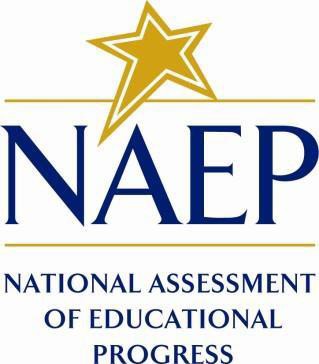 September 2021Appendix J3 provides updated school survey questionnaires to be used in NAEP 2022. The change tables indicate any revisions that have been made to the previous versions of the SQs.School Administrator Questionnaire Login Screen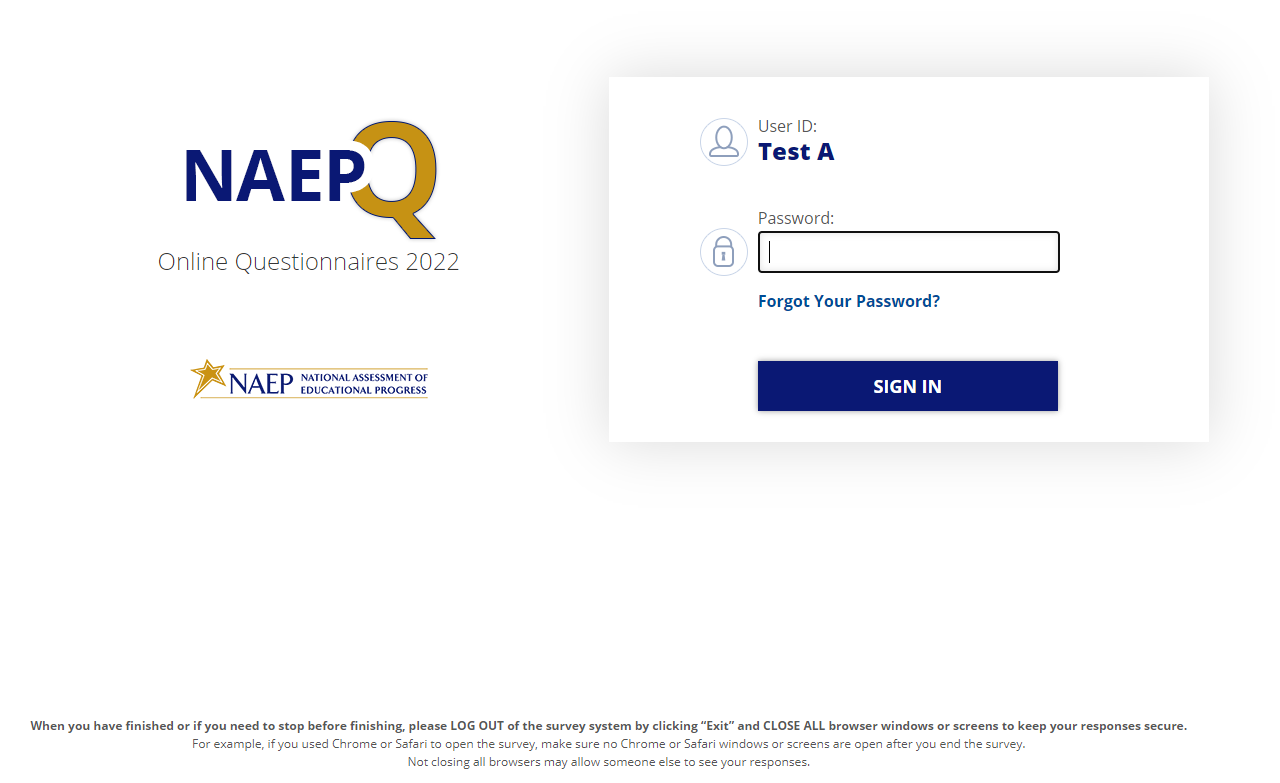 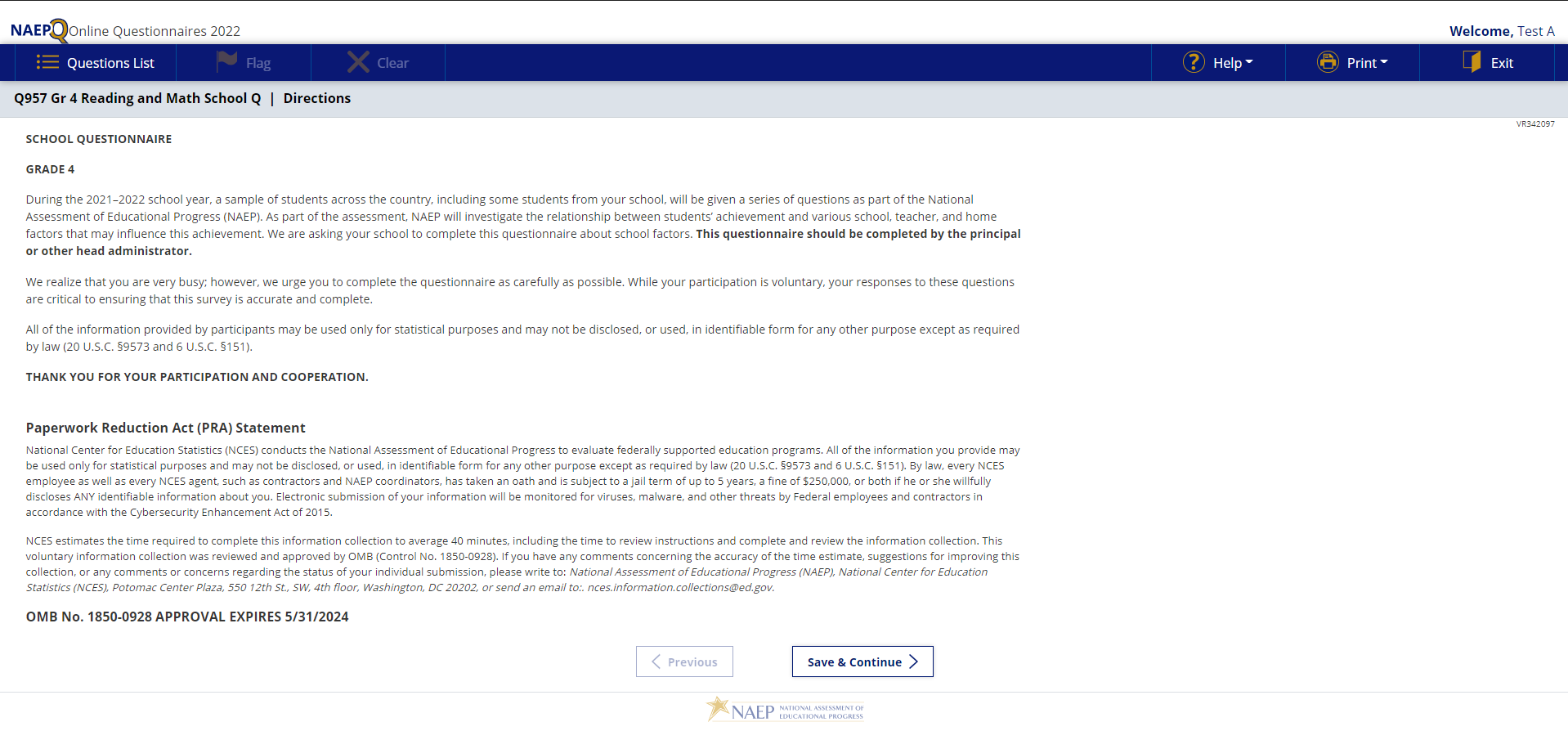 Sample School Questionnaire Booklet Covers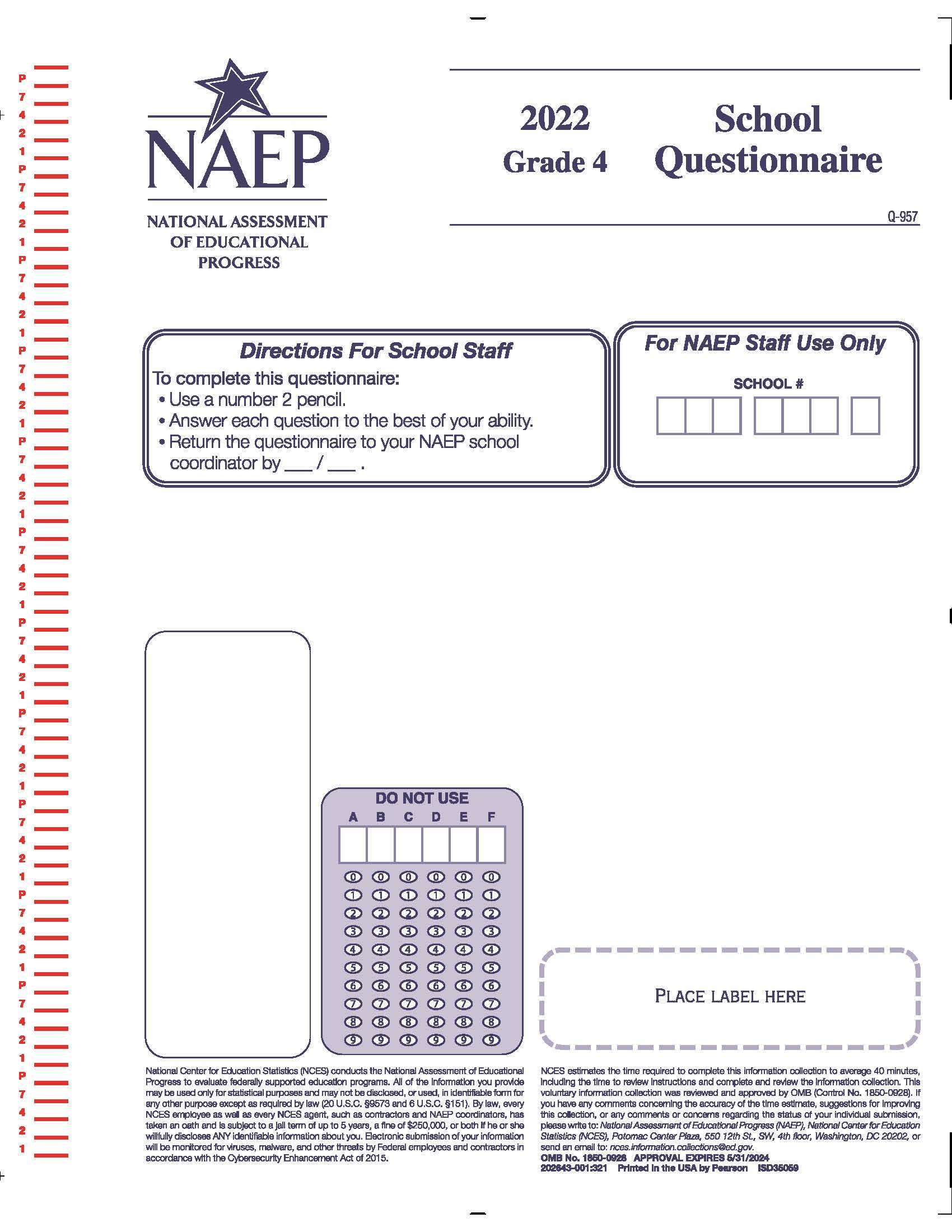 Appendix J3-1: Summary of Changes Operational Grade 4 COREAppendix J3-2: Operational Grade 4 CORE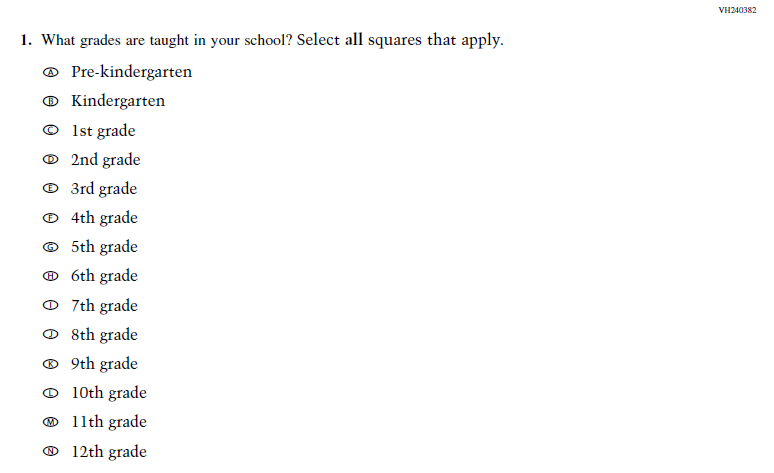 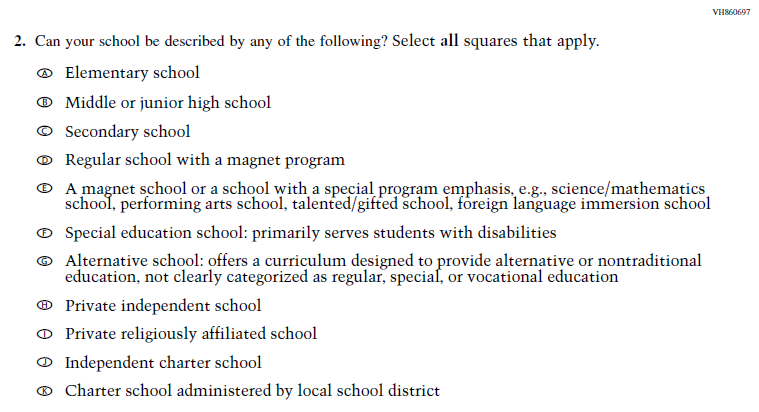 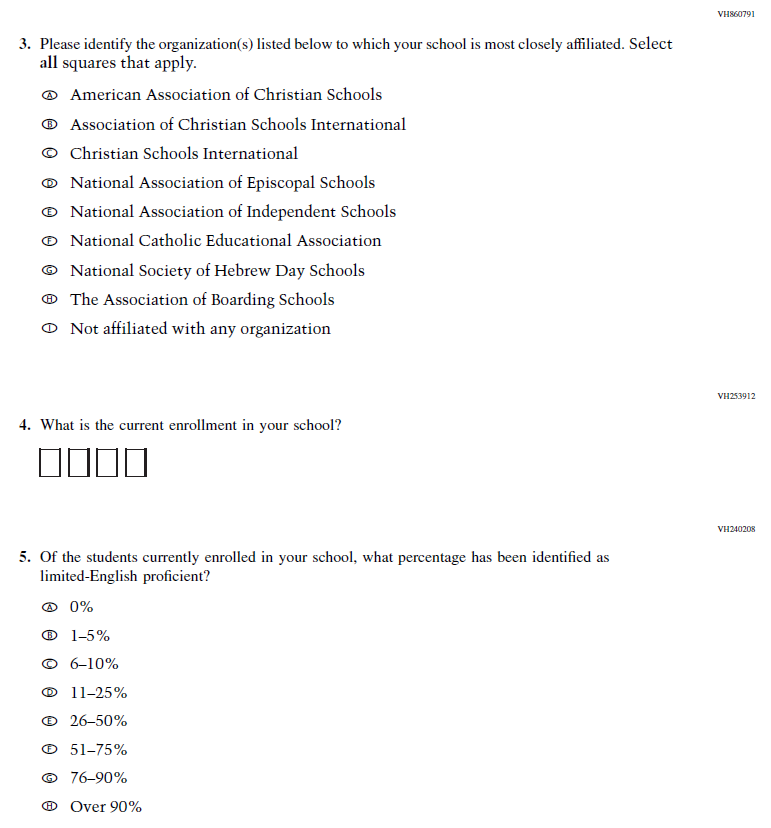 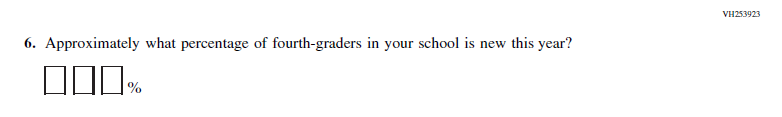 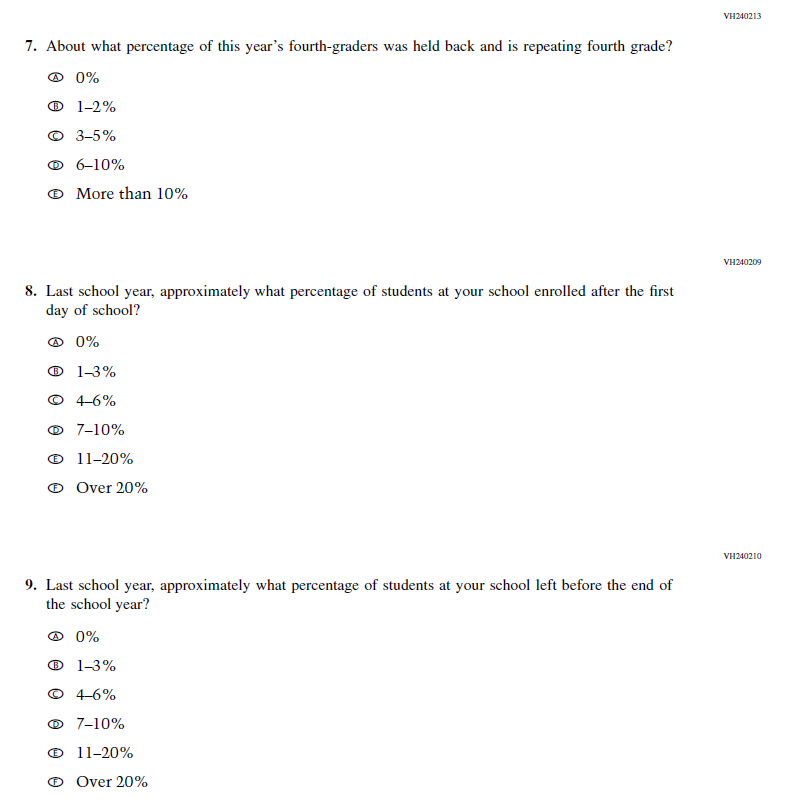 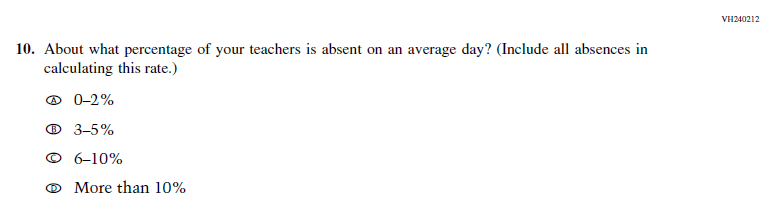 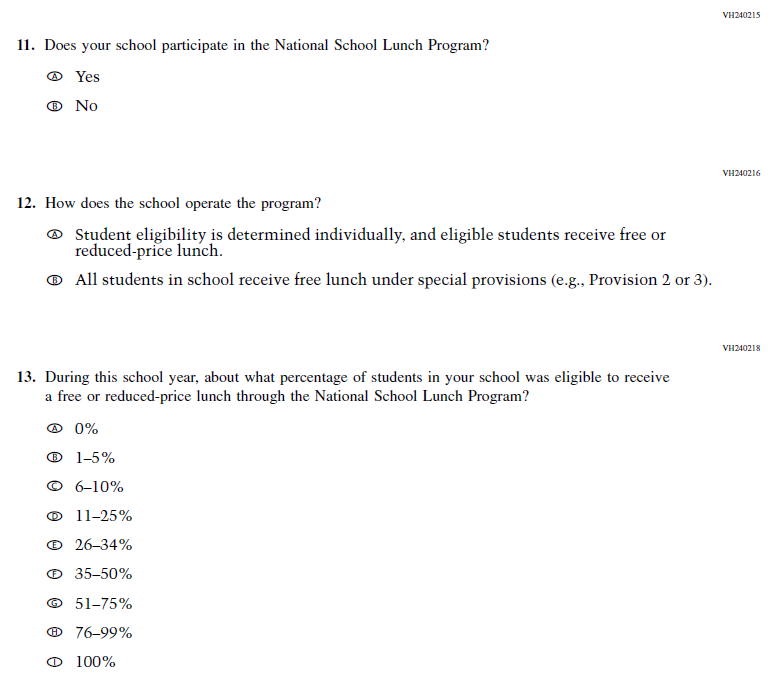 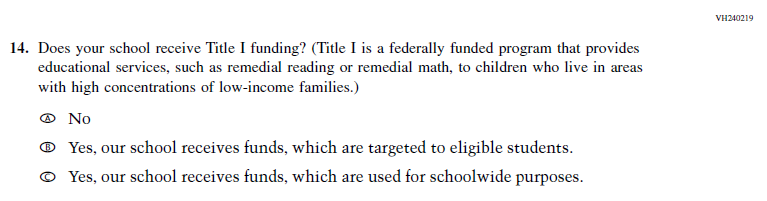 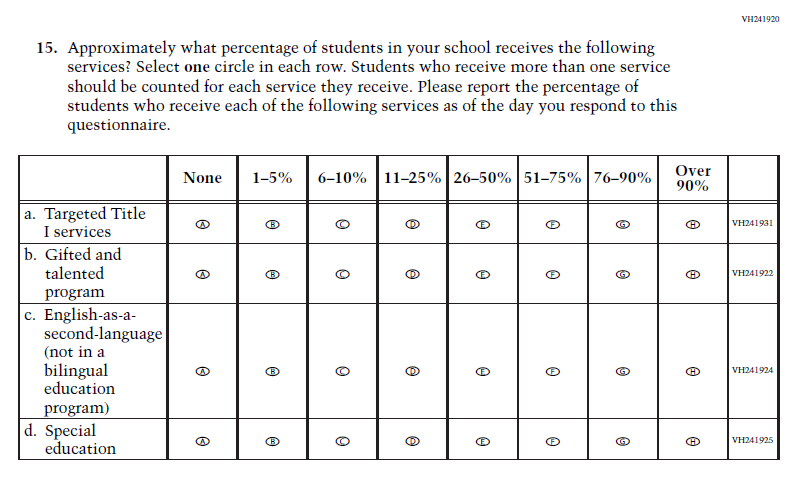 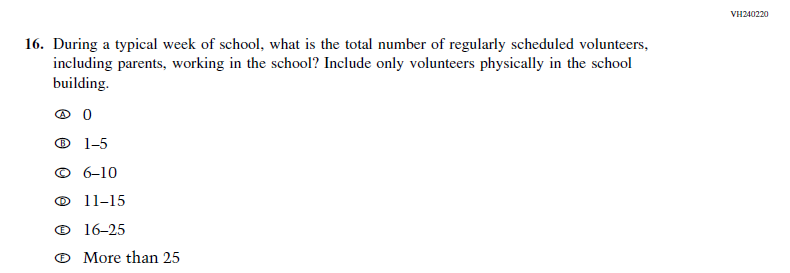 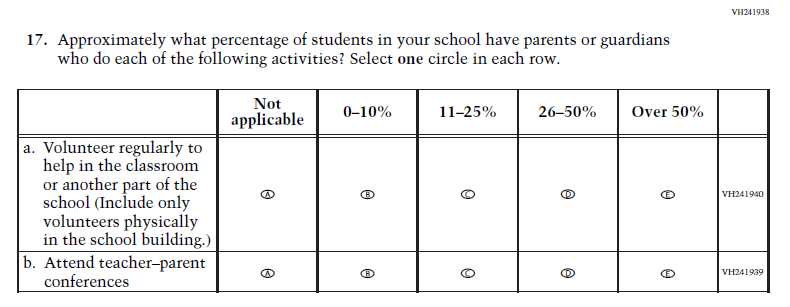 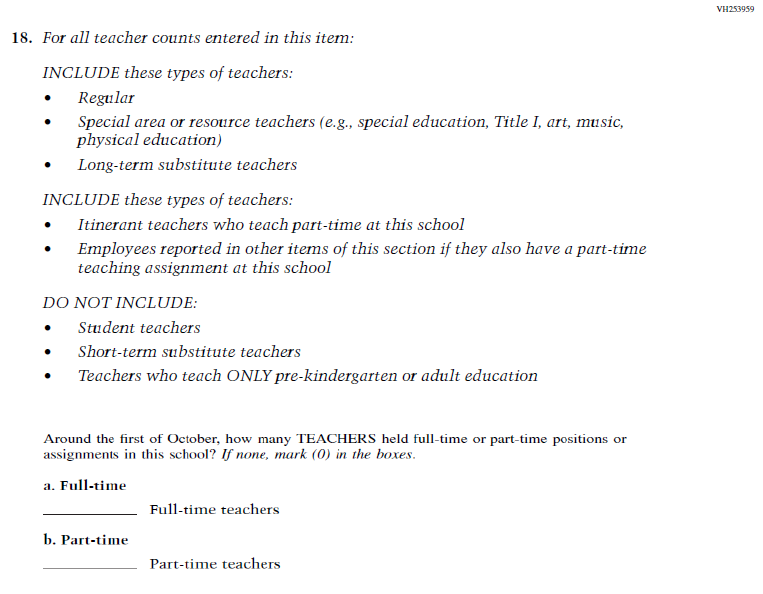 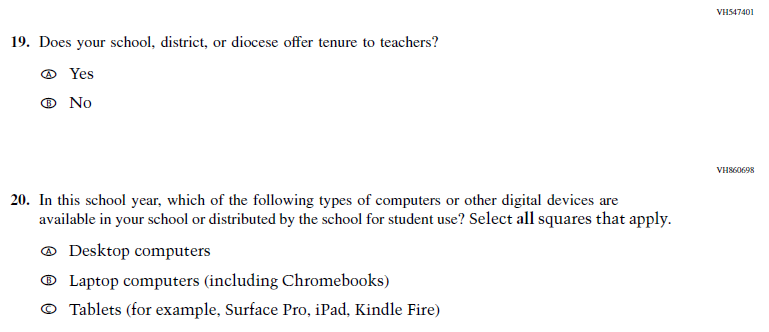 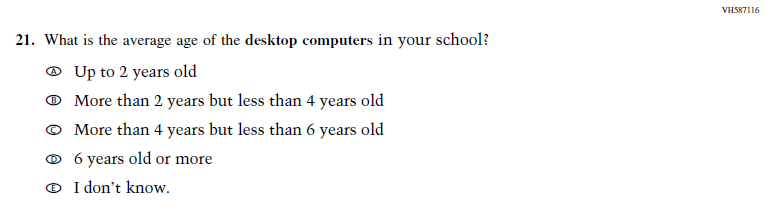 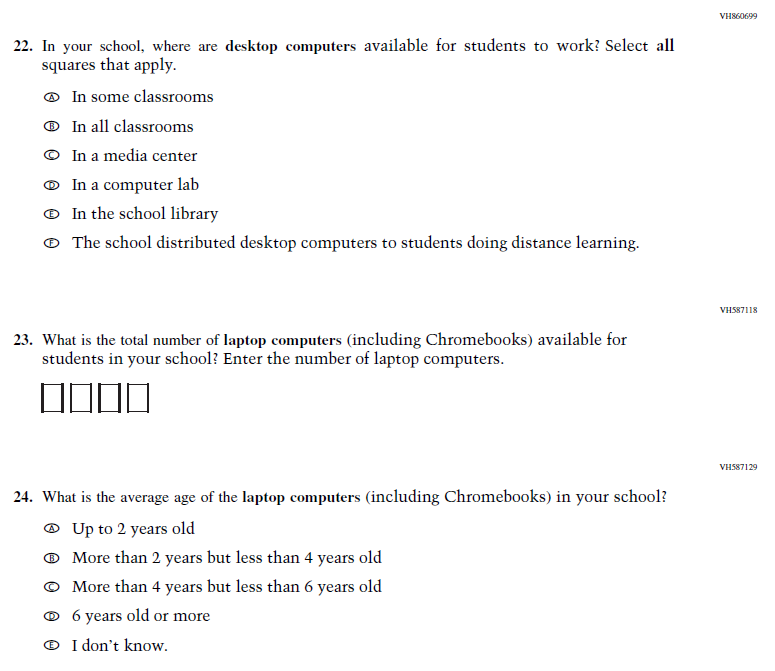 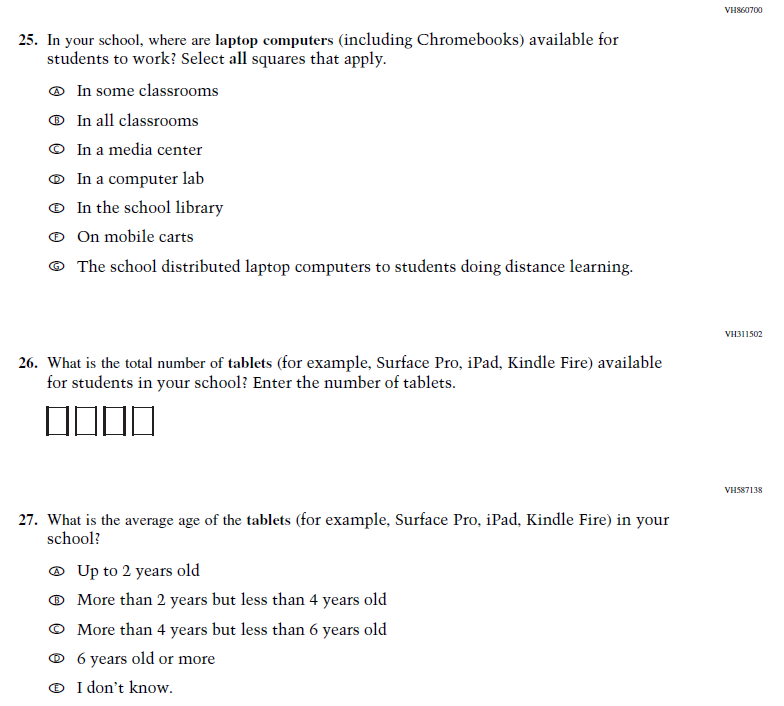 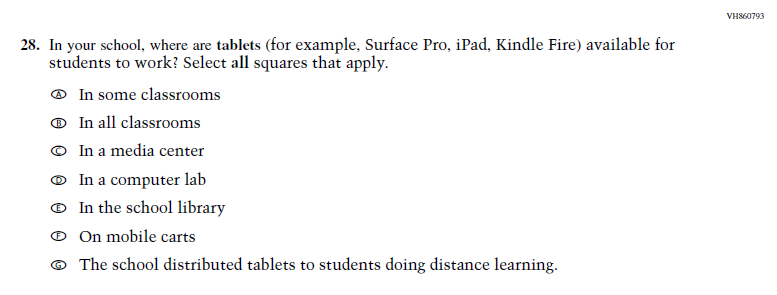 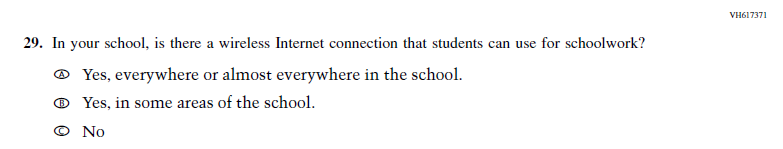 Appendix J3-3: Summary of Changes Operational Grade 8 COREAppendix J3-4: Operational Grade 8 CORE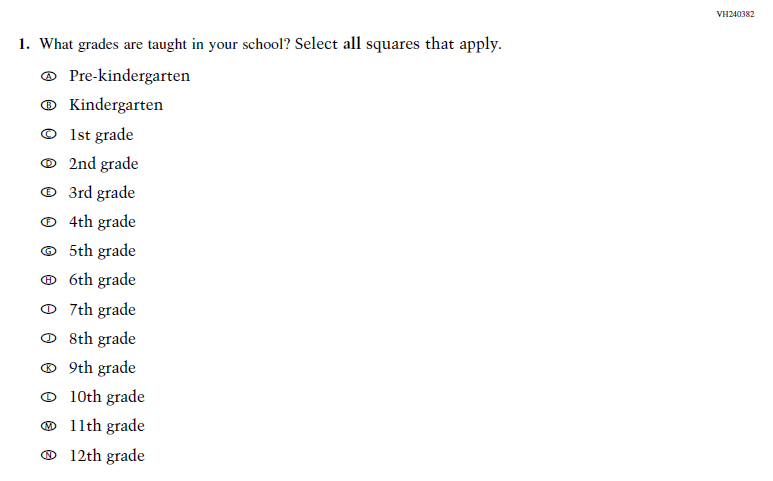 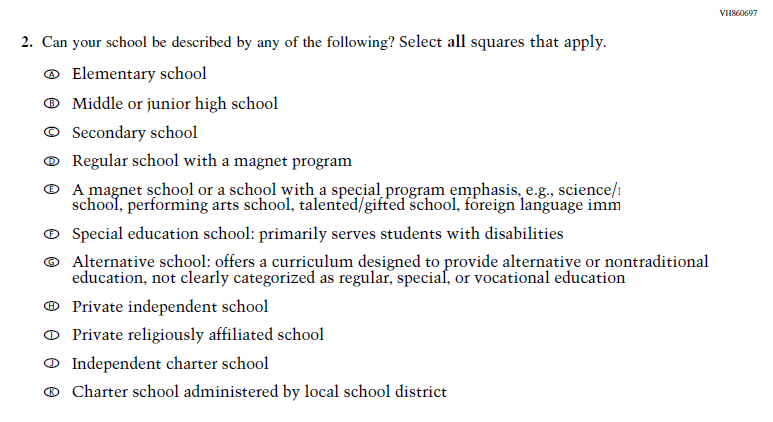 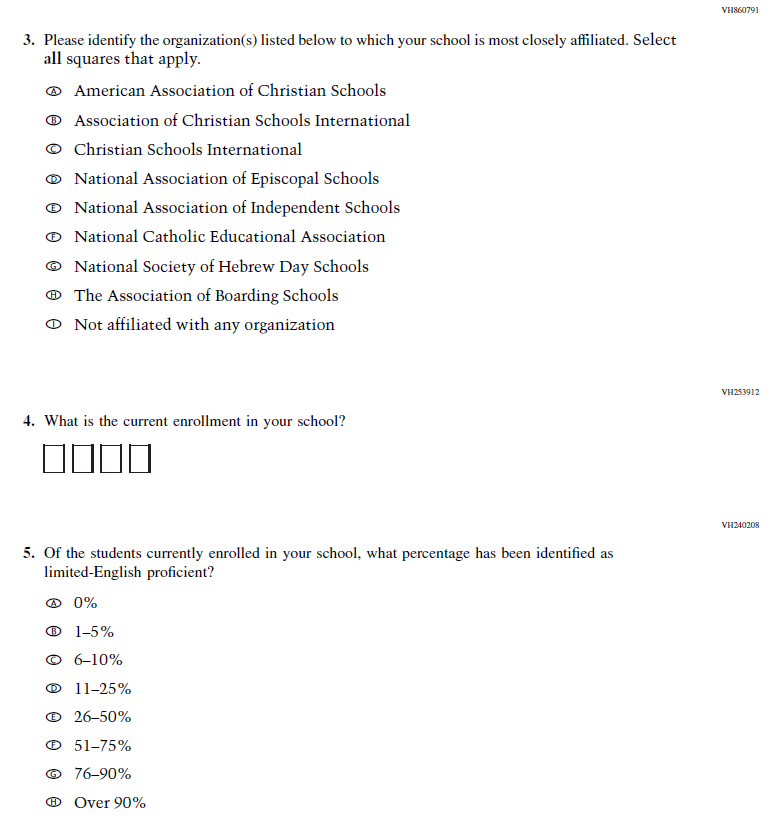 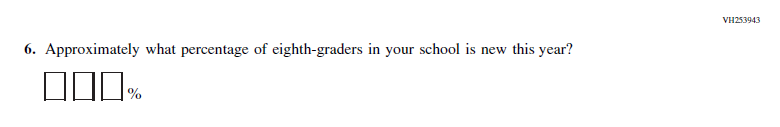 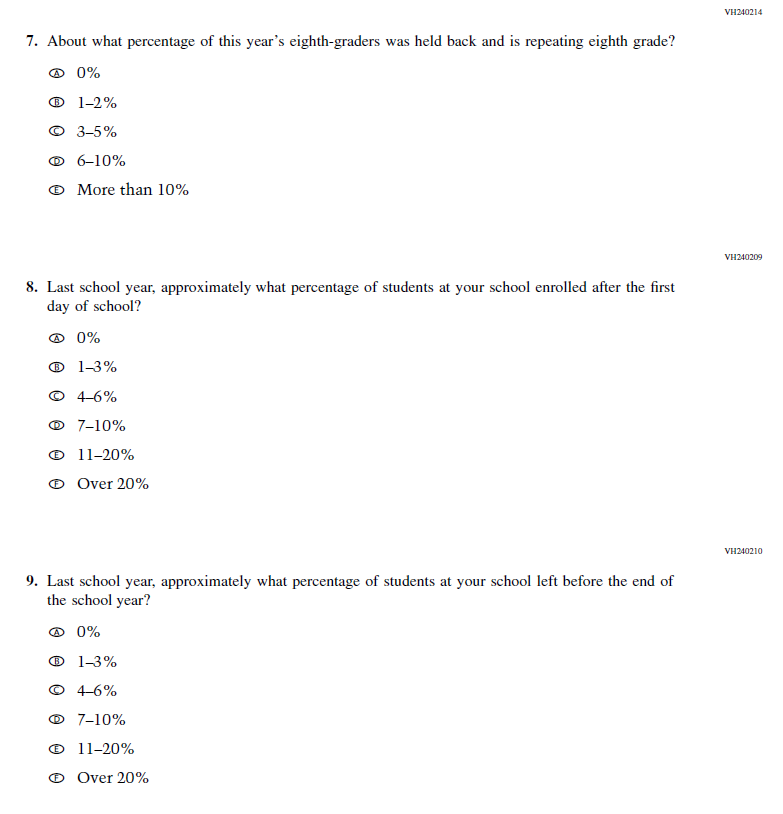 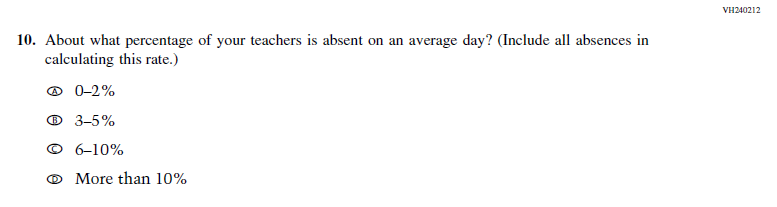 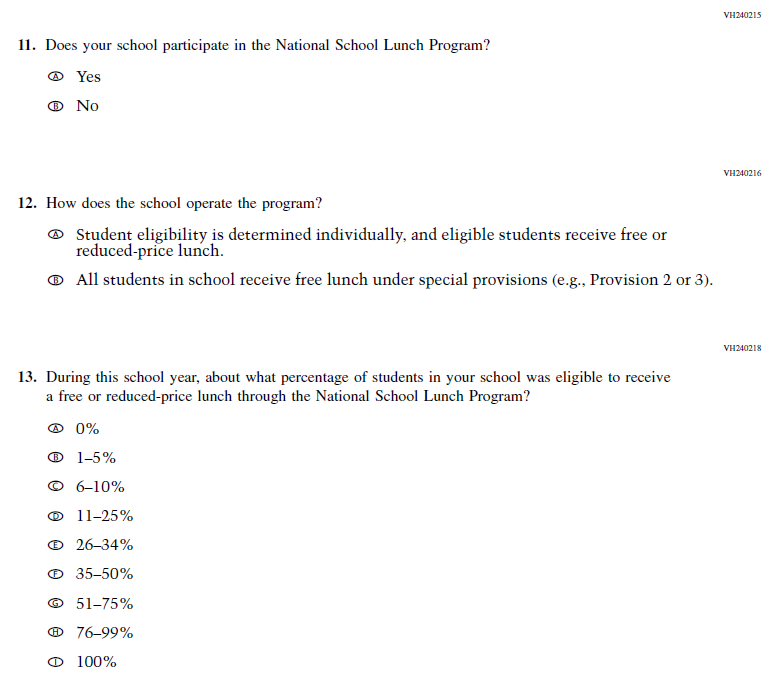 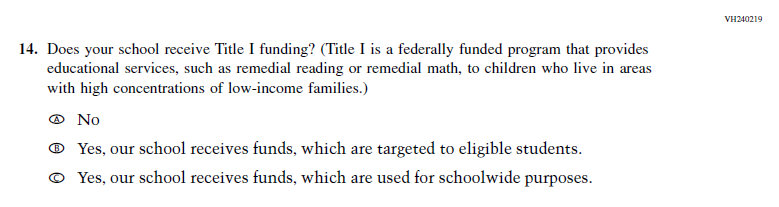 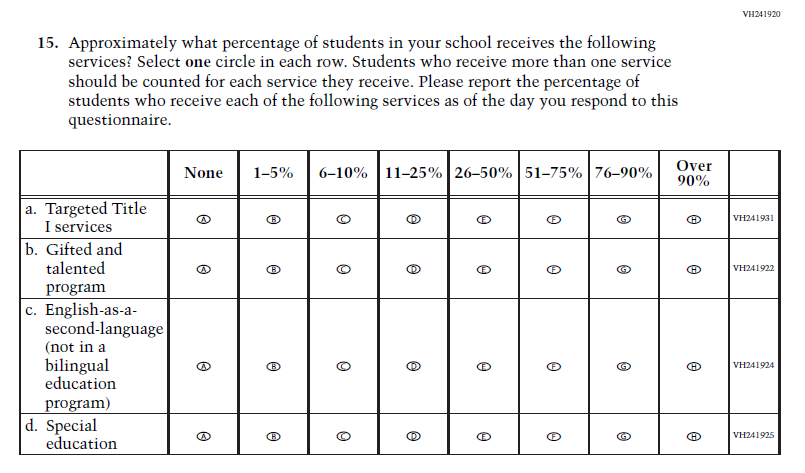 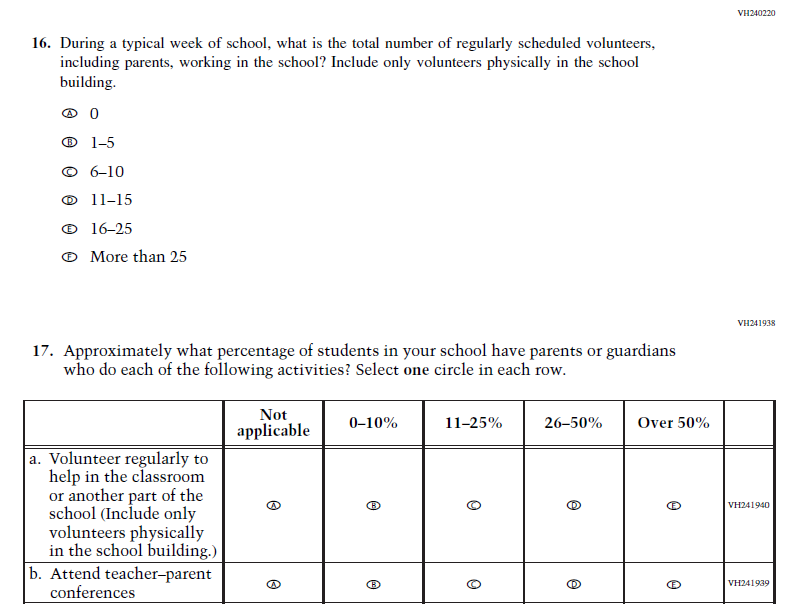 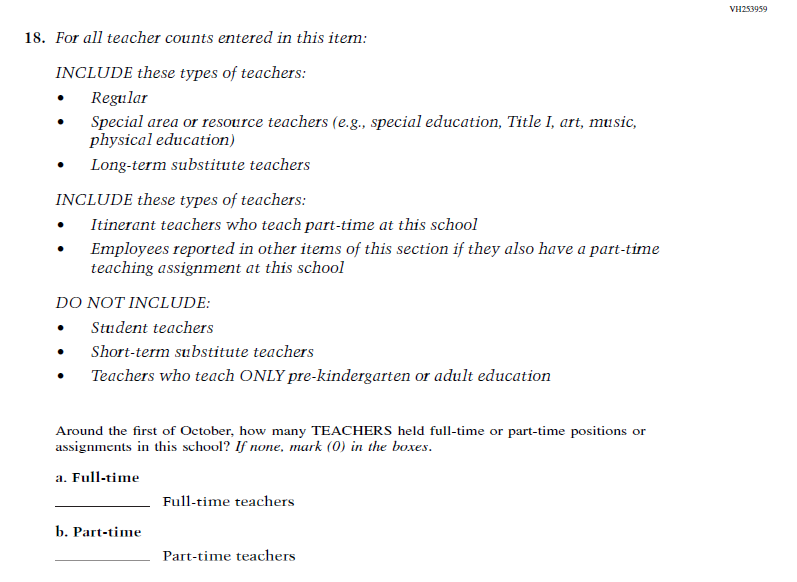 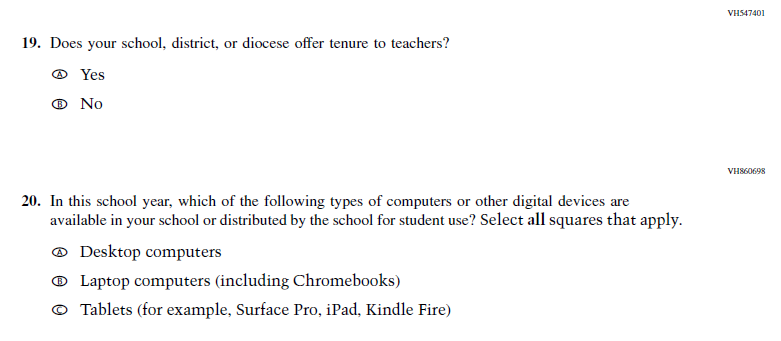 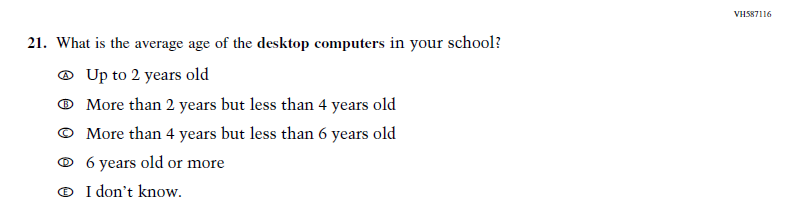 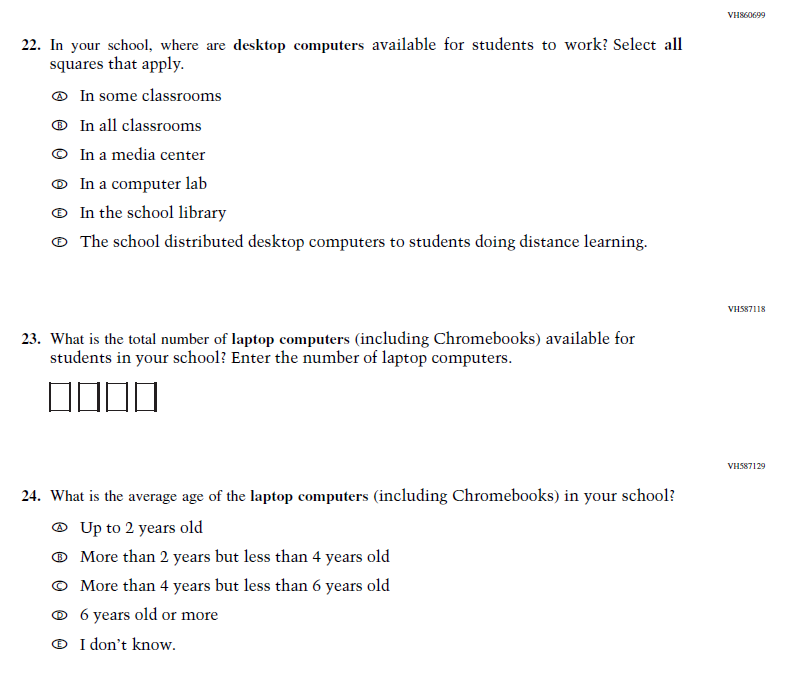 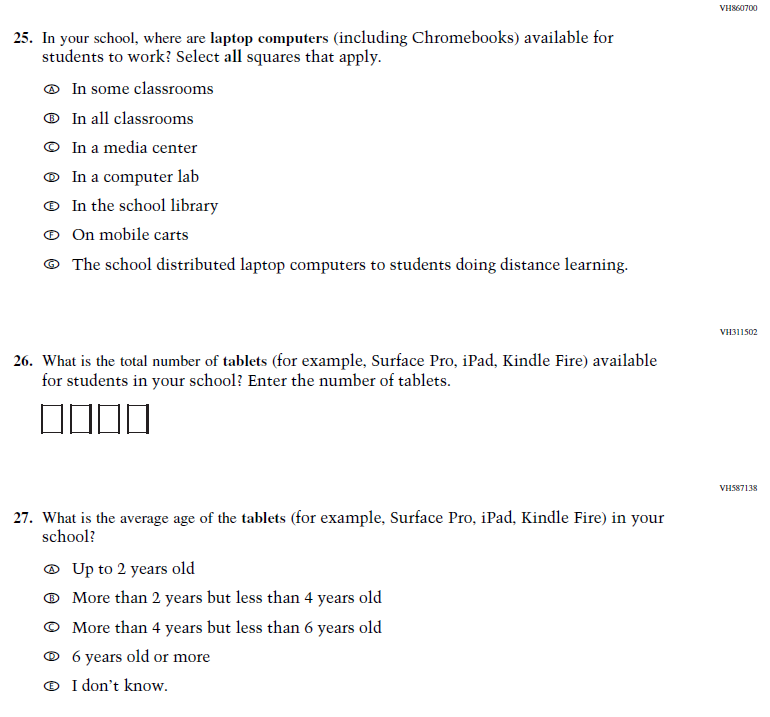 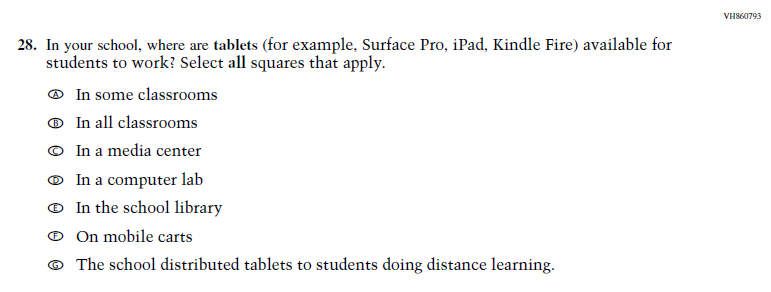 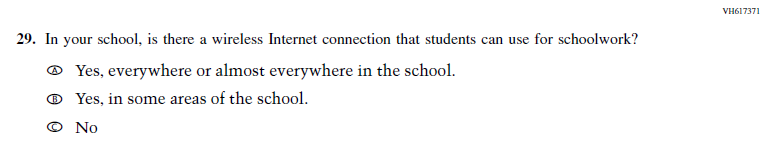 Appendix J3-4: Summary of Changes Operational Grade 4 and 8 Charter SchoolAppendix J3-6: Operational Grade 4 and 8 Charter School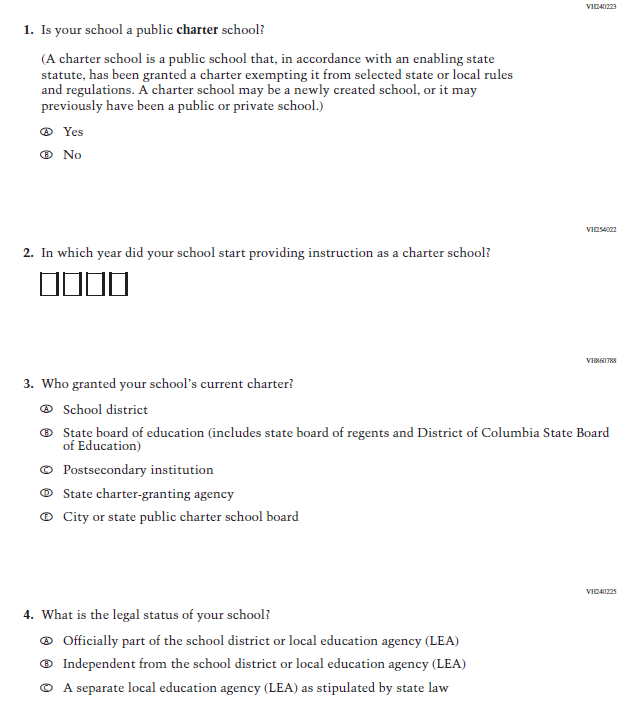 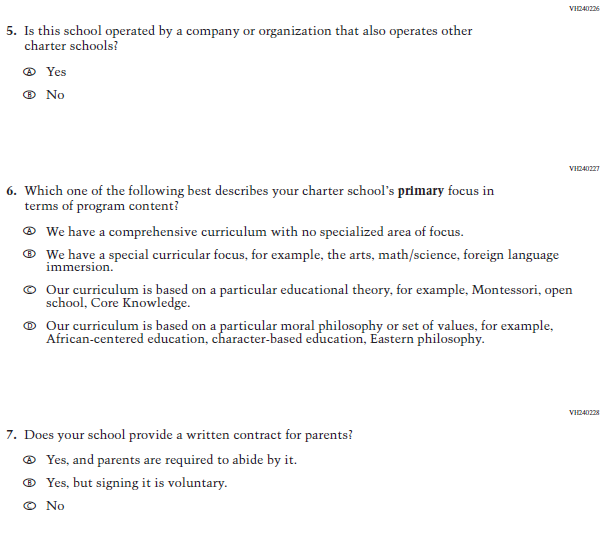 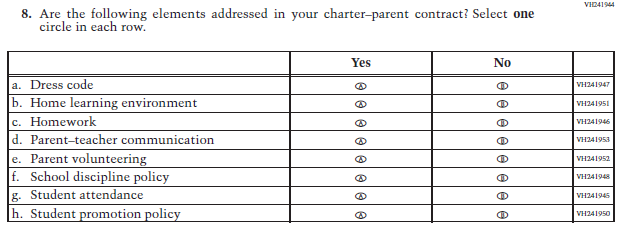 Appendix J3-7: Summary of Changes Operational Grade 4 MathematicsAppendix J3-8: Operational Grade 4 Mathematics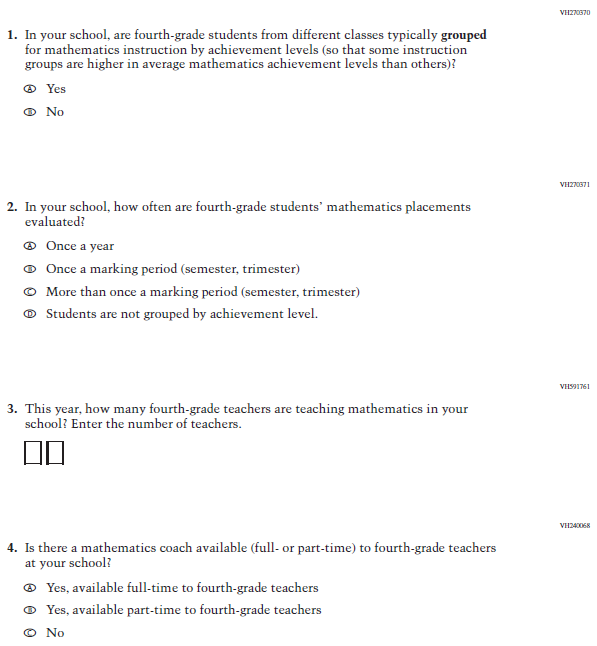 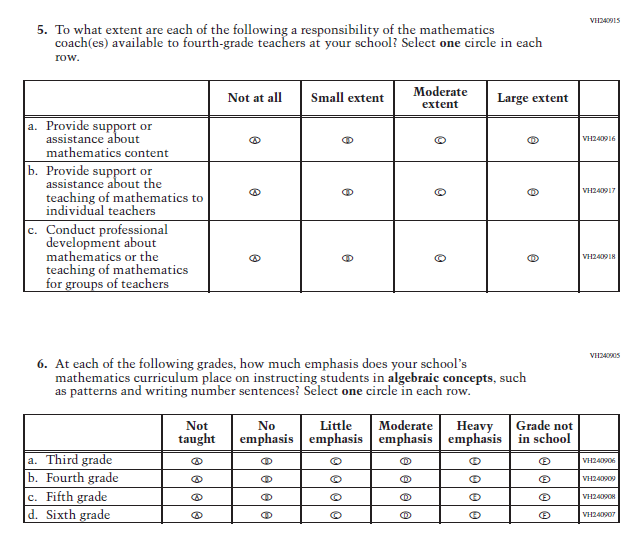 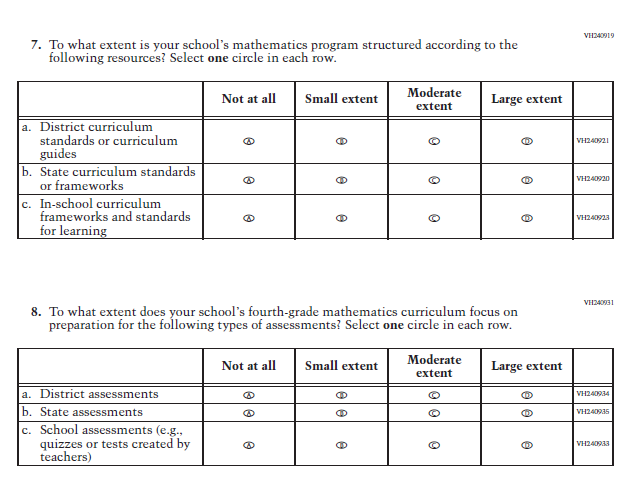 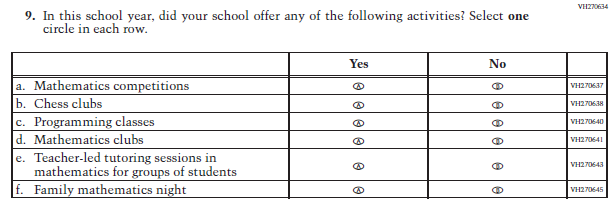 Appendix J3-9: Summary of Changes Operational Grade 8 MathematicsAppendix J3-10: Operational Grade 8 Mathematics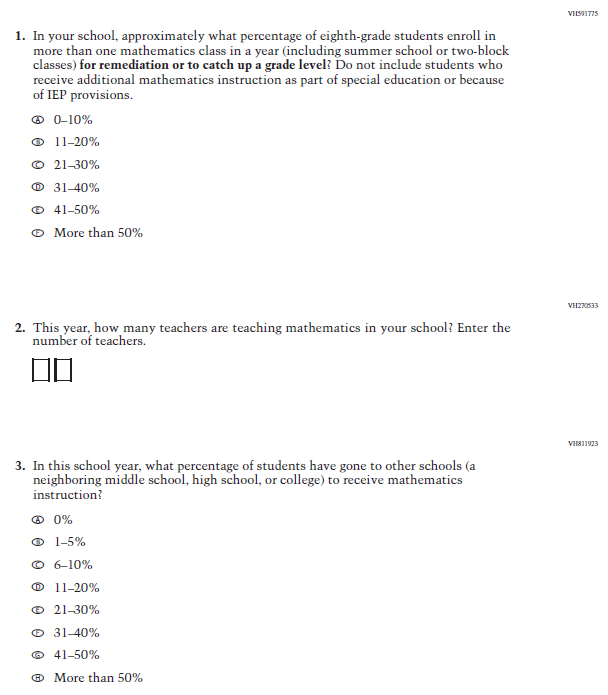 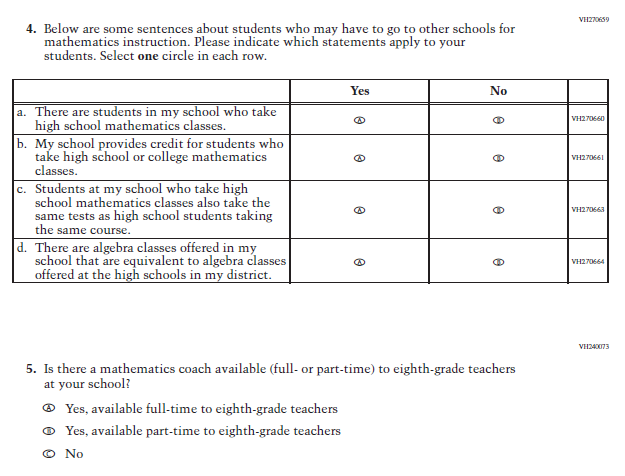 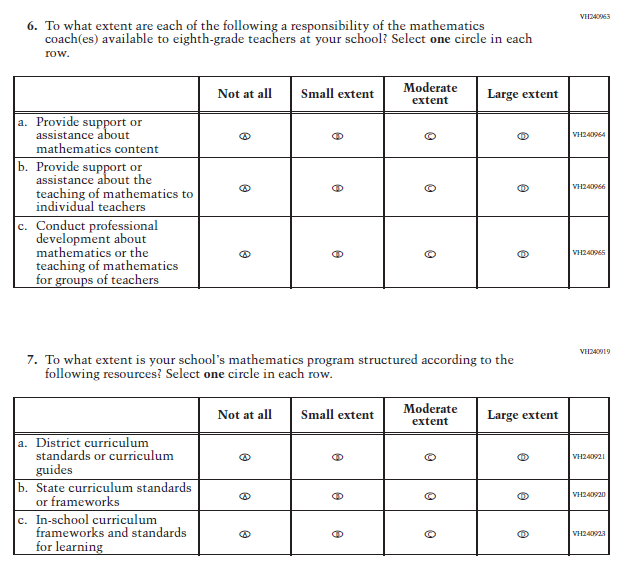 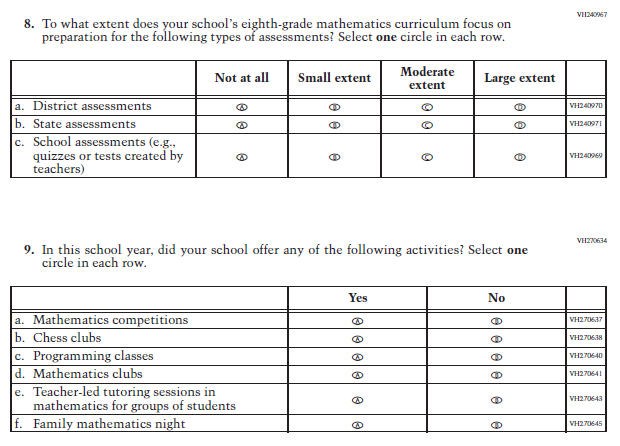 Appendix J3-11: Summary of Changes Operational Grade 4 ReadingAppendix J3-12: Operational Grade 4 Reading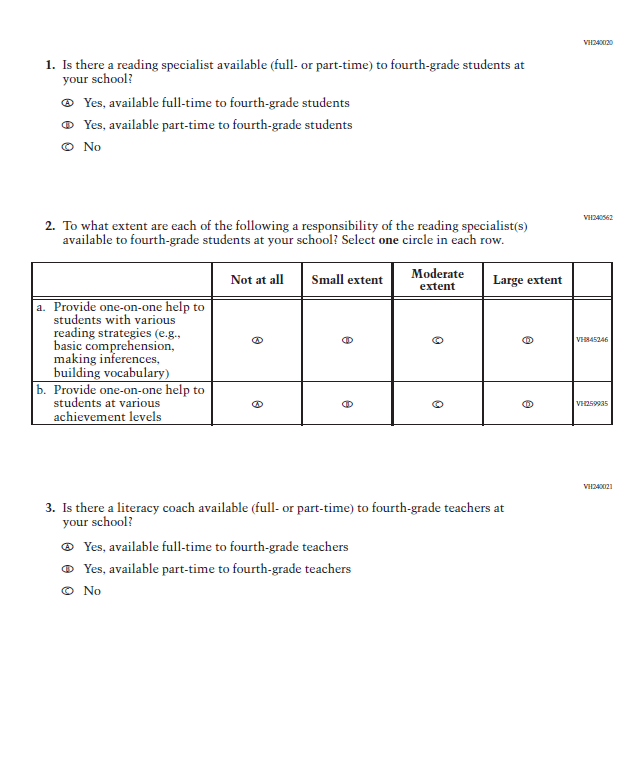 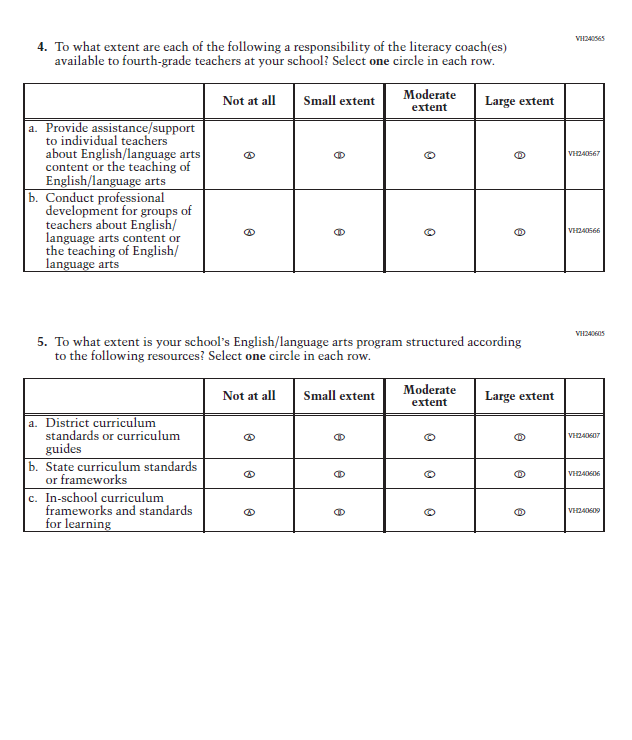 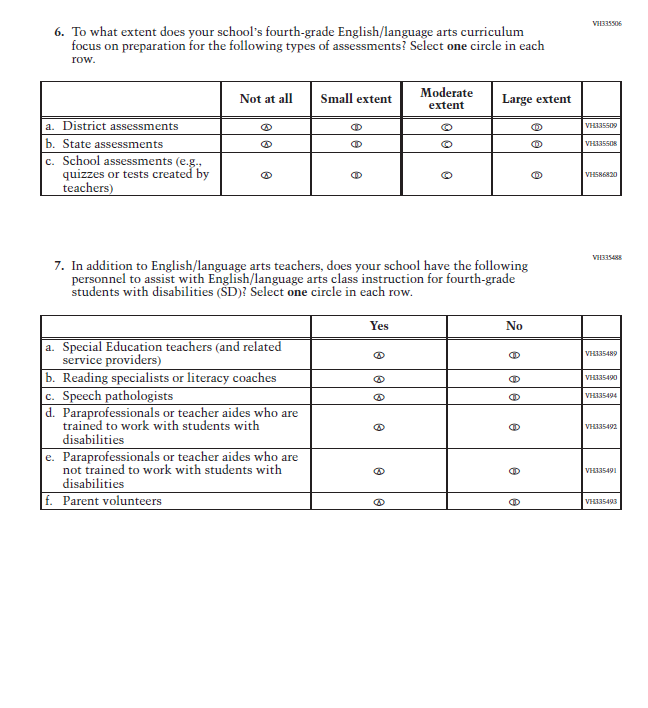 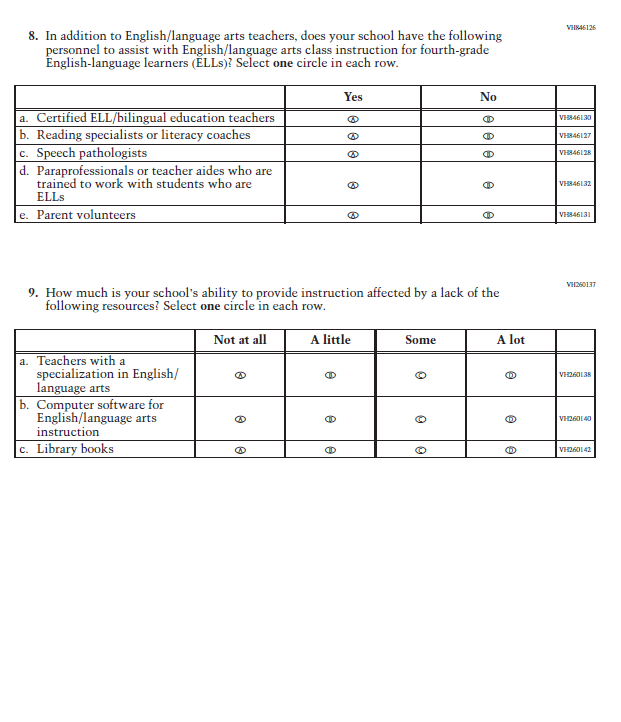 Appendix J3-13: Summary of Changes Operational Grade 8 ReadingAppendix J3-14: Operational Grade 8 Reading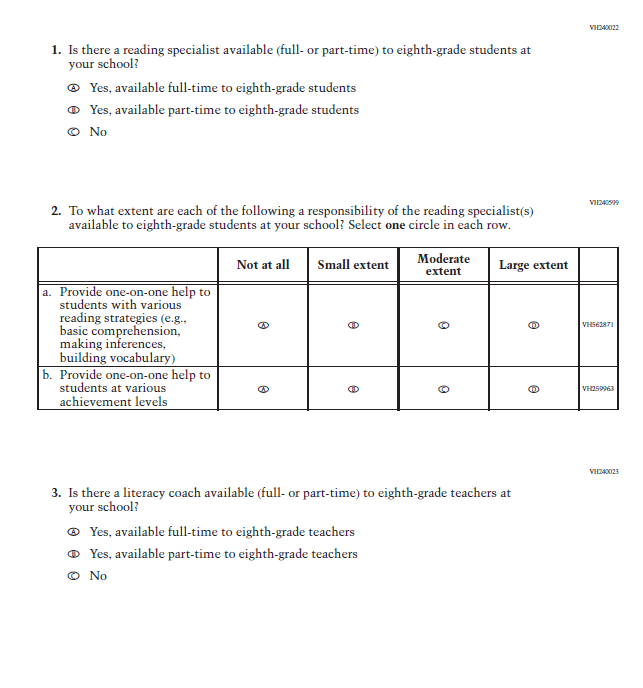 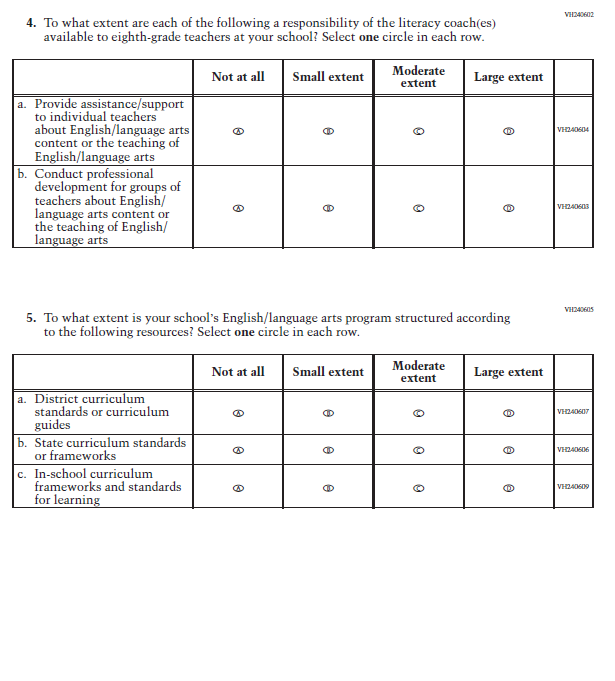 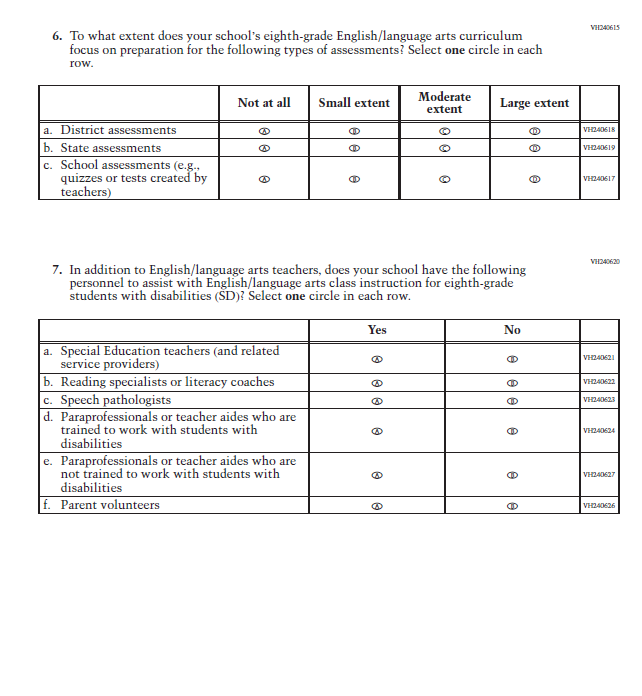 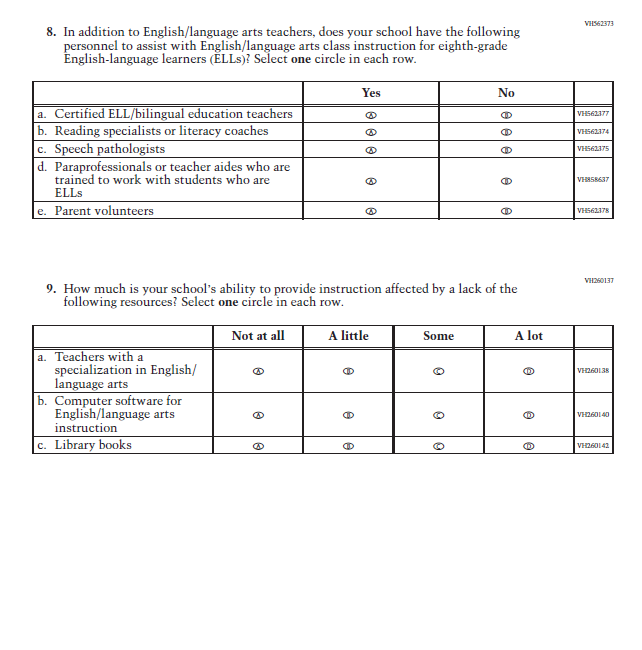 Appendix J3-15: Summary of Operational Grade 8 Social Studies School Items 	Appendix J3-16: Operational Grade 8 Social Studies School Items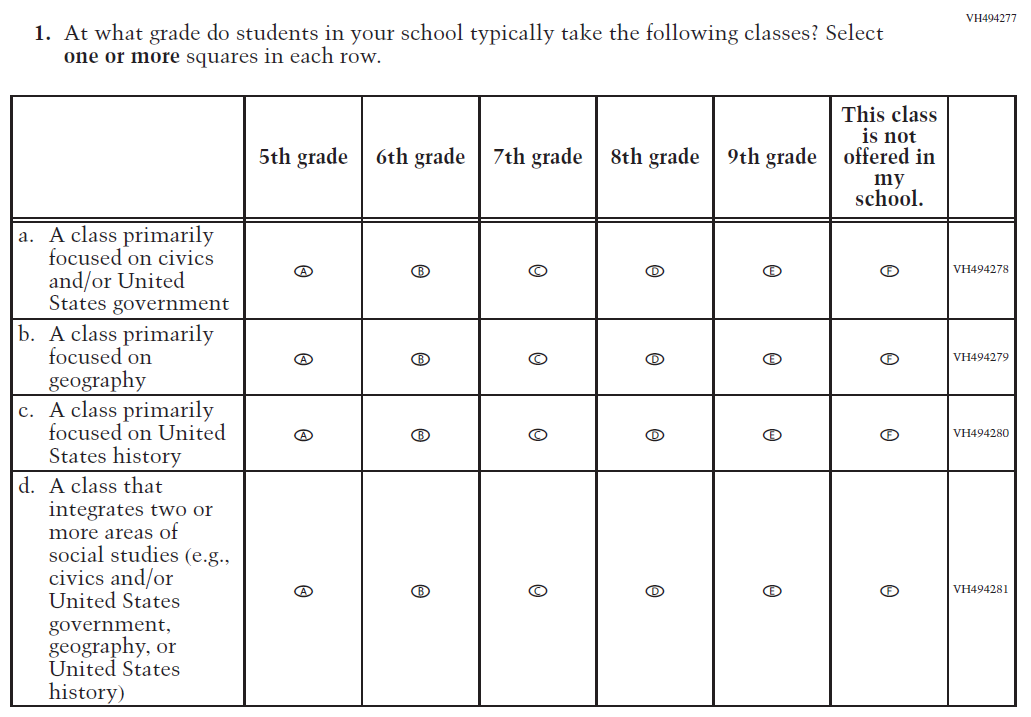 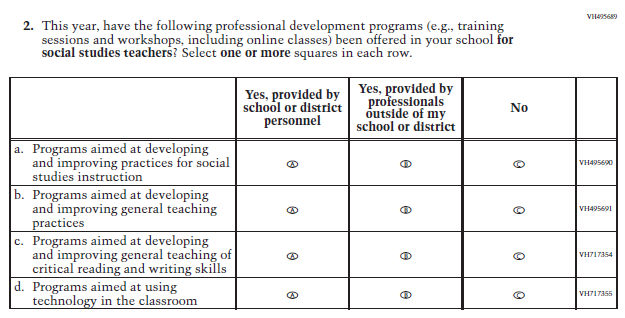 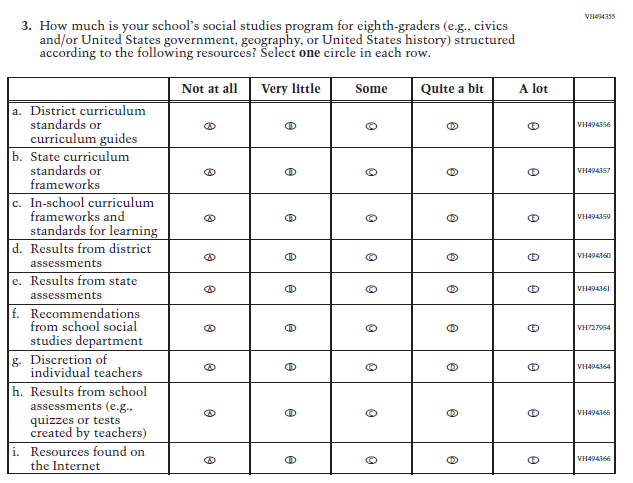 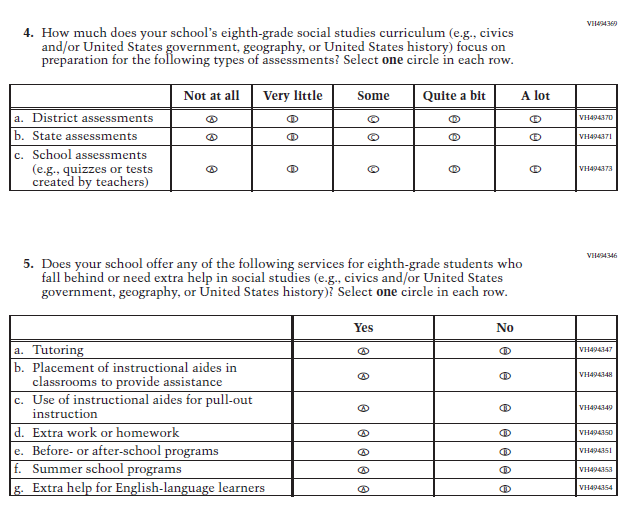 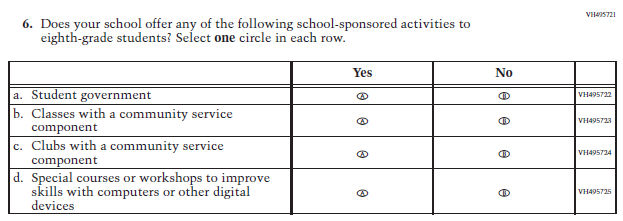 Appendix J3-17: Summary of Operational Grade 4 COVID-19 School Items Appendix J3-18: Operational Grade 4 COVID-19 School Items 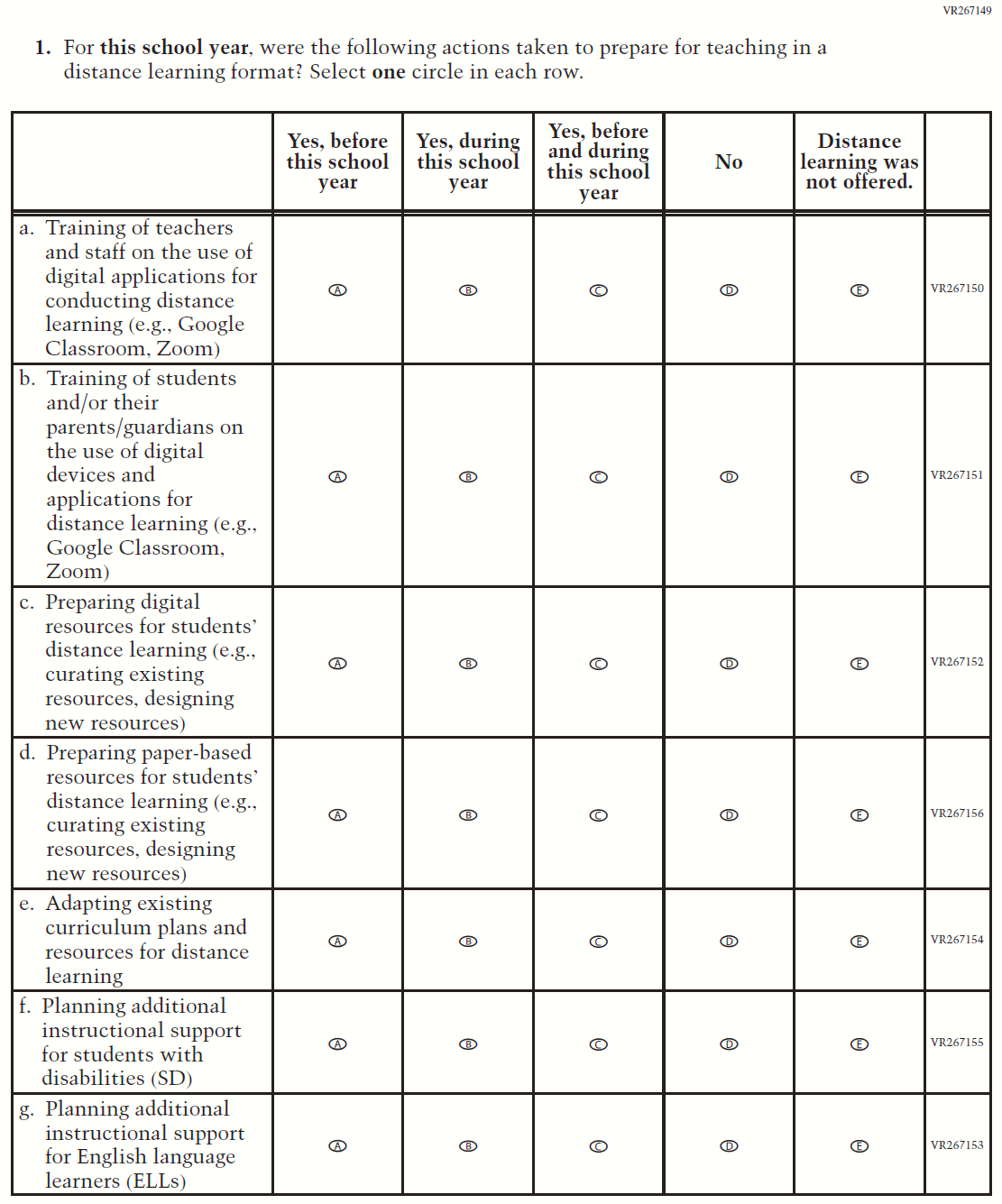 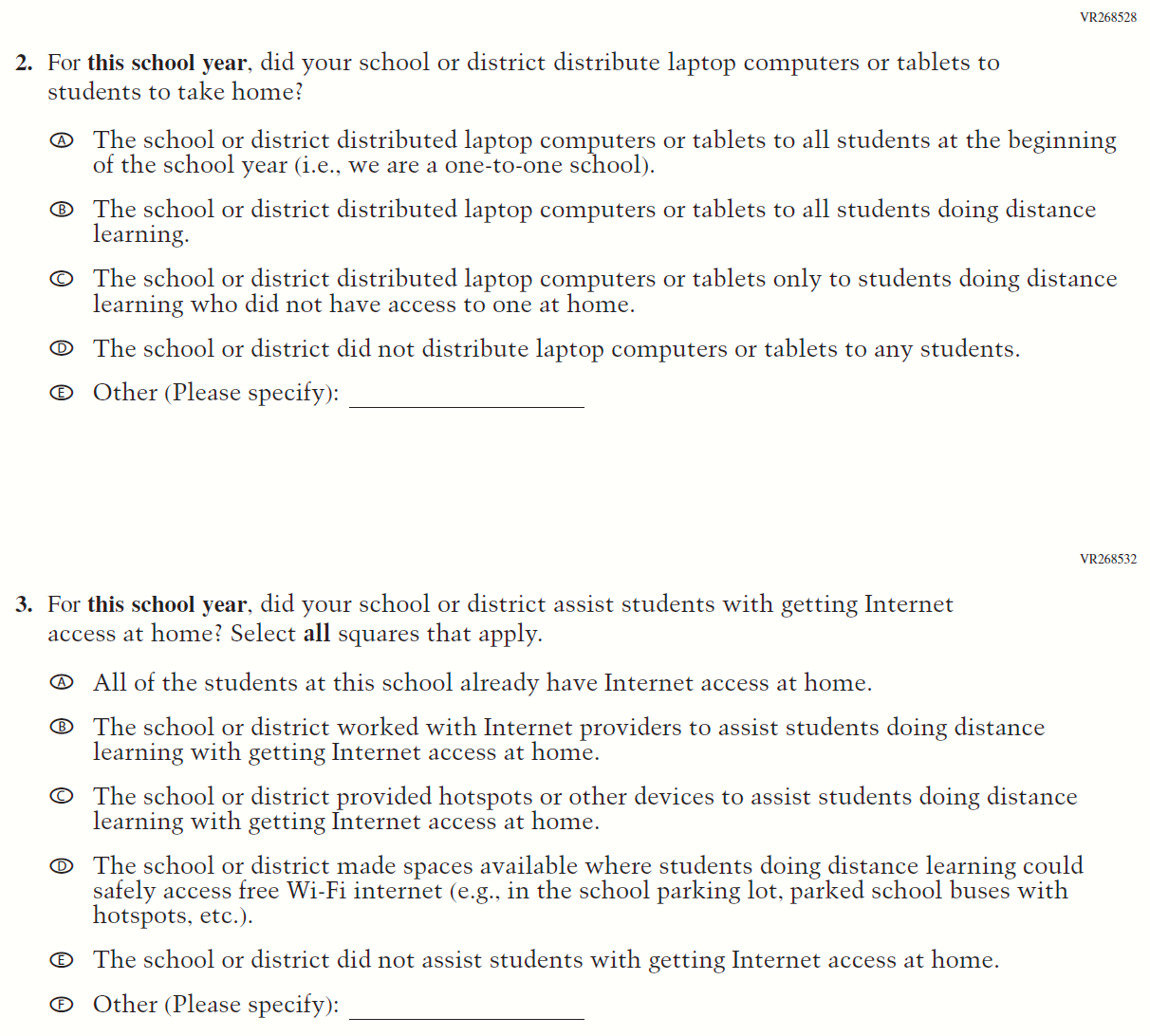 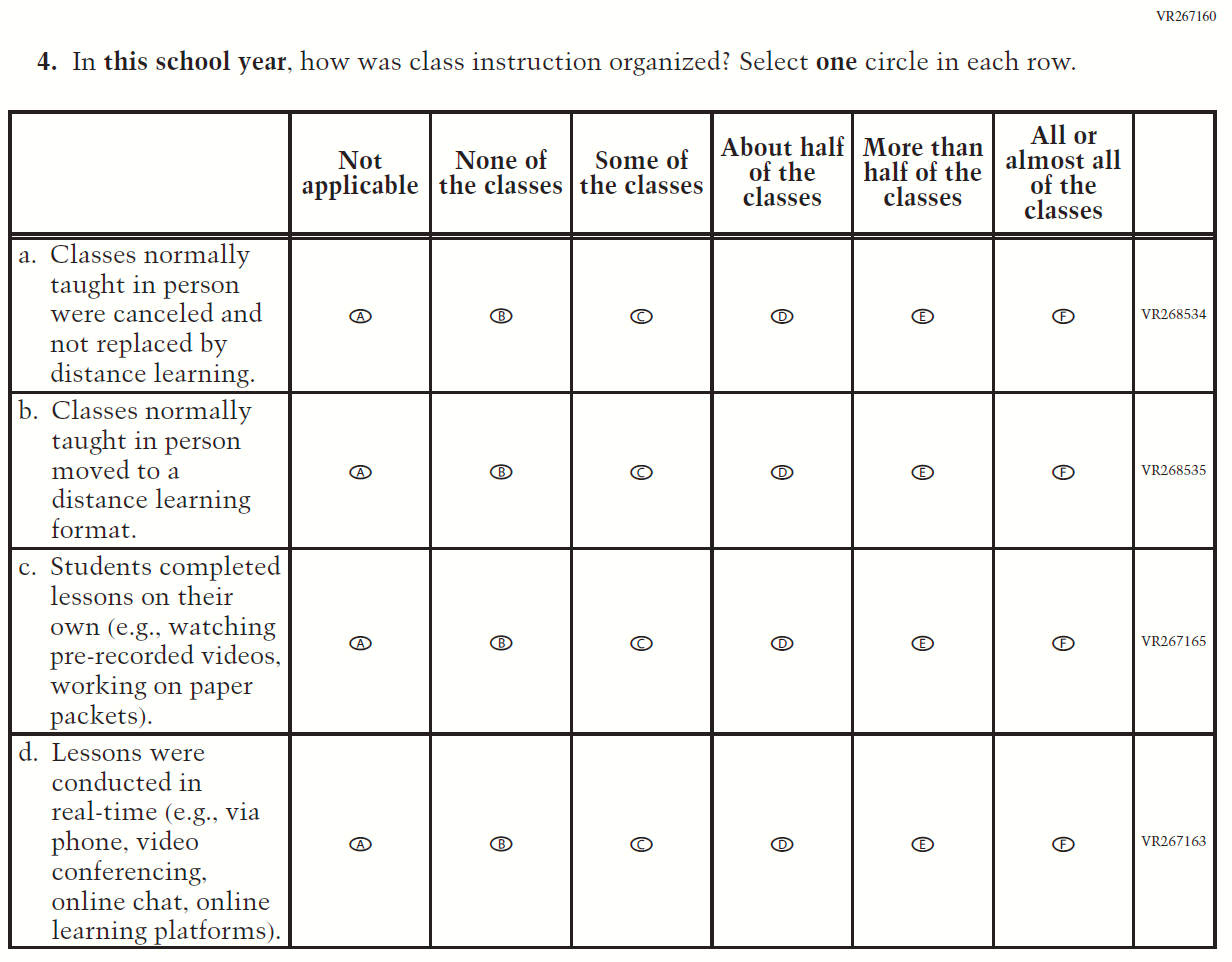 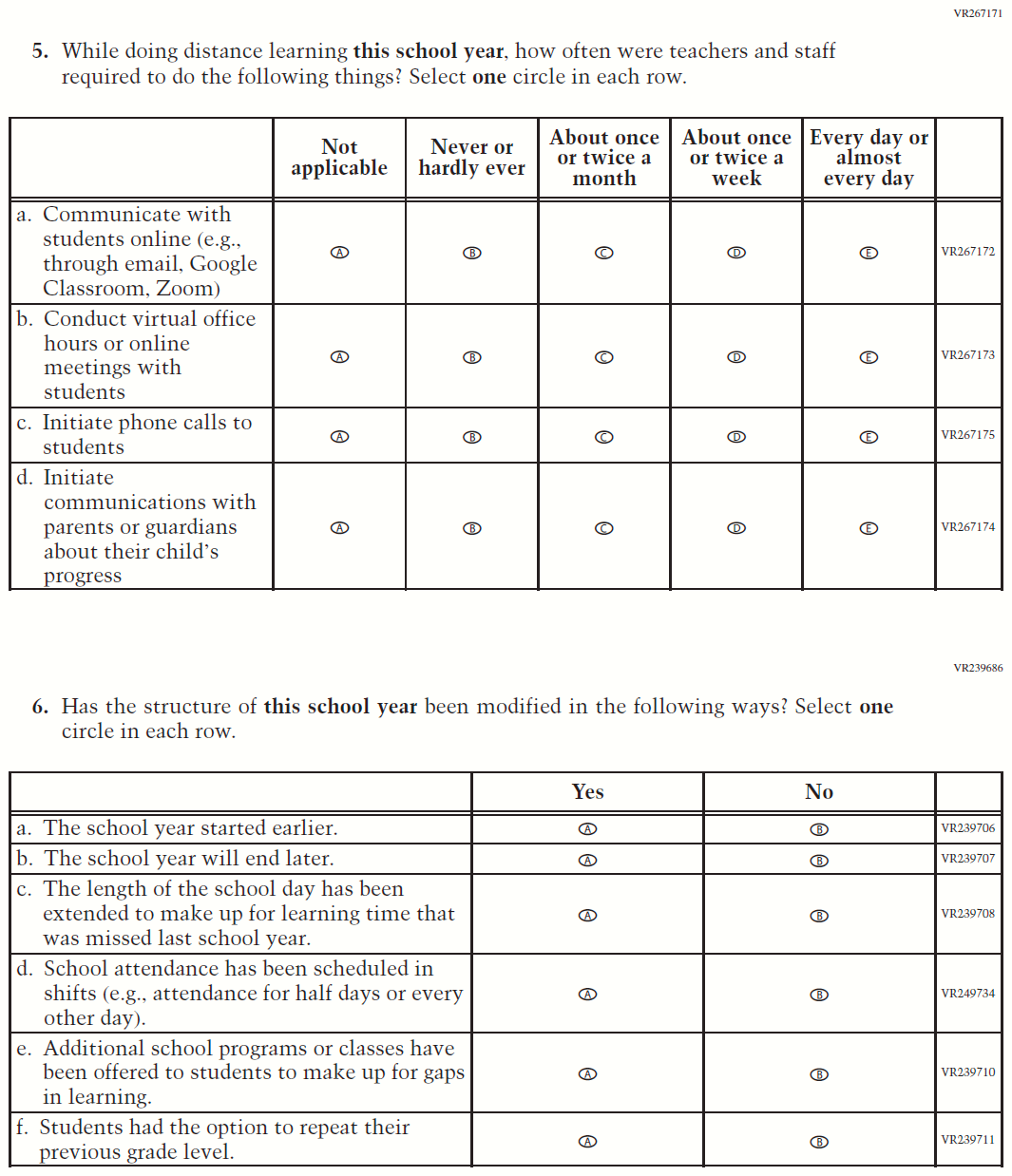 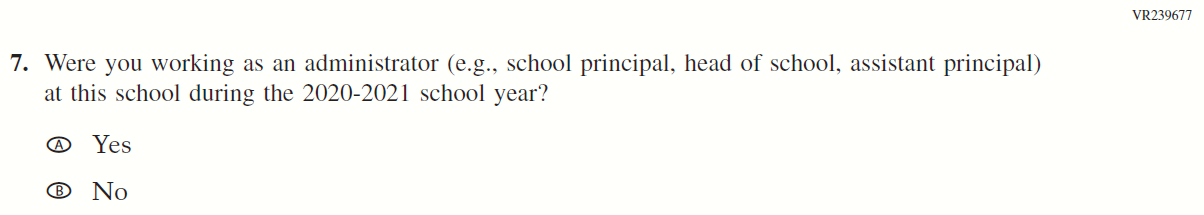 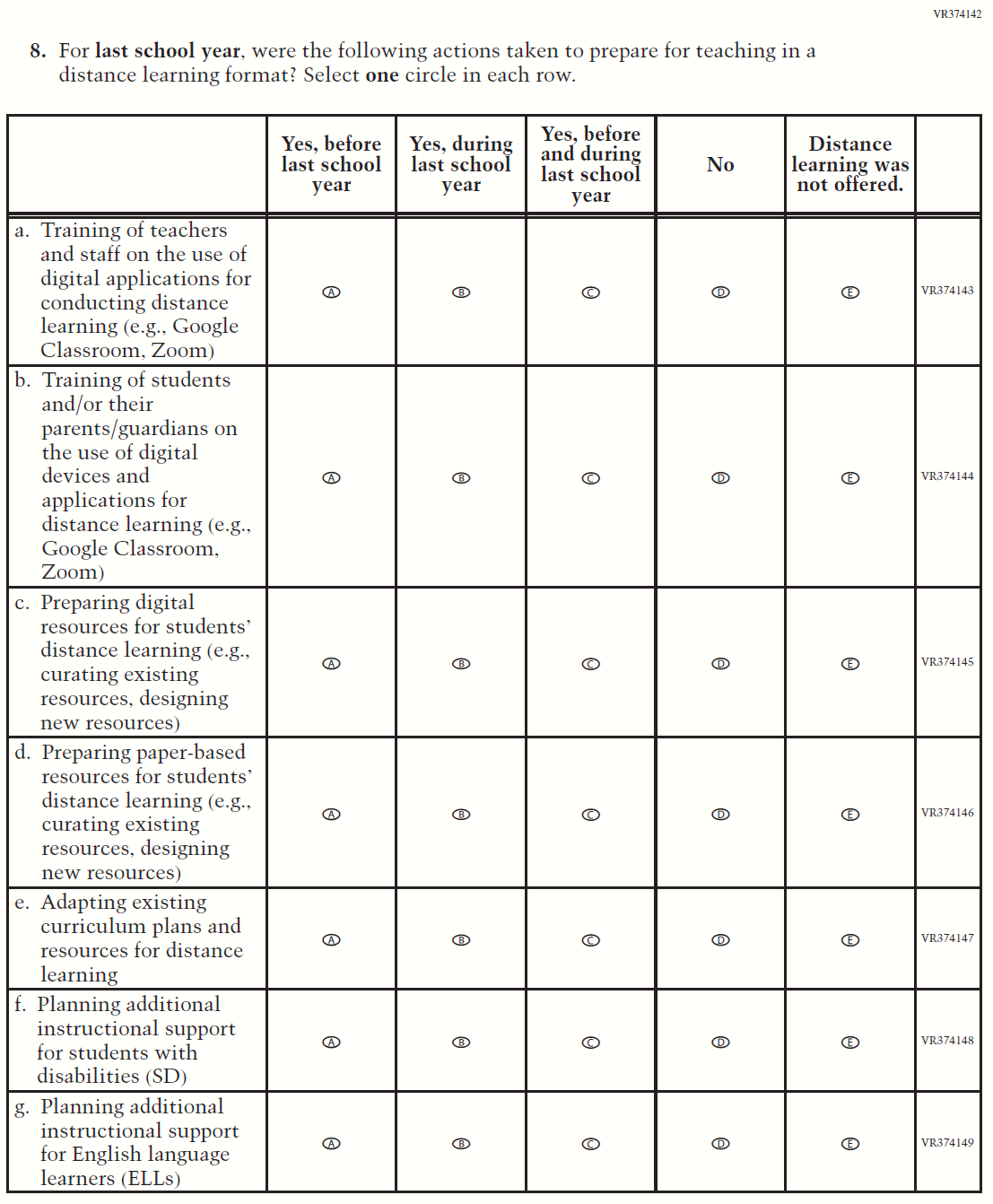 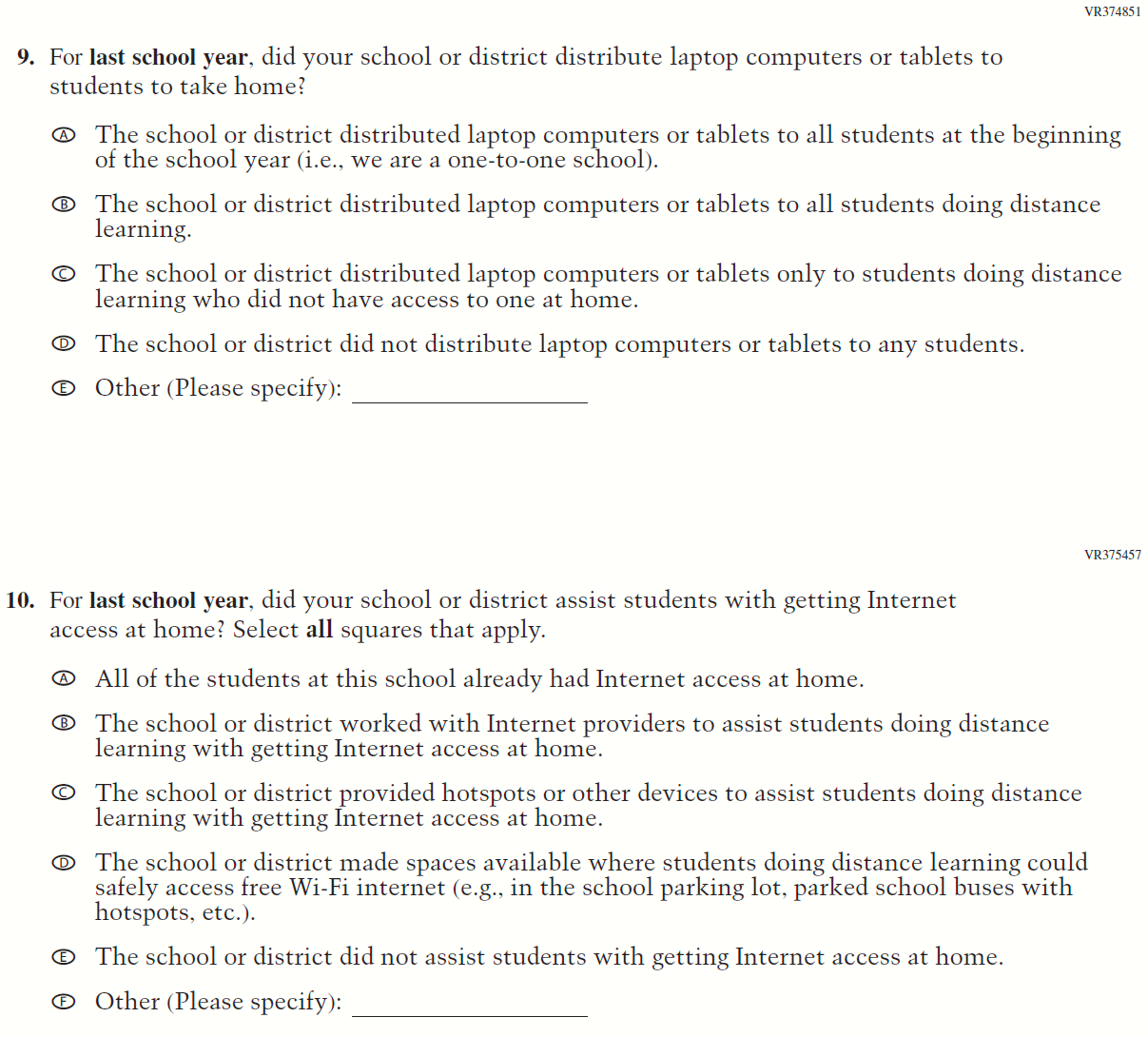 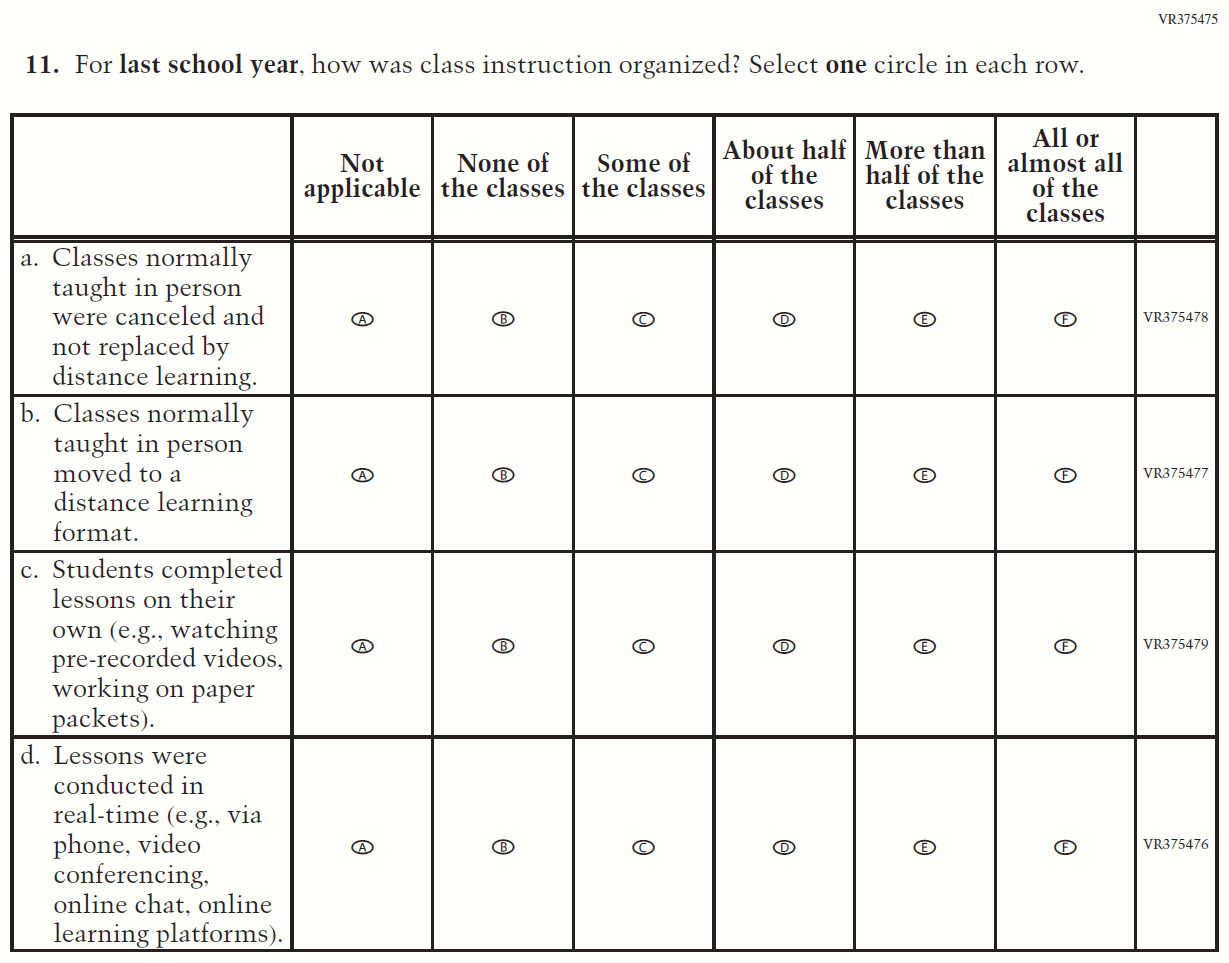 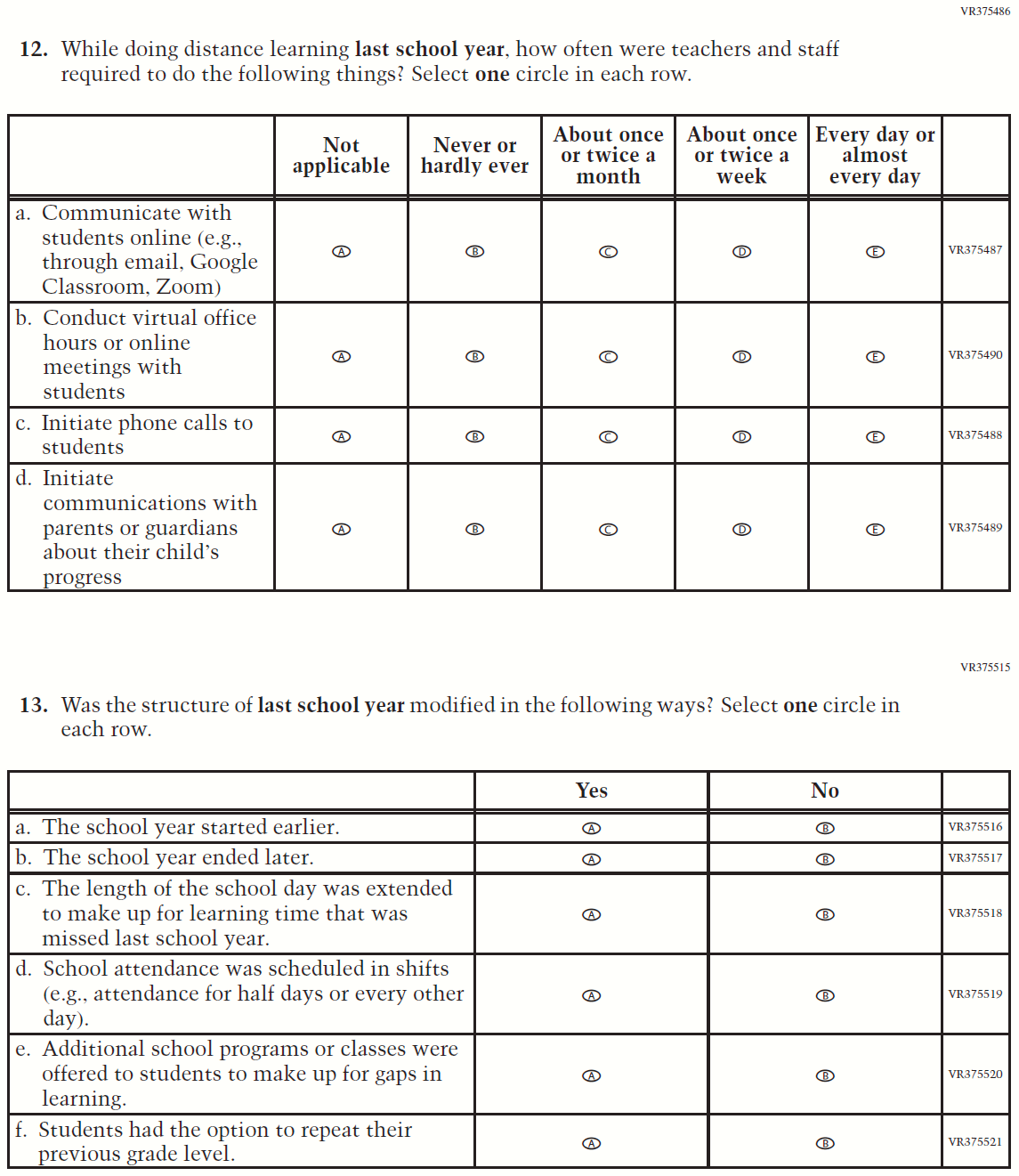 Appendix J3-19: Summary of Operational Grade 8 COVID-19 School Items Appendix J3-20: Operational Grade 8 COVID-19 School Items 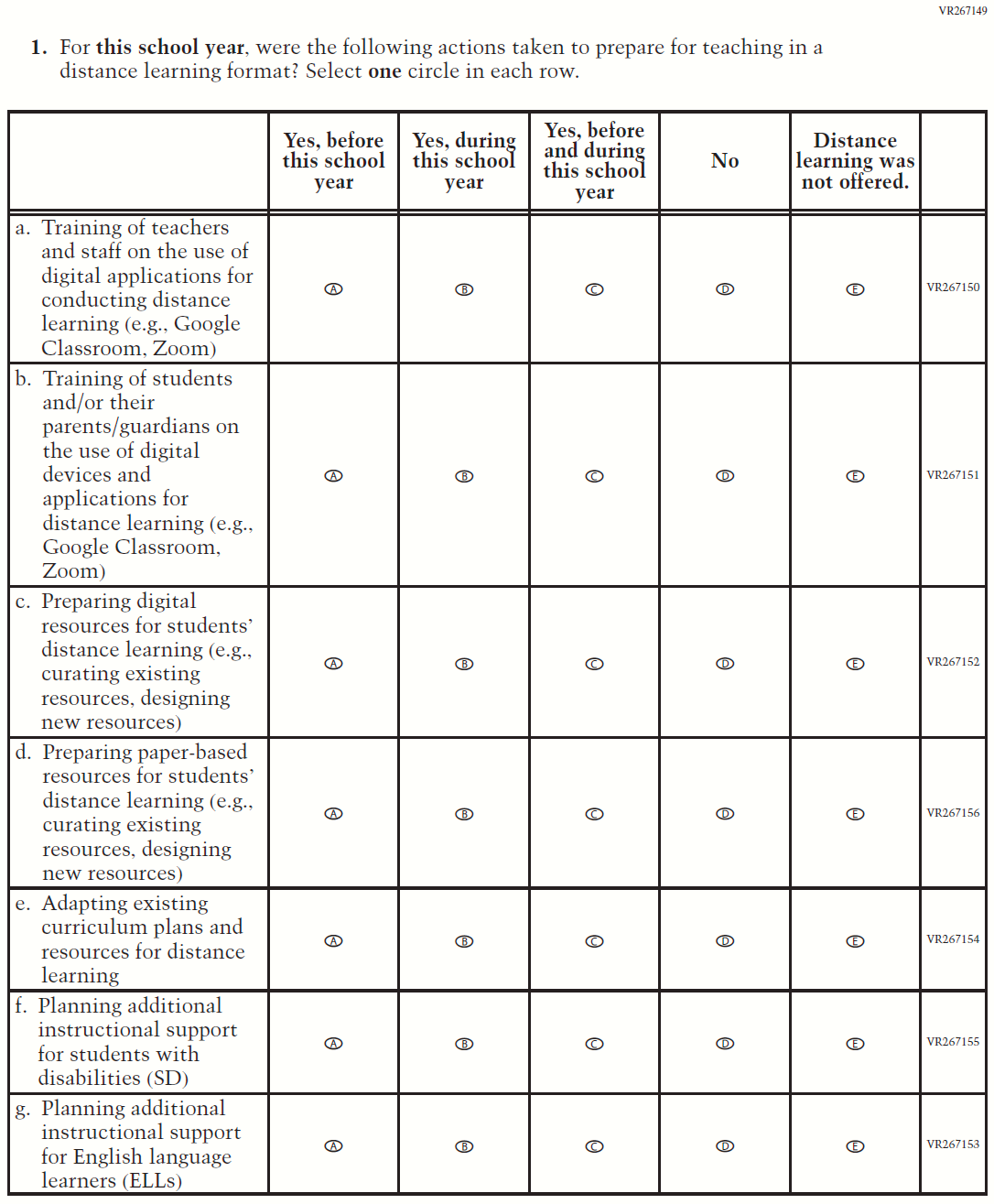 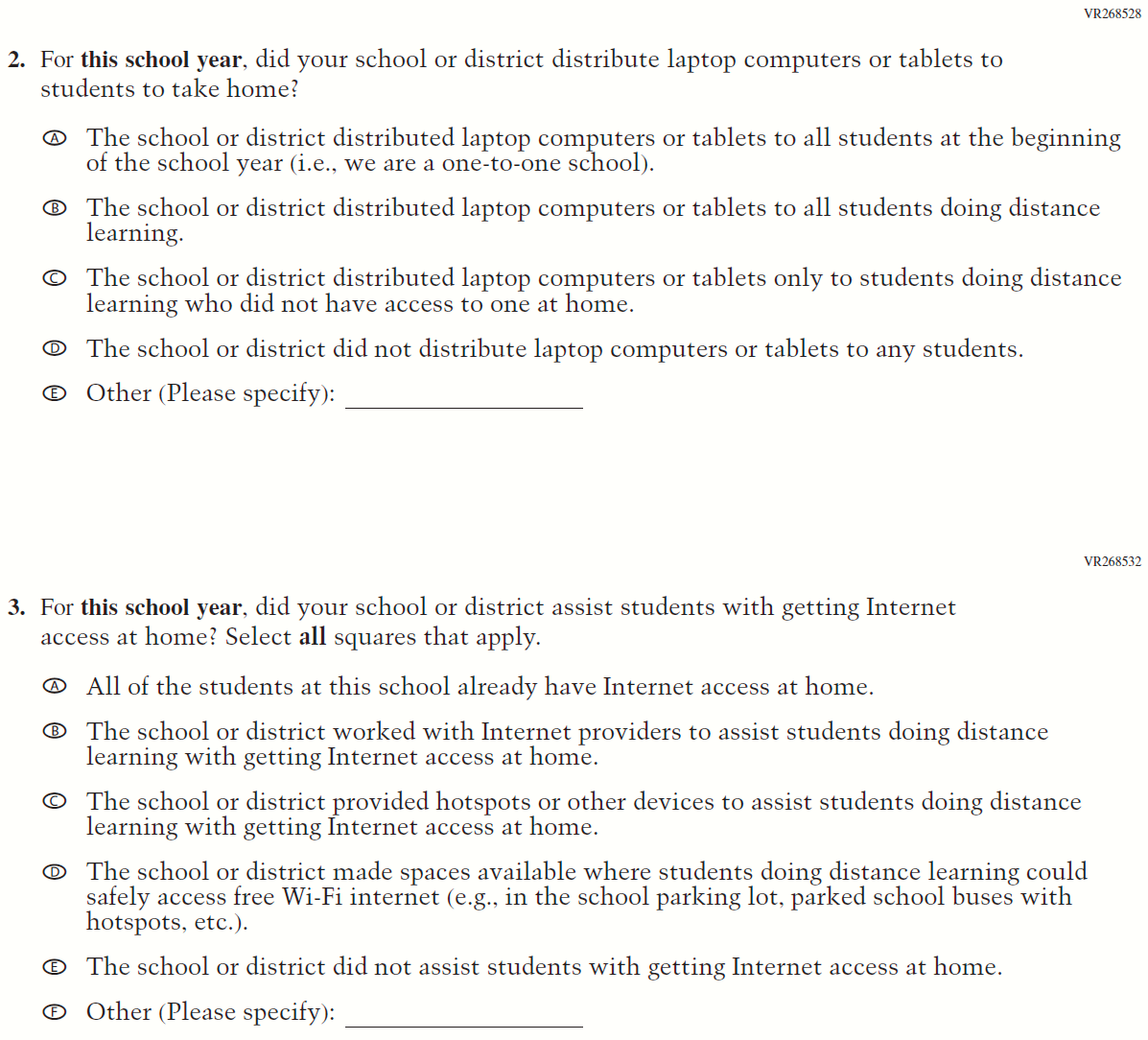 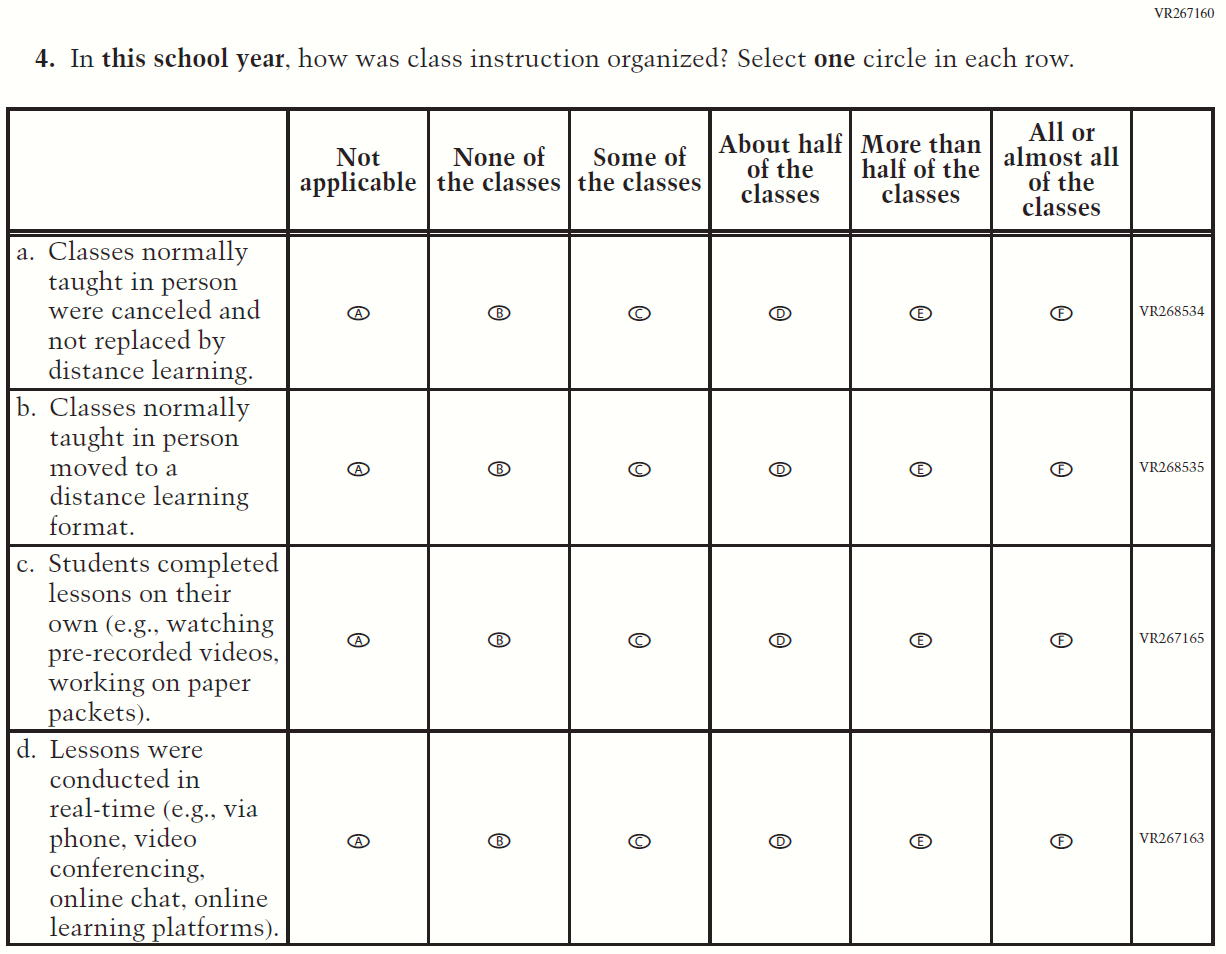 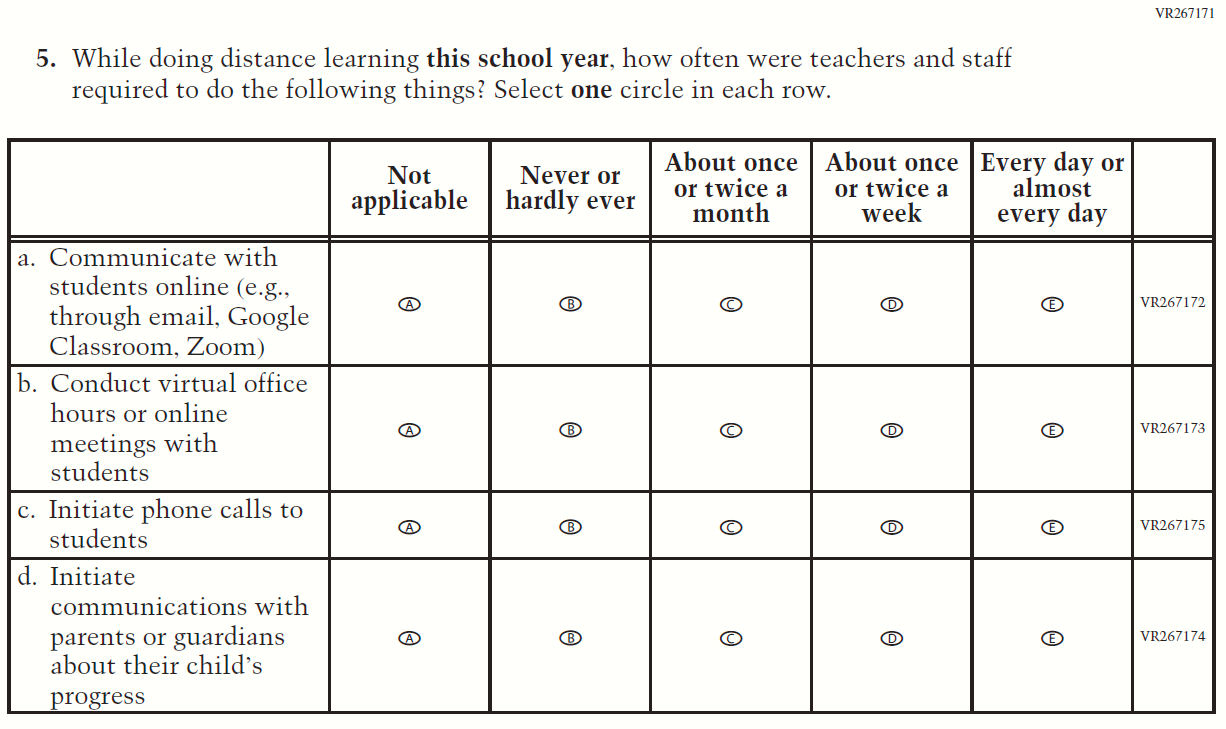 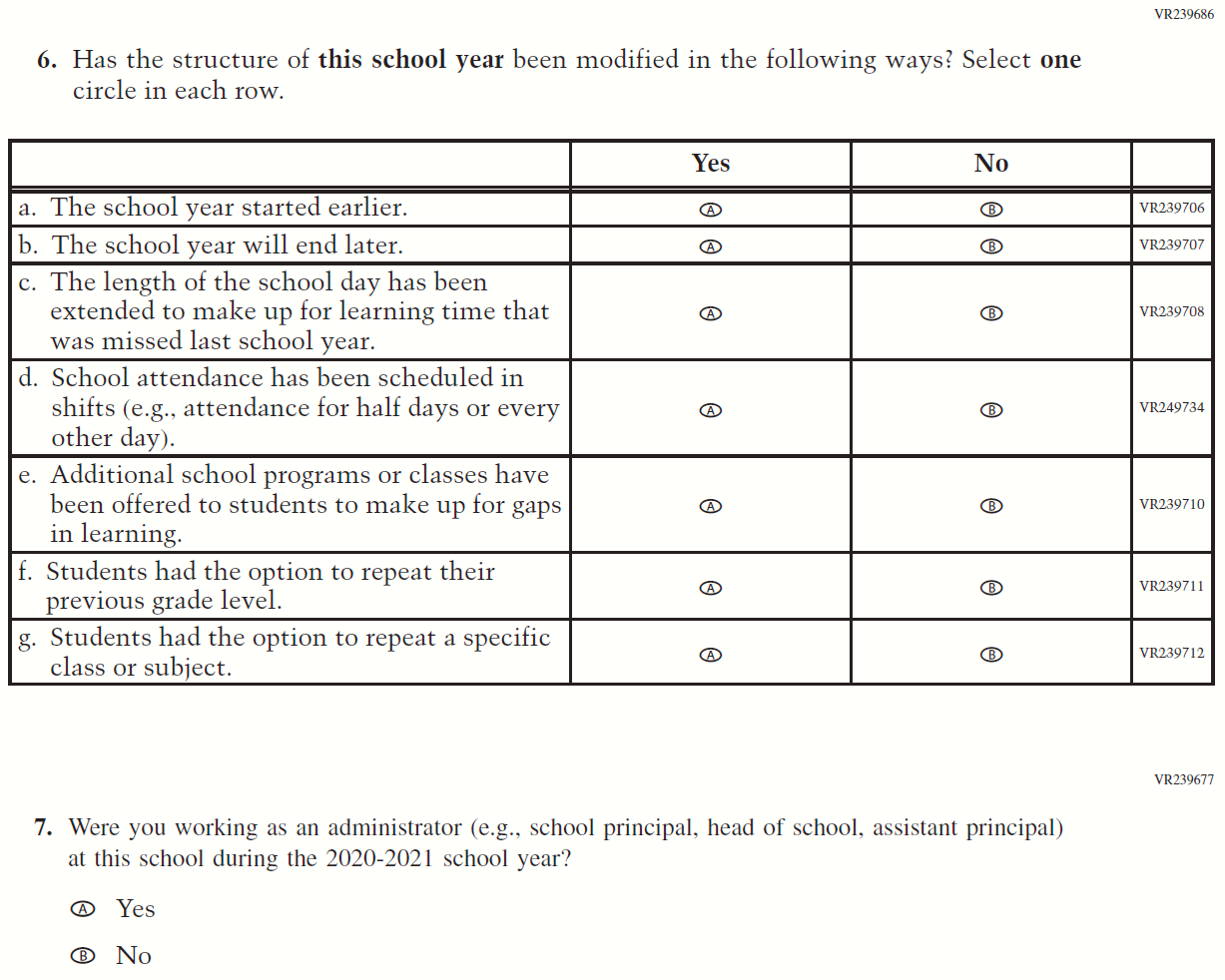 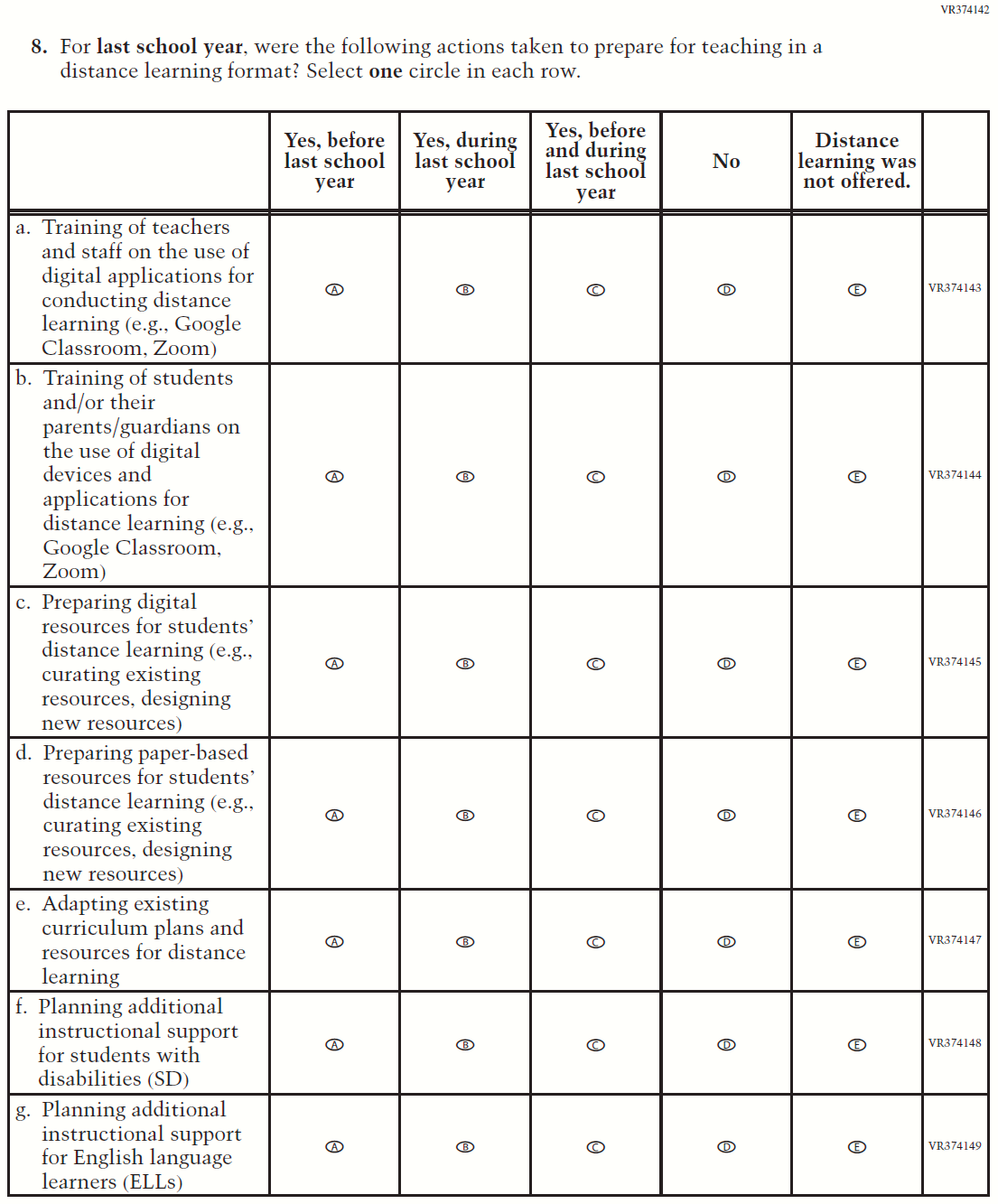 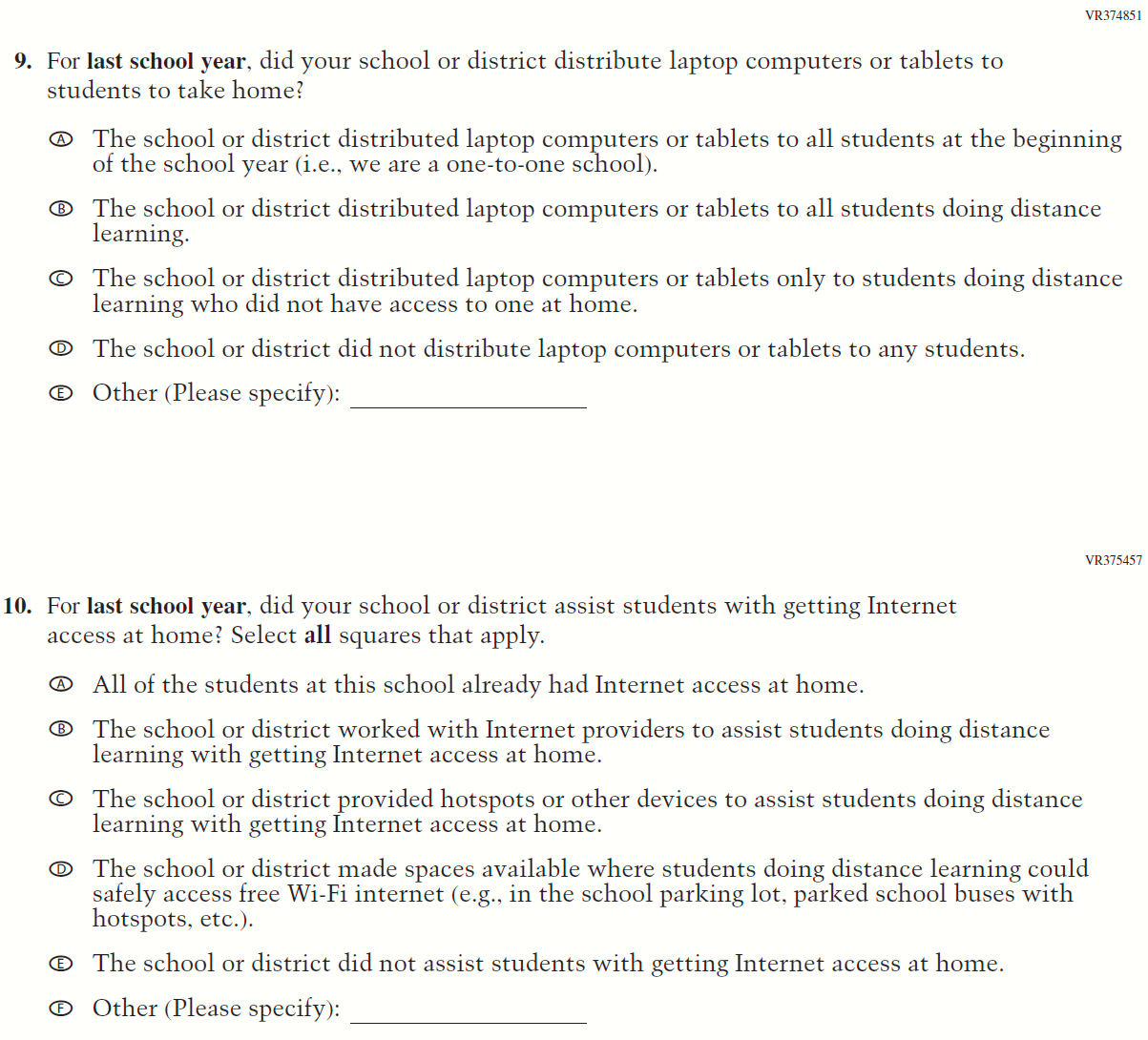 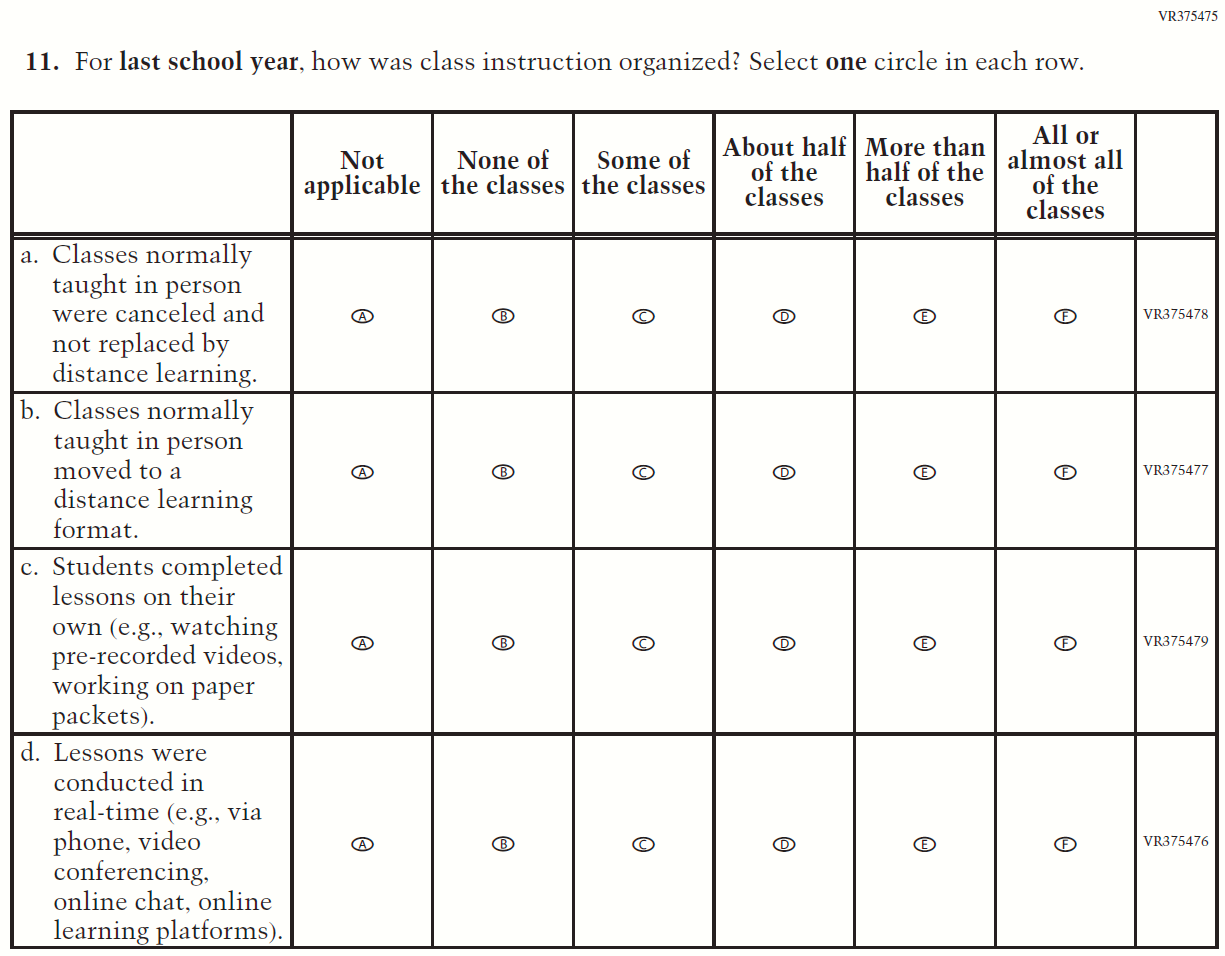 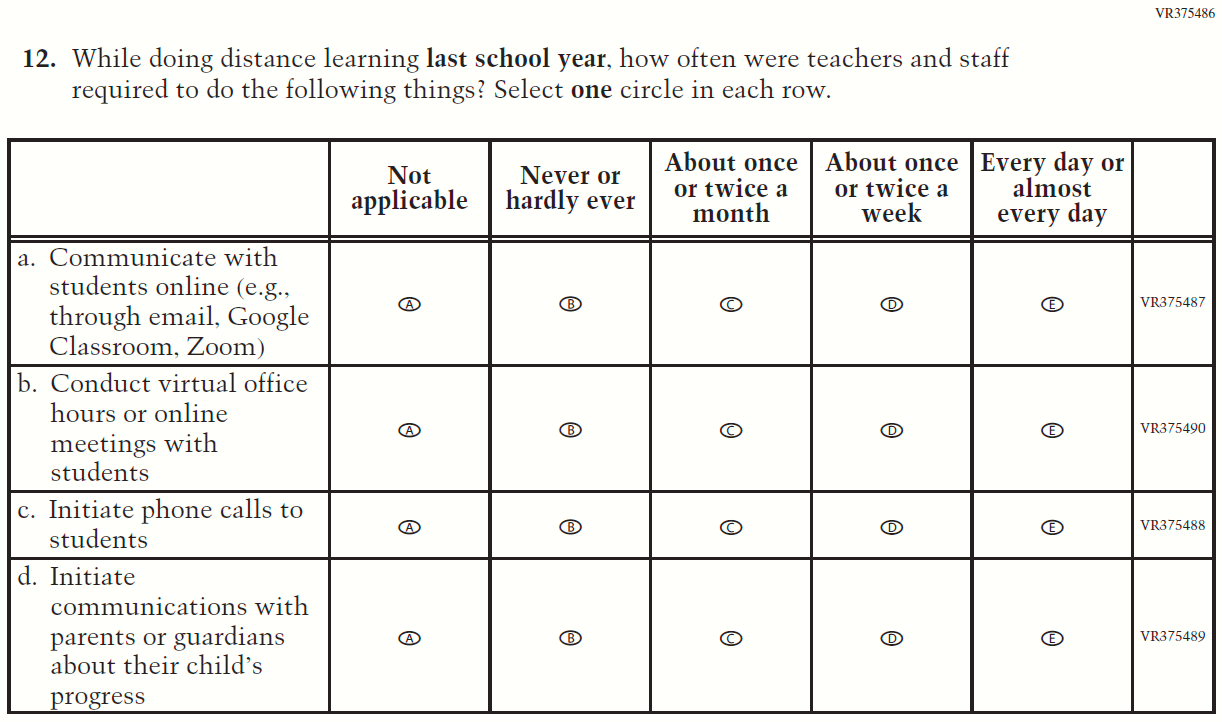 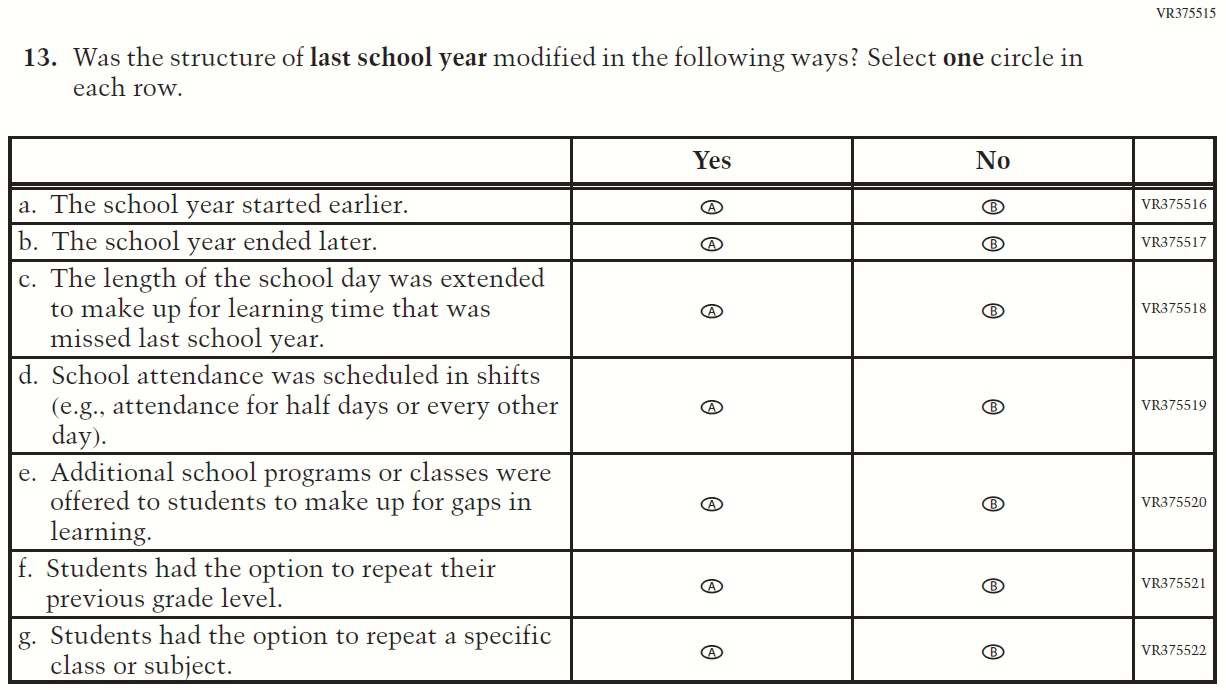 2022 Operational Grade 4 Core School2022 Operational Grade 4 Core School2022 Operational Grade 4 Core School2022 Operational Grade 4 Core SchoolPrevious item2022 item D/A/ R/NC+Rationale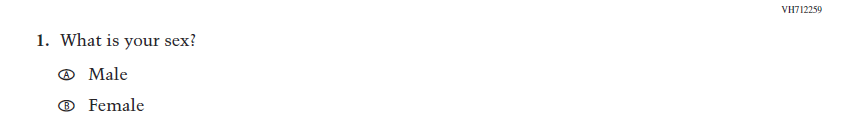 (2021 Grade 4)N/ADThis item is recommended to be dropped due to concerns about data validity and a lack of inclusiveness in the response options.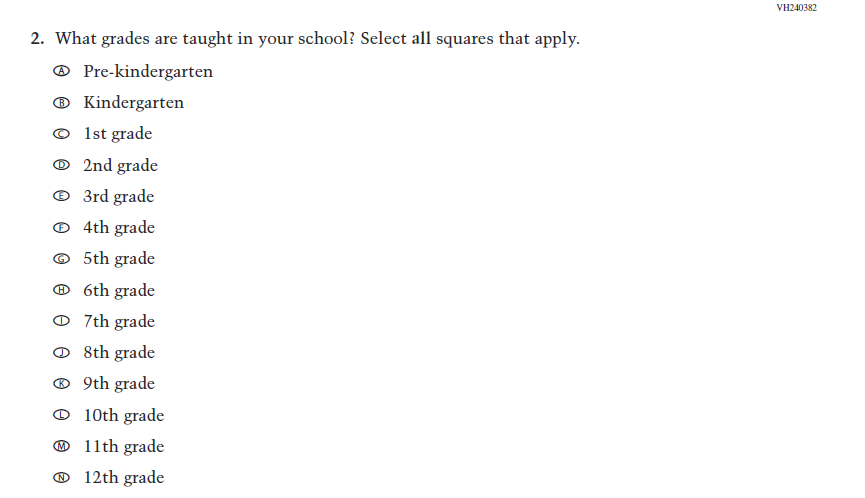 (2021 Grade 4)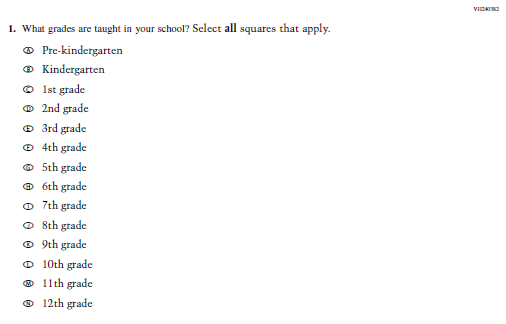 Issue:  School ClimateNCN/A2022 Operational Grade 4 Core School2022 Operational Grade 4 Core School2022 Operational Grade 4 Core School2022 Operational Grade 4 Core SchoolPrevious item2022 item D/A/ R/NC+Rationale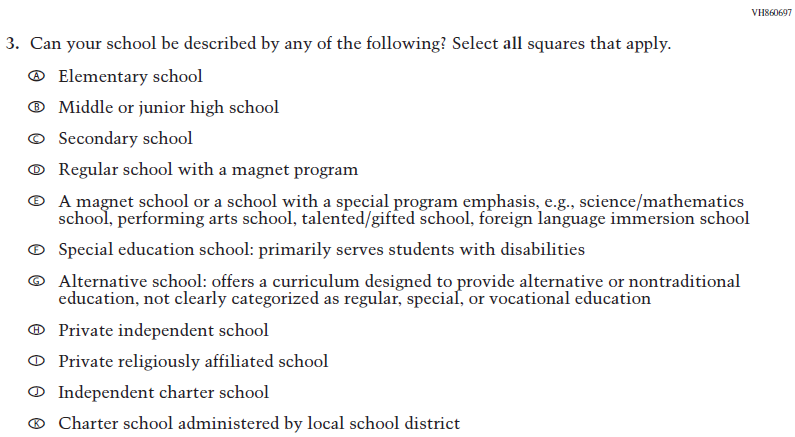 (2021 Grade 4)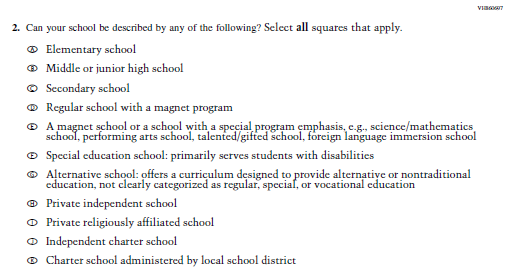 Issue:  School ClimateNCN/A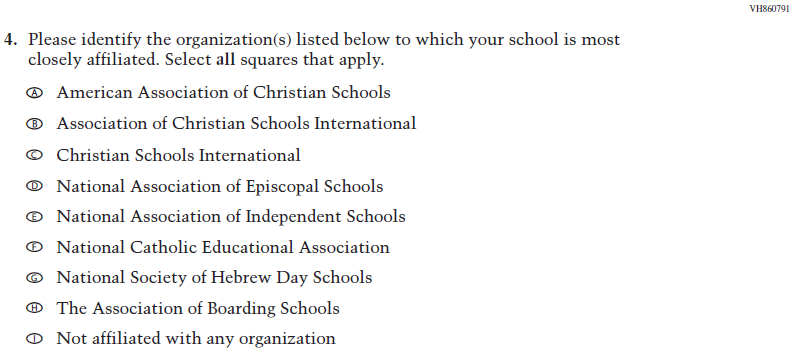 (2021 Grade 4)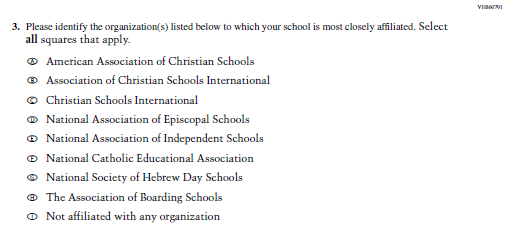 Issue:  School ClimateNCN/A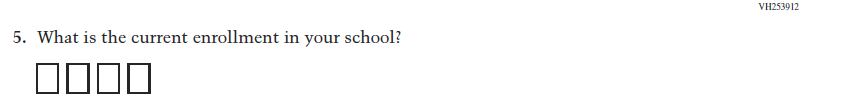 (2021 Grade 4)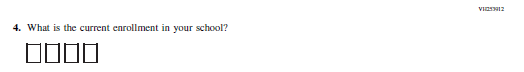 Issue:  School ClimateNCN/A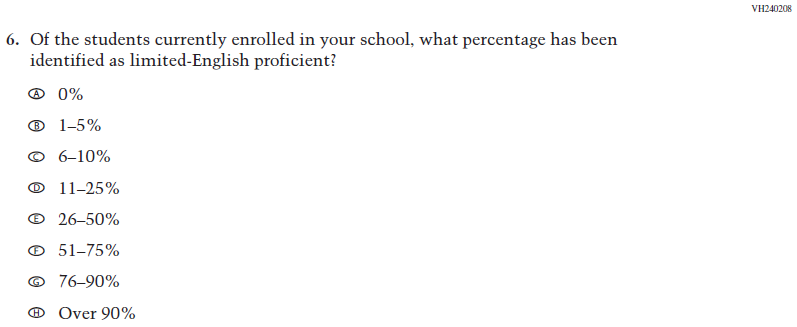 (2021 Grade 4)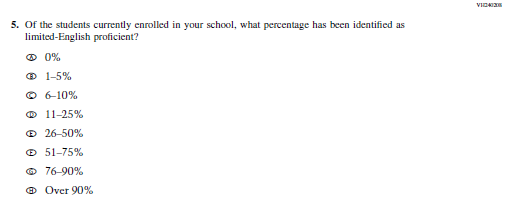 Issue:  School ClimateNCN/A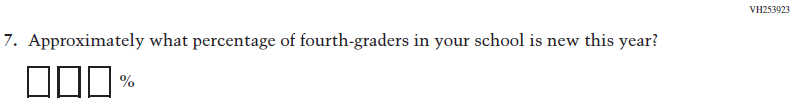 (2021 Grade 4)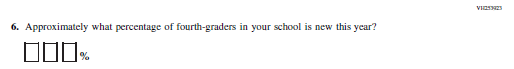 Issue:  School ClimateNCN/A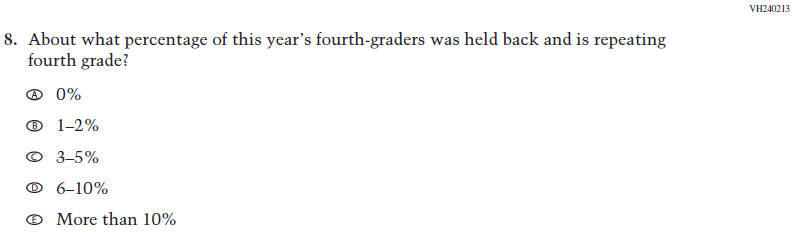 (2021 Grade 4)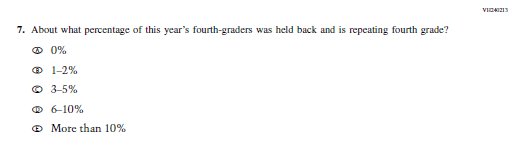 Issue:  School ClimateNCN/A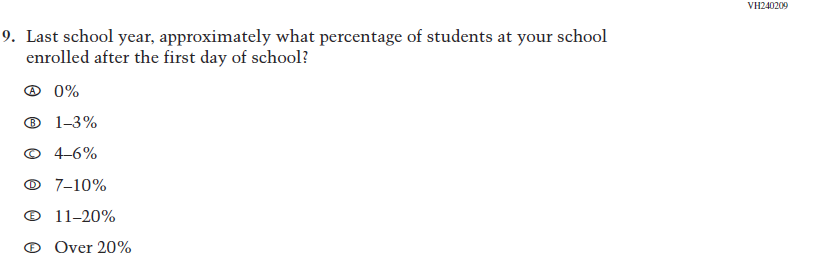 (2021 Grade 4)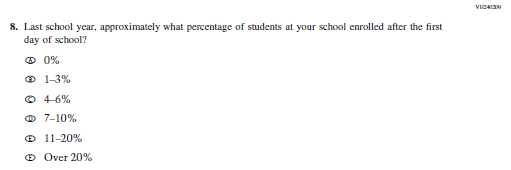 Issue:  School ClimateNCN/A2022 Operational Grade 4 Core School2022 Operational Grade 4 Core School2022 Operational Grade 4 Core School2022 Operational Grade 4 Core SchoolPrevious item2022 item D/A/ R/NC+Rationale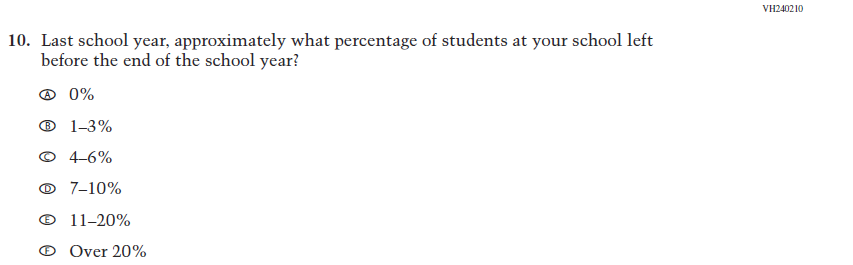 (2021 Grade 4)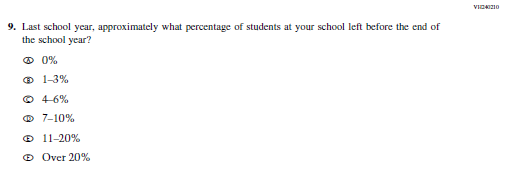 Issue:  School ClimateNCN/A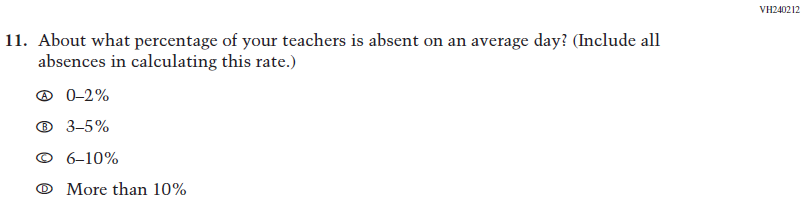 (2021 Grade 4)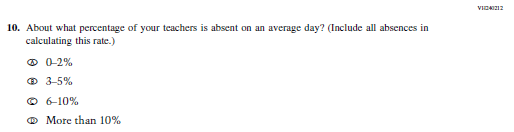 Issue:  School ClimateNCN/A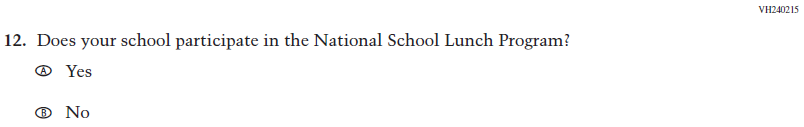 (2021 Grade 4)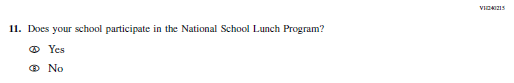 Issue:  Socioeconomic StatusNCN/A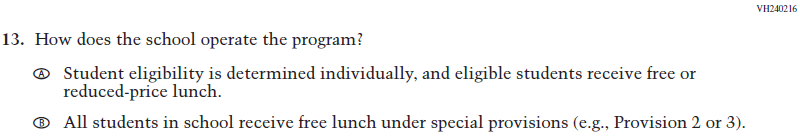 (2021 Grade 4)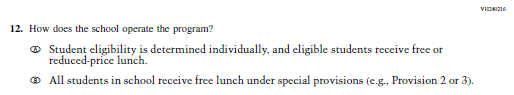 Issue:  Socioeconomic StatusNCN/A2022 Operational Grade 4 Core School2022 Operational Grade 4 Core School2022 Operational Grade 4 Core School2022 Operational Grade 4 Core SchoolPrevious item2022 item D/A/ R/NC+Rationale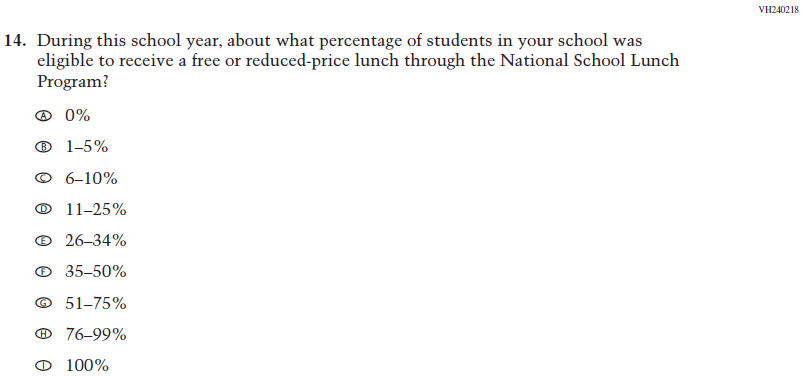 (2021 Grade 4)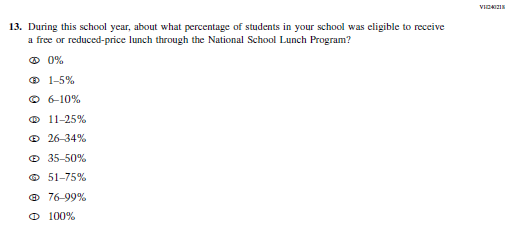 Issue:  Socioeconomic StatusNCN/A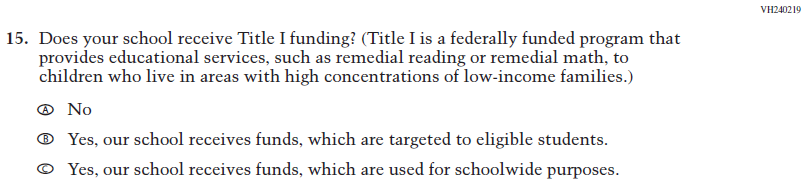 (2021 Grade 4)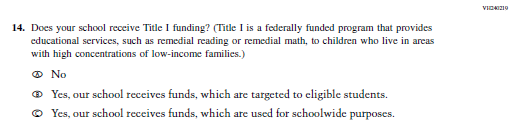 Issue:  Socioeconomic StatusNCN/A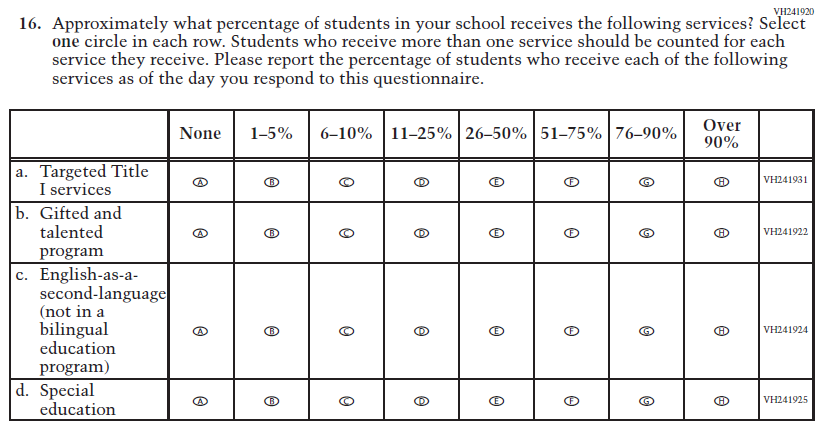 (2021 Grade 4)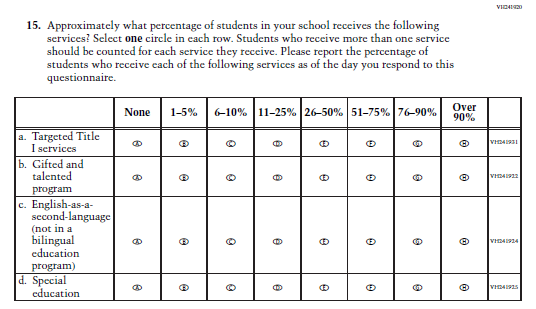 Issue:  School ClimateNCN/A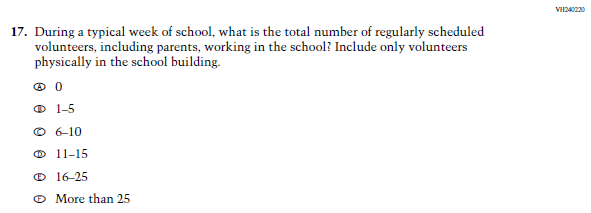 (2021 Grade 4)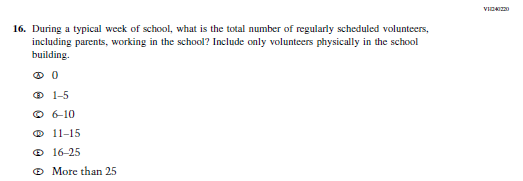 Issue:  School ClimateNCN/A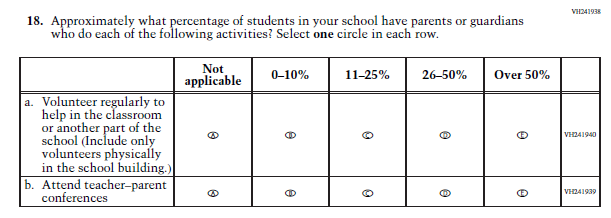 (2021 Grade 4)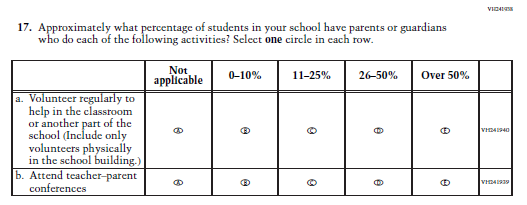 Issue:  School ClimateNCN/A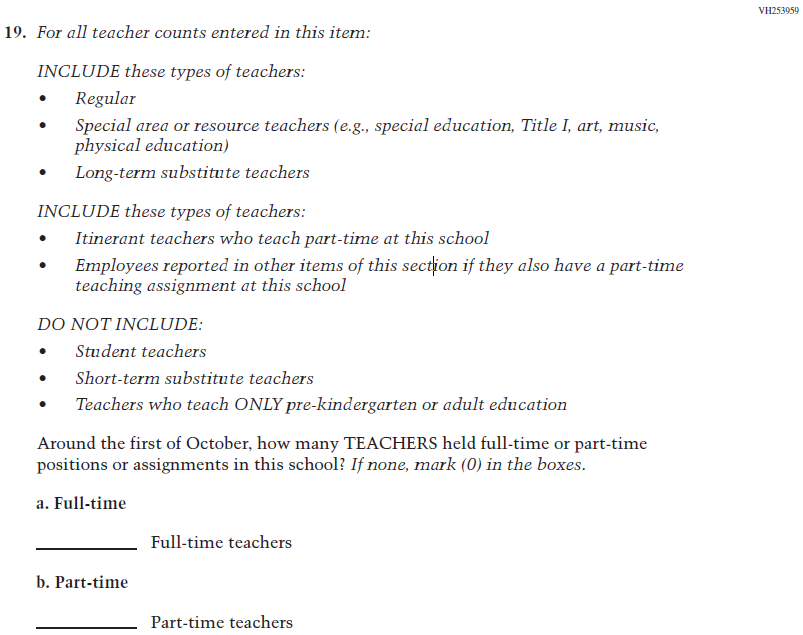 (2021 Grade 4)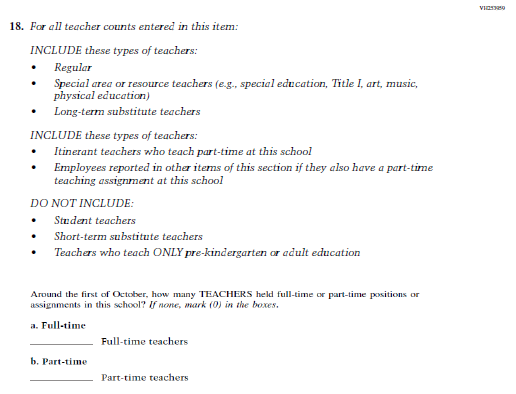 Issue:  School ClimateNCN/A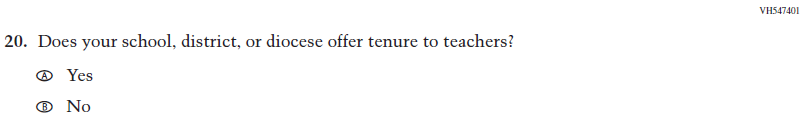 (2021 Grade 4)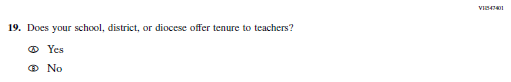 Issue:  School ClimateNCN/A2022 Operational Grade 4 Core School2022 Operational Grade 4 Core School2022 Operational Grade 4 Core School2022 Operational Grade 4 Core SchoolPrevious item2022 item D/A/ R/NC+Rationale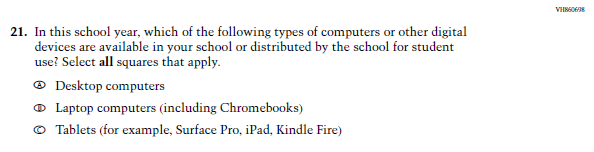 (2021 Grade 4)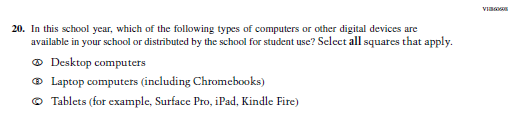 Issue:  Technology UseNCN/A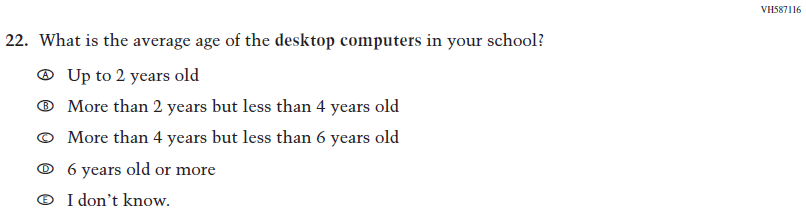 (2021 Grade 4)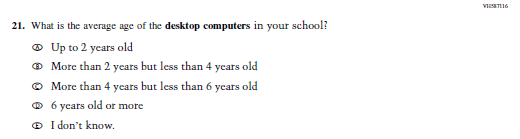 Issue:  Technology UseNCN/A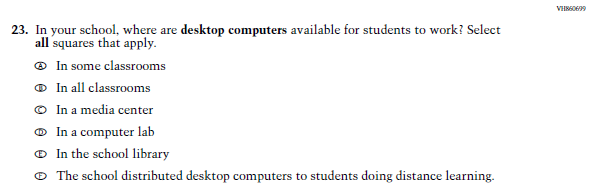 (2021 Grade 4)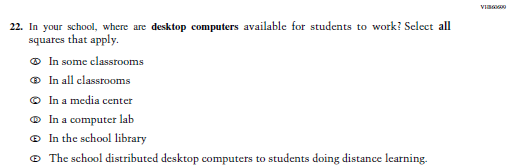 Issue:  Technology UseNCN/A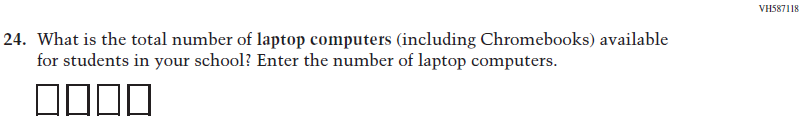 (2021 Grade 4)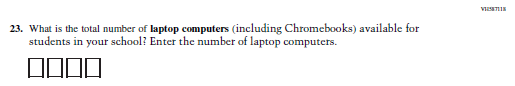 Issue:  Technology UseNCN/A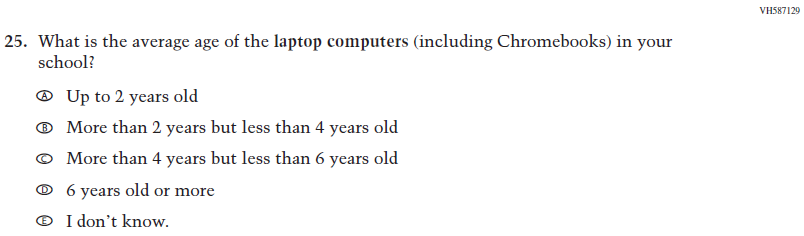 (2021 Grade 4)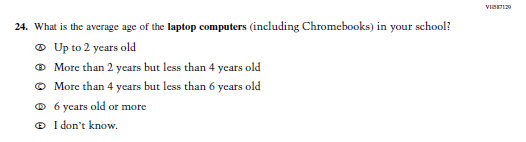 Issue:  Technology UseNCN/A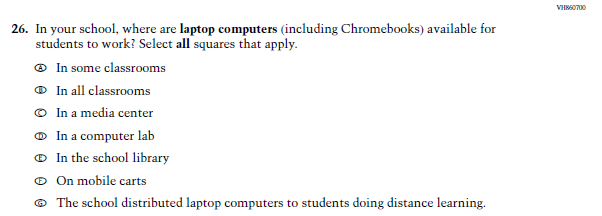 (2021 Grade 4)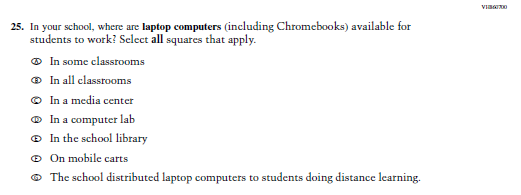 Issue:  Technology UseNCN/A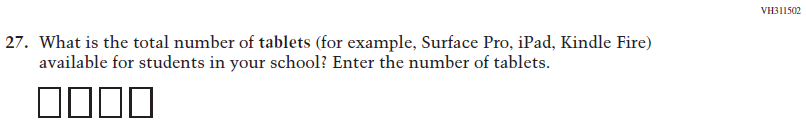 (2021 Grade 4)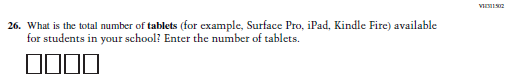 Issue:  Technology UseNCN/A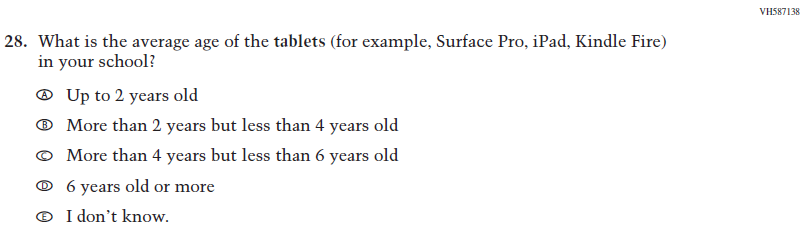 (2021 Grade 4)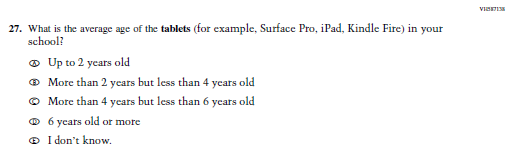 Issue:  Technology UseNCN/A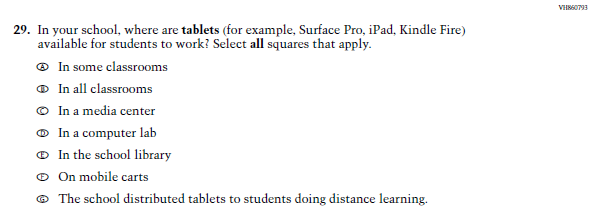 (2021 Grade 4)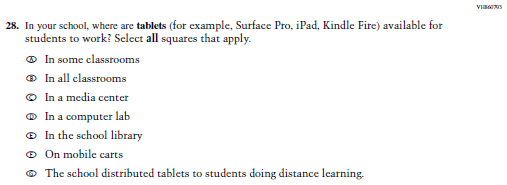 Issue:  Technology UseNCN/A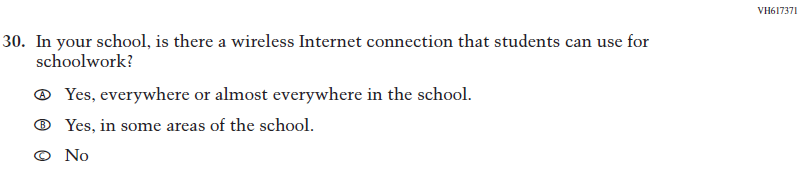 (2021 Grade 4)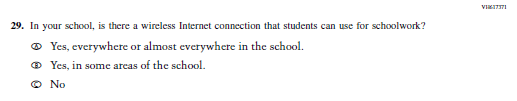 Issue:  Technology UseNCN/A2022 Operational Grade 8 Core School2022 Operational Grade 8 Core School2022 Operational Grade 8 Core School2022 Operational Grade 8 Core SchoolPrevious item2022 item D/A/ R/NC+Rationale(2021 Grade 8)N/ADThis item is recommended to be dropped due to concerns about data validity and a lack of inclusiveness in the response options.(2021 Grade 8)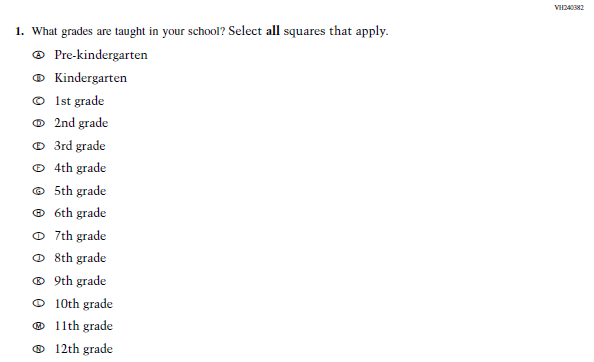 Issue:  School ClimateNCN/A2022 Operational Grade 8 Core School2022 Operational Grade 8 Core School2022 Operational Grade 8 Core School2022 Operational Grade 8 Core SchoolPrevious item2022 item D/A/ R/NC+Rationale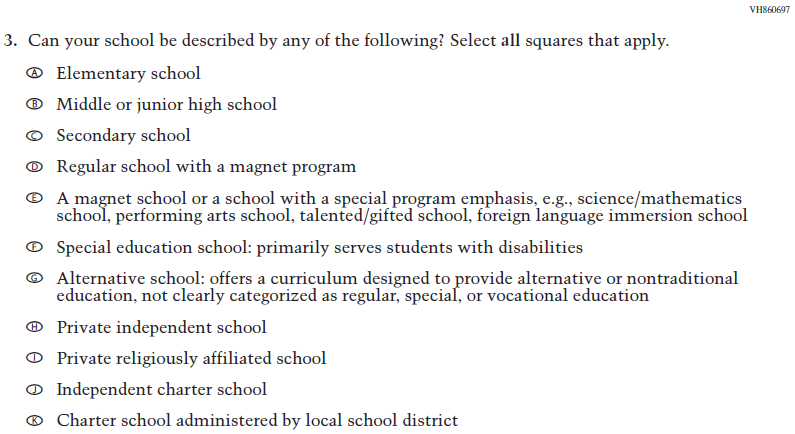 (2021 Grade 8)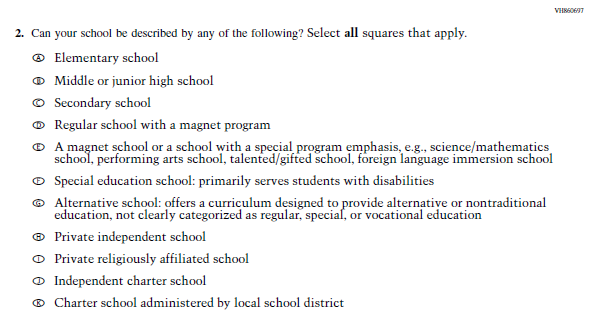 Issue:  School ClimateNCN/A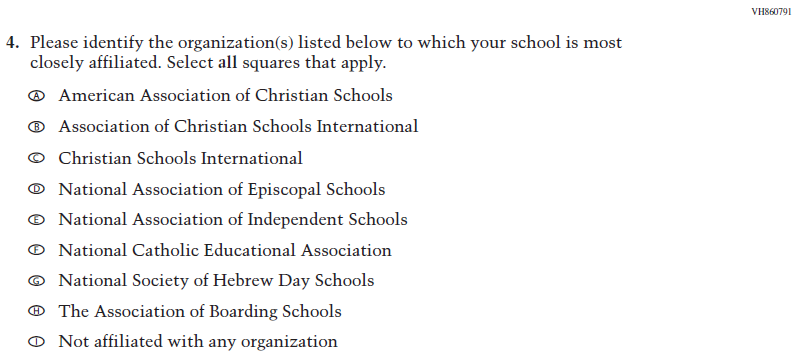 (2021 Grade 8)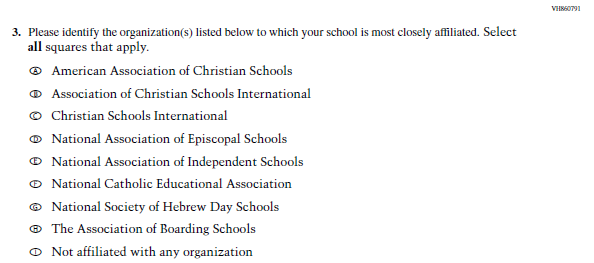 Issue:  School ClimateNCN/A(2021 Grade 8)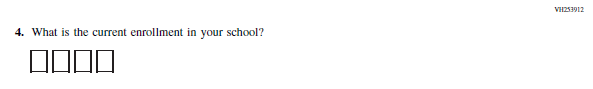 Issue:  School ClimateNCN/A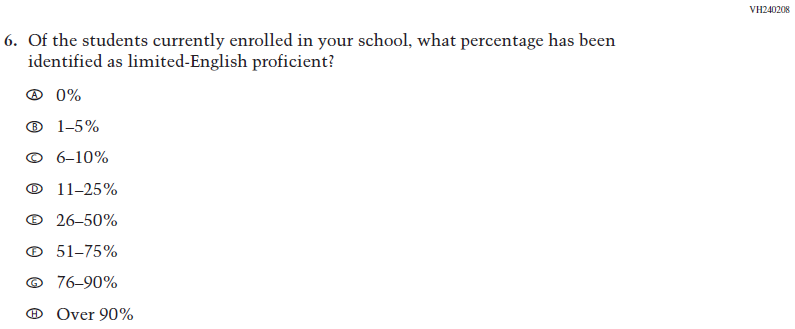 (2021 Grade 8)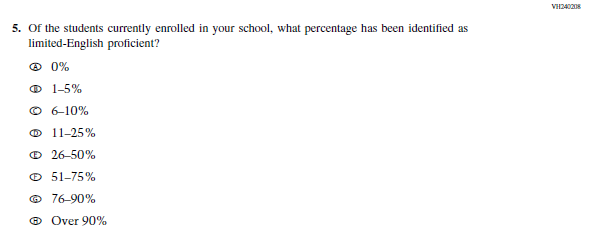 Issue:  School ClimateNCN/A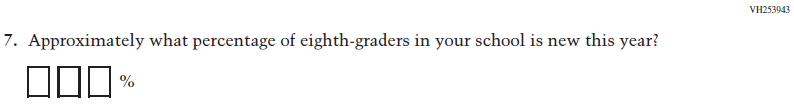 (2021 Grade 8)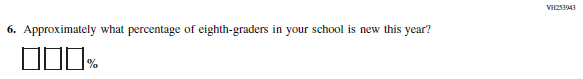 Issue:  School ClimateNCN/A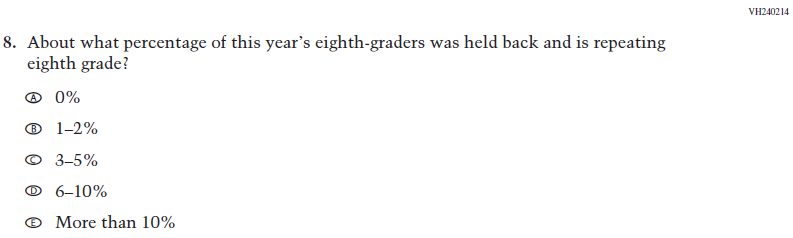 (2021 Grade 8)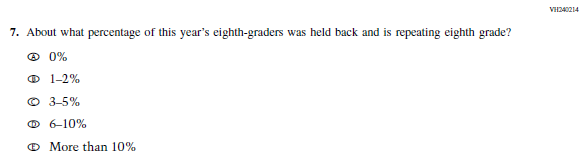 Issue:  School ClimateNCN/A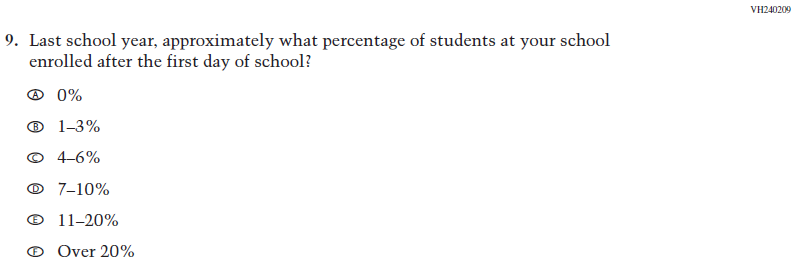 (2021 Grade 8)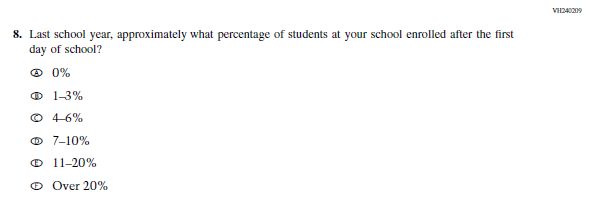 Issue:  School ClimateNCN/A2022 Operational Grade 8 Core School2022 Operational Grade 8 Core School2022 Operational Grade 8 Core School2022 Operational Grade 8 Core SchoolPrevious item2022 item D/A/ R/NC+Rationale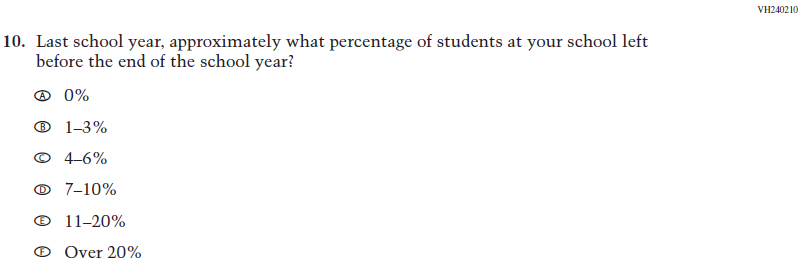 (2021 Grade 8)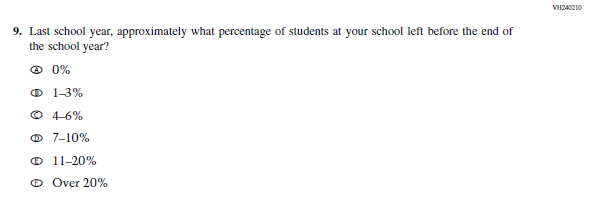 Issue:  School ClimateNCN/A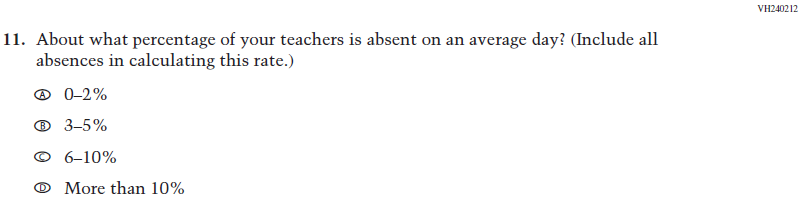 (2021 Grade 8)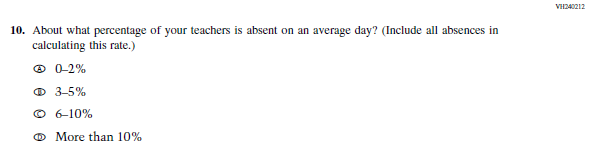 Issue:  School ClimateNCN/A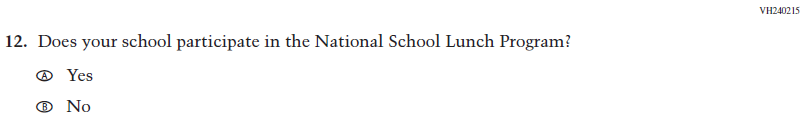 (2021 Grade 8)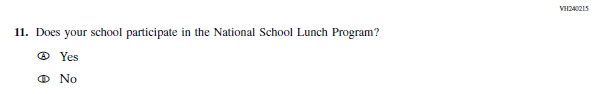 Issue:  Socioeconomic StatusNCN/A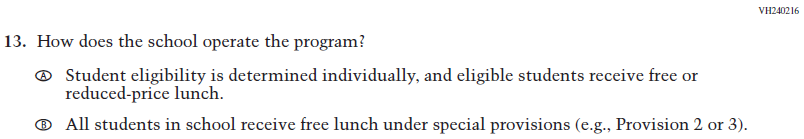 (2021 Grade 8)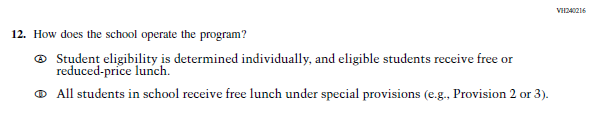 Issue:  Socioeconomic StatusNCN/A2022 Operational Grade 8 Core School2022 Operational Grade 8 Core School2022 Operational Grade 8 Core School2022 Operational Grade 8 Core SchoolPrevious item2022 item D/A/ R/NC+Rationale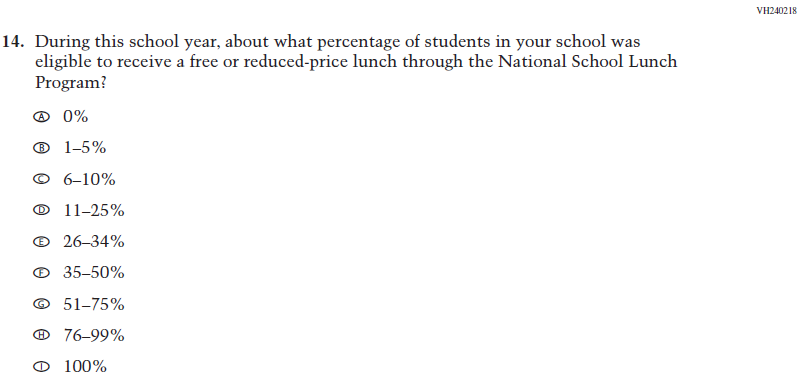 (2021 Grade 8)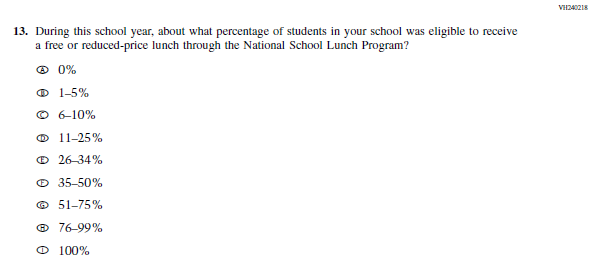 Issue:  Socioeconomic StatusNCN/A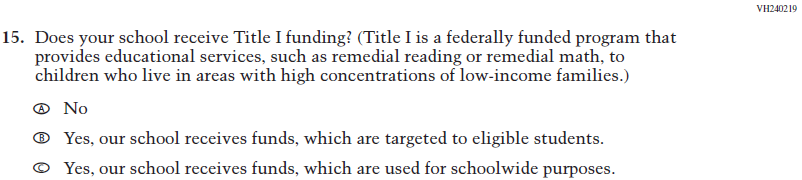 (2021 Grade 8)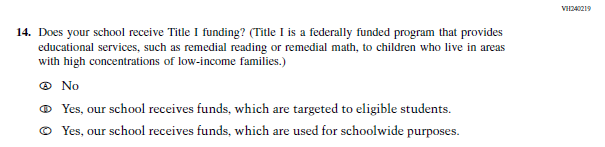 Issue:  Socioeconomic StatusNCN/A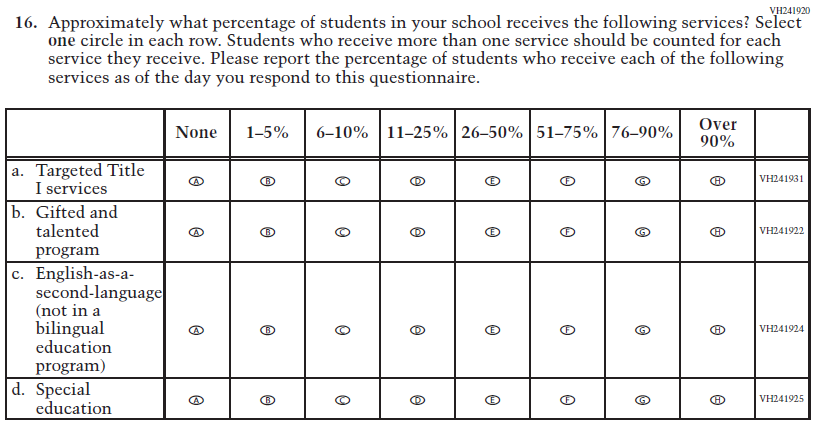 (2021 Grade 8)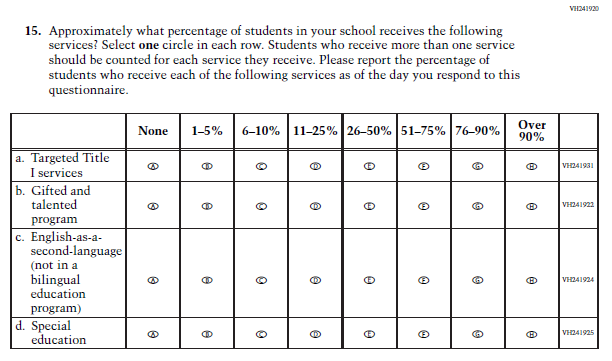 Issue:  School ClimateNCN/A(2021 Grade 8)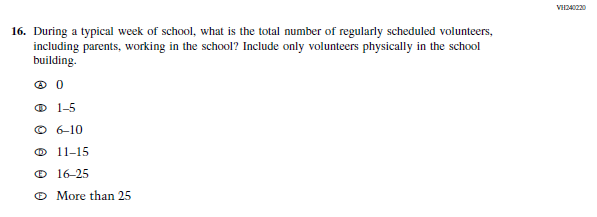 Issue:  School ClimateNCN/A(2021 Grade 8)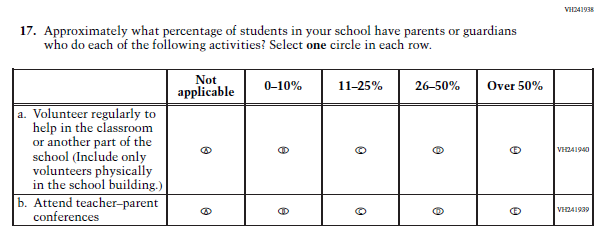 Issue:  School ClimateNCN/A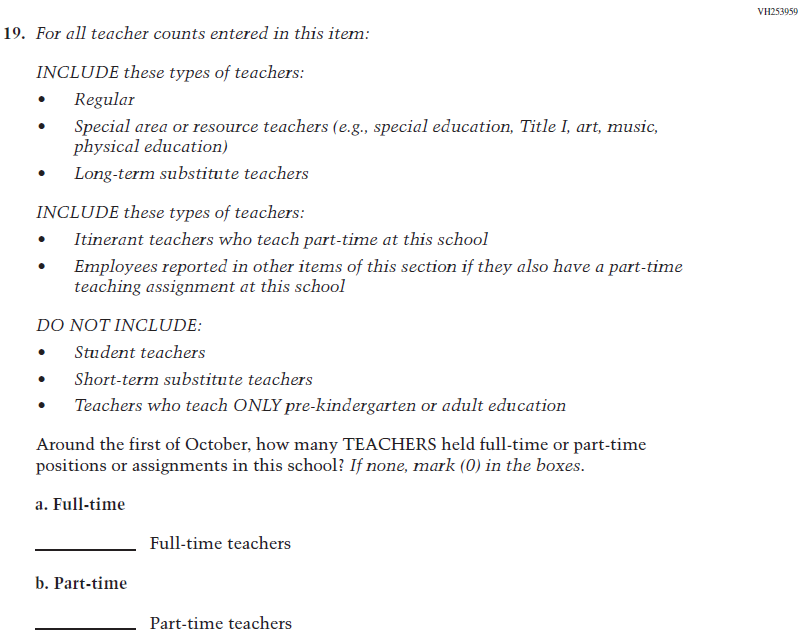 (2021 Grade 8)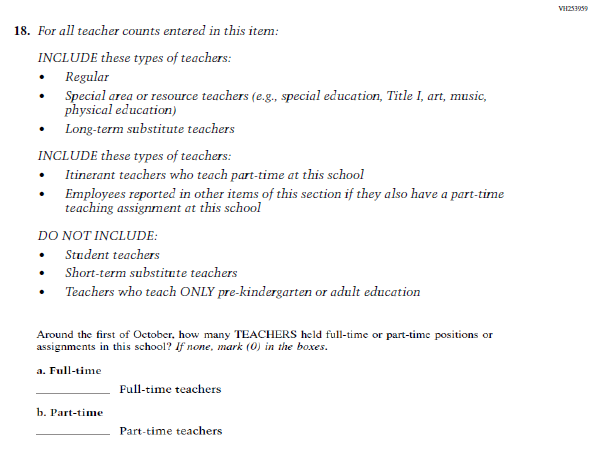 Issue:  School ClimateNCN/A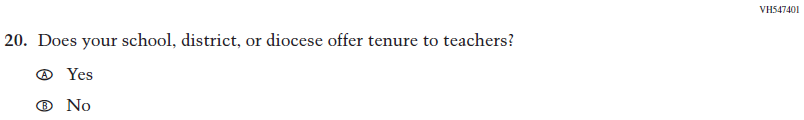 (2021 Grade 8)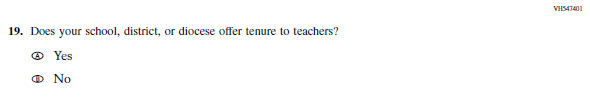 Issue:  School ClimateNCN/A(2021 Grade 8)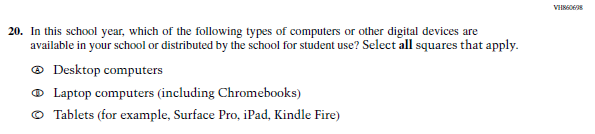 Issue:  Technology UseNCN/A2022 Operational Grade 8 Core School2022 Operational Grade 8 Core School2022 Operational Grade 8 Core School2022 Operational Grade 8 Core SchoolPrevious item2022 item D/A/ R/NC+Rationale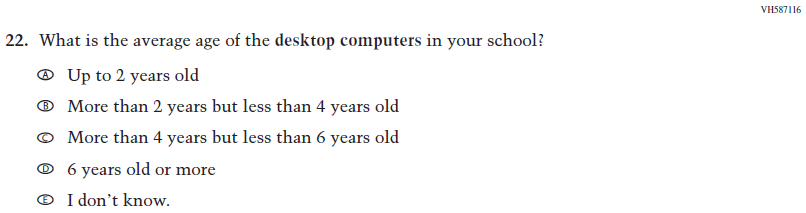 (2021 Grade 8)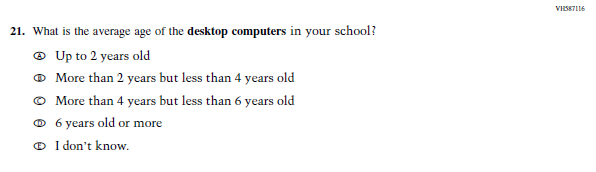 Issue:  Technology UseNCN/A(2021 Grade 8)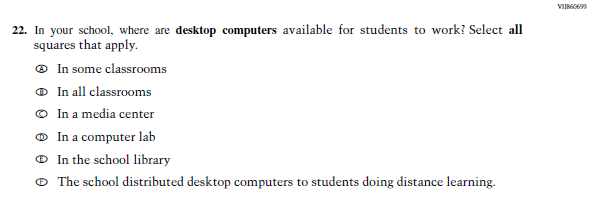 Issue:  Technology UseNCN/A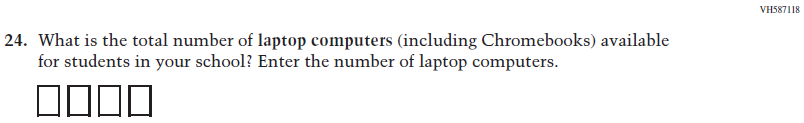 (2021 Grade 8)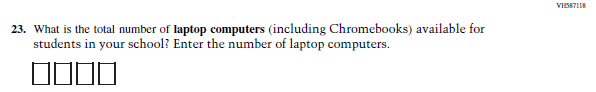 Issue:  Technology UseNCN/A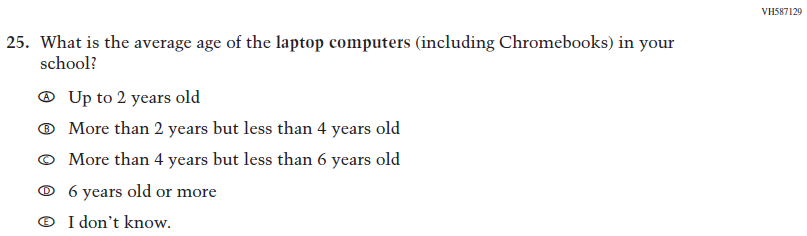 (2021 Grade 8)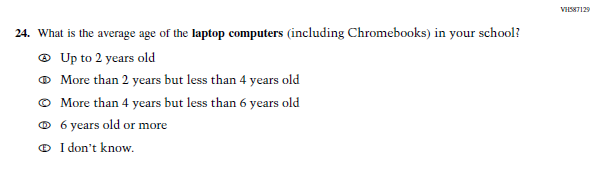 Issue:  Technology UseNCN/A(2021 Grade 8)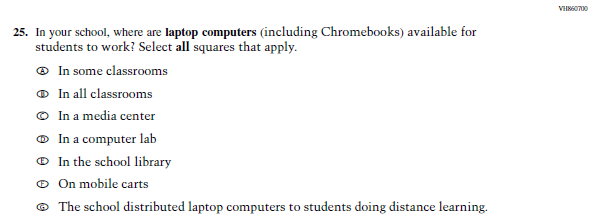 Issue:  Technology UseNCN/A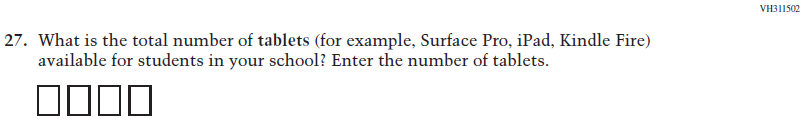 (2021 Grade 8)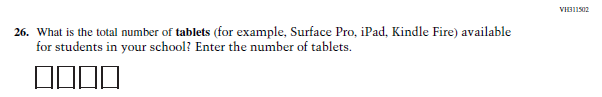 Issue:  Technology UseNCN/A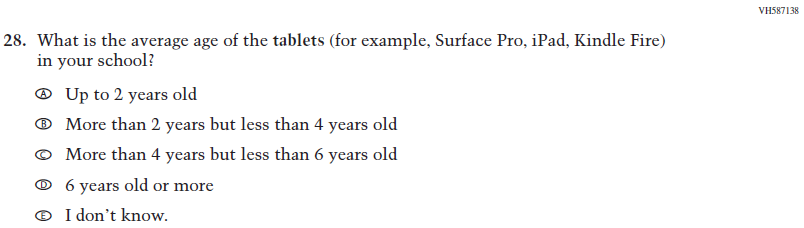 (2021 Grade 8)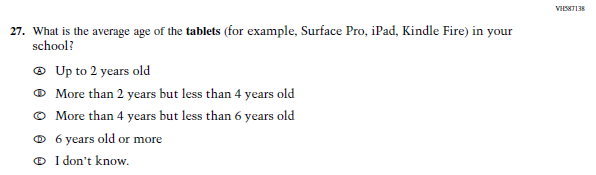 Issue:  Technology UseNCN/A(2021 Grade 8)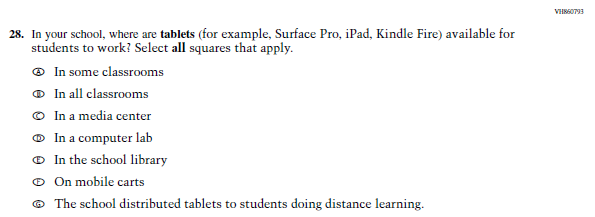 Issue:  Technology UseNCN/A2022 Operational Grade 8 Core School2022 Operational Grade 8 Core School2022 Operational Grade 8 Core School2022 Operational Grade 8 Core SchoolPrevious item2022 item D/A/ R/NC+Rationale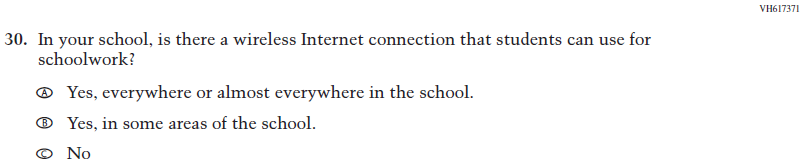 (2021 Grade 8)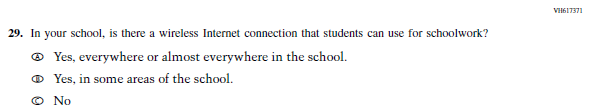 Issue:  Technology UseNCN/A2022 Operational Grade 4 and 8 Charter School2022 Operational Grade 4 and 8 Charter School2022 Operational Grade 4 and 8 Charter School2022 Operational Grade 4 and 8 Charter SchoolPrevious item2022 item D/A/ R/NC+Rationale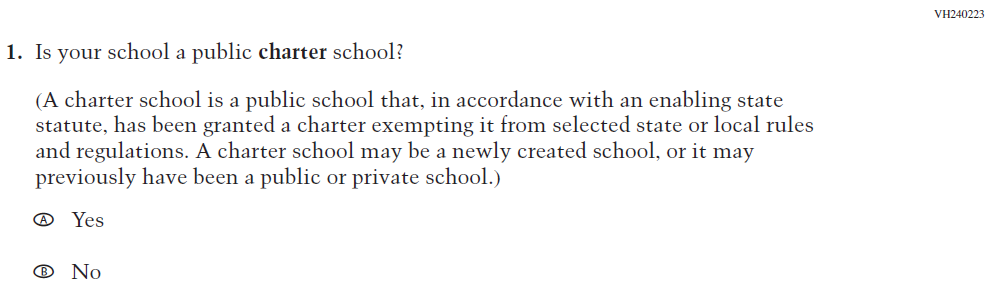 (2021 Grade 4, 8, and 12)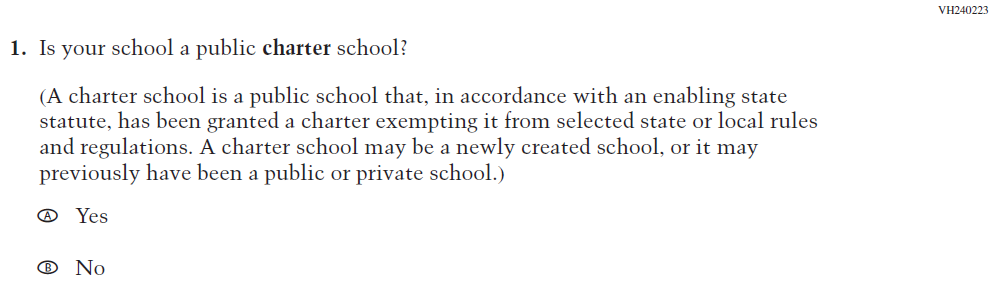 Issue: School ClimateNCN/A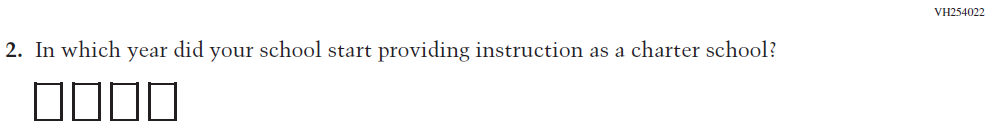 (2021 Grade 4, 8, and 12)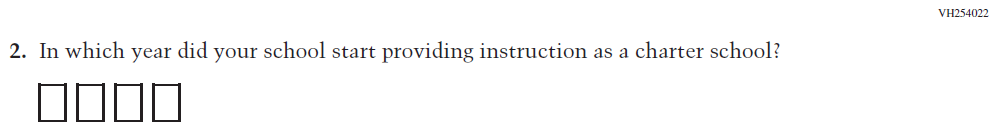 Issue: School ClimateNCN/A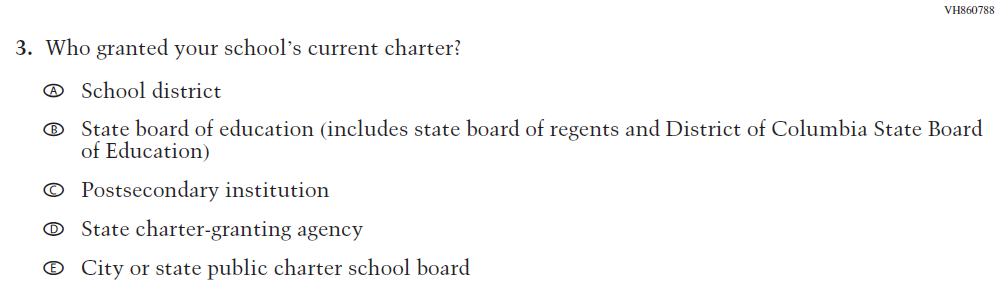 (2021 Grade 4, 8, and 12)Issue:  School ClimateNCN/A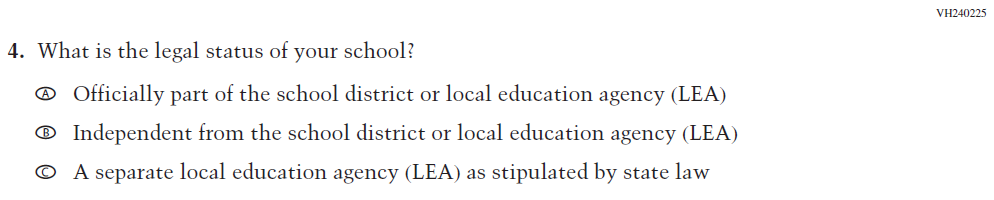 (2021 Grade 4, 8, and 12)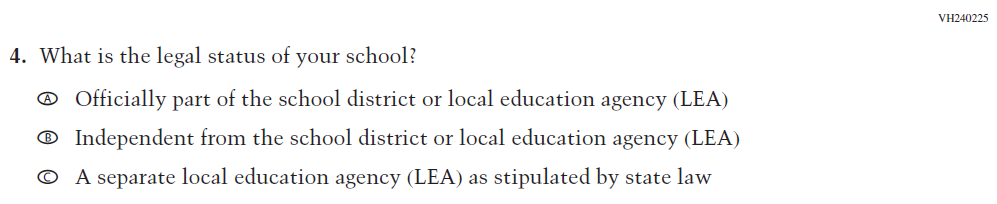 Issue: School ClimateNCN/A2022 Operational Grade 4 and 8 Charter School2022 Operational Grade 4 and 8 Charter School2022 Operational Grade 4 and 8 Charter School2022 Operational Grade 4 and 8 Charter SchoolPrevious item2022 item D/A/ R/NC+Rationale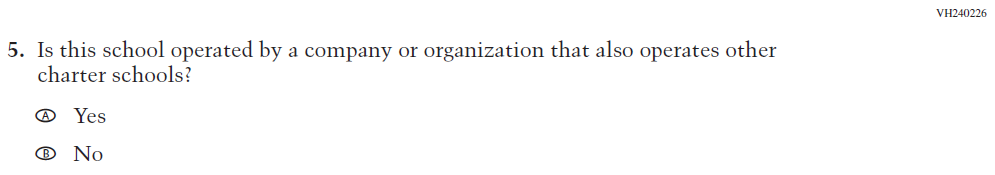 (2021 Grade 4, 8, and 12)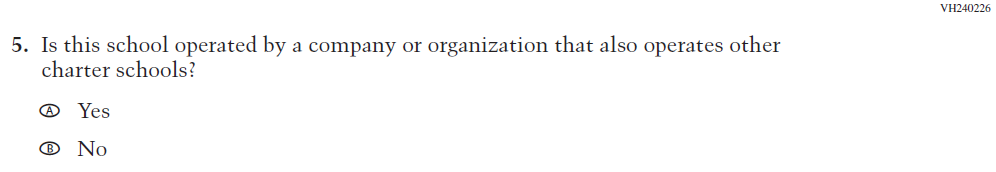 Issue:  School ClimateNCN/A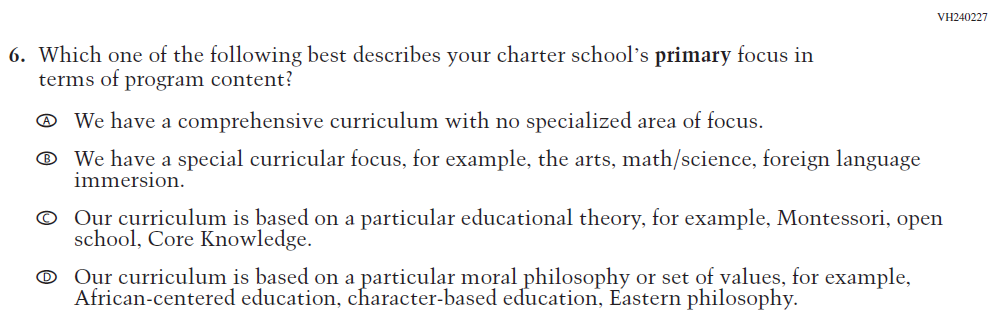 (2021 Grade 4, 8, and 12)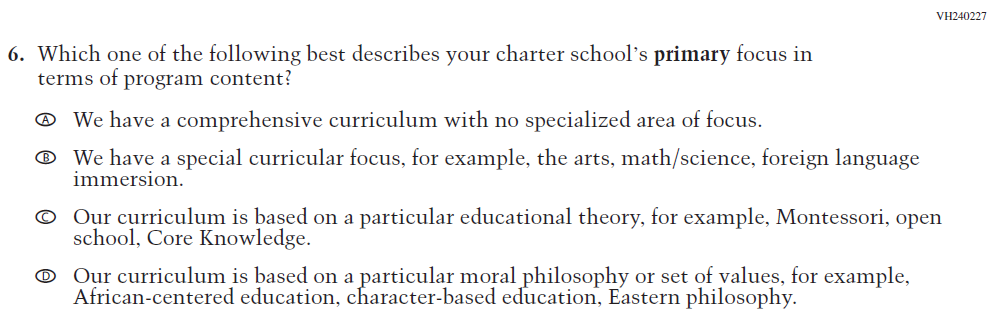 Issue: School ClimateNCN/A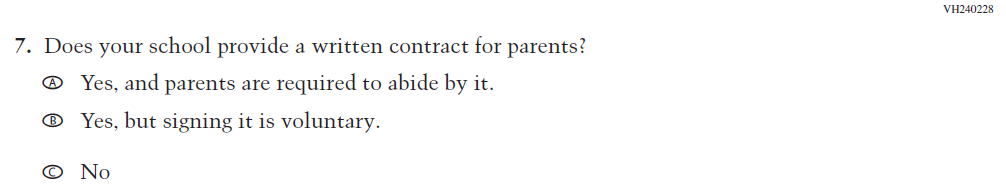 (2021 Grade 4, 8, and 12)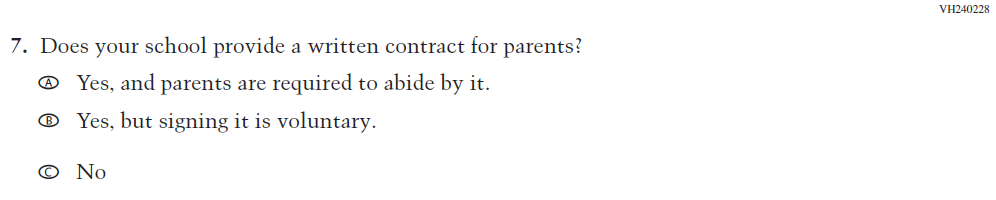 Issue: School ClimateNCN/A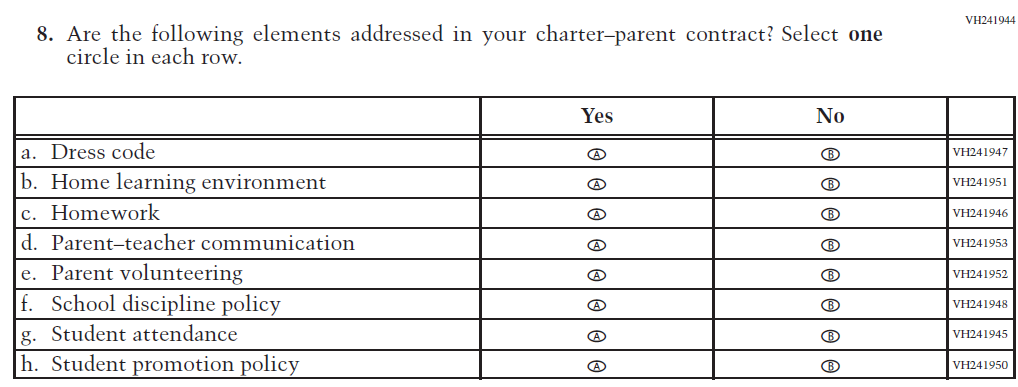 (2021 Grade 4, 8, and 12)Issue: School ClimateNCN/A2022 Operational Grade 4 Mathematics School2022 Operational Grade 4 Mathematics School2022 Operational Grade 4 Mathematics School2022 Operational Grade 4 Mathematics SchoolPrevious item2022 item D/A/ R/NC+Rationale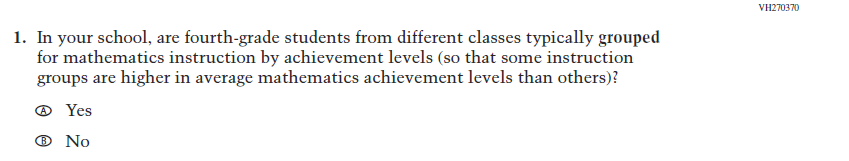 (2021 Grade 4)Issue: Resources for Learning and InstructionNCN/A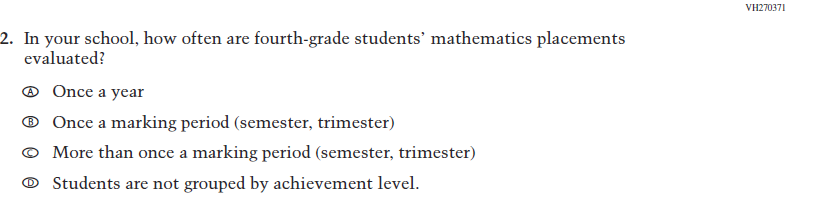 (2021 Grade 4)Issue: Organization of InstructionNCN/A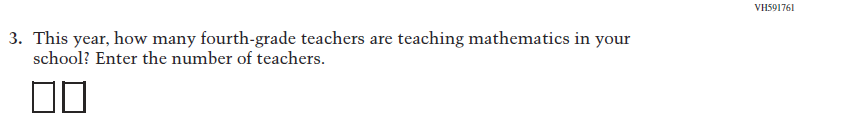 (2021 Grade 4)Issue: Resources for Learning and InstructionNCN/A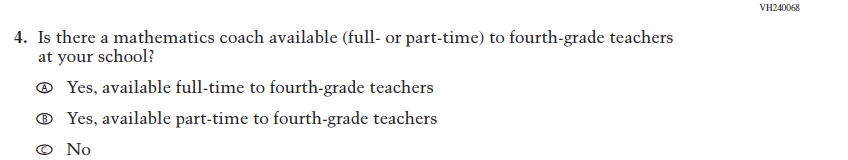 (2021 Grade 4)Issue: Resources for Learning and InstructionNCN/A2022 Operational Grade 4 Mathematics School2022 Operational Grade 4 Mathematics School2022 Operational Grade 4 Mathematics School2022 Operational Grade 4 Mathematics SchoolPrevious item2022 item D/A/ R/NC+Rationale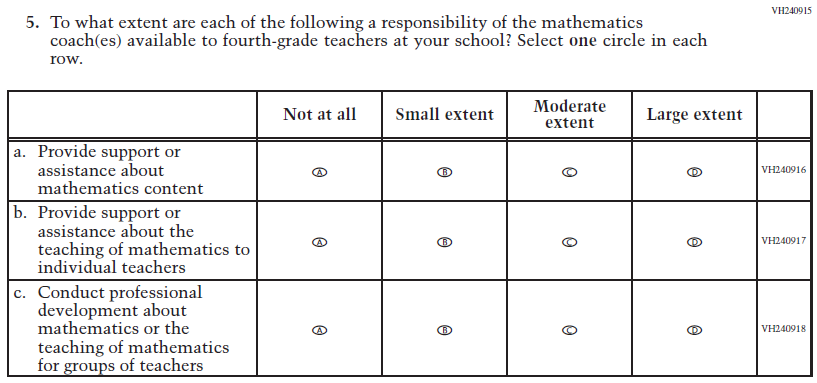 (2021 Grade 4)Issue:  Resources for Learning and InstructionNCN/A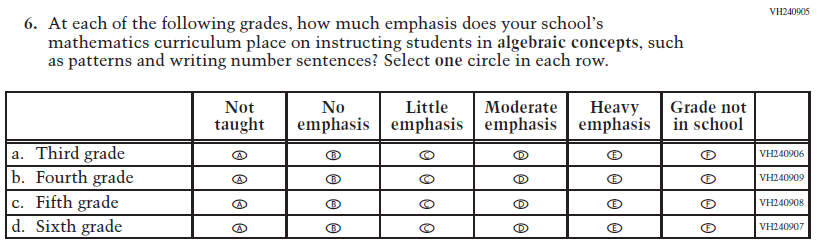 (2021 Grade 4)Issue:  Organization of InstructionNCN/A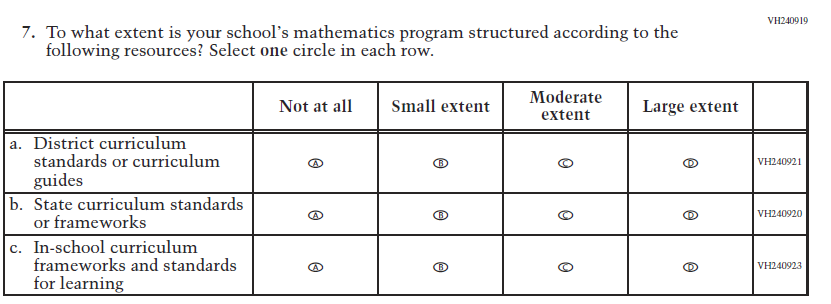 (2021 Grade 4)Issue: Organization of InstructionNCN/A2022 Operational Grade 4 Mathematics School2022 Operational Grade 4 Mathematics School2022 Operational Grade 4 Mathematics School2022 Operational Grade 4 Mathematics SchoolPrevious item2022 item D/A/ R/NC+Rationale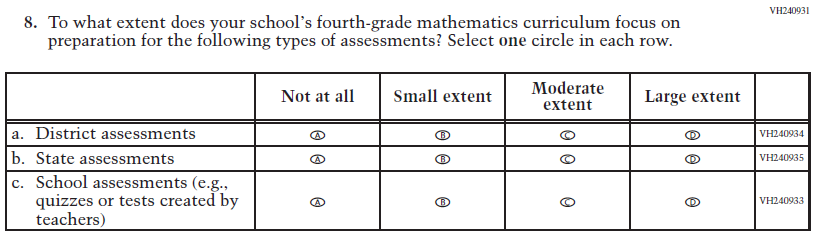 (2021 Grade 4)Issue:  Organization of InstructionNCN/A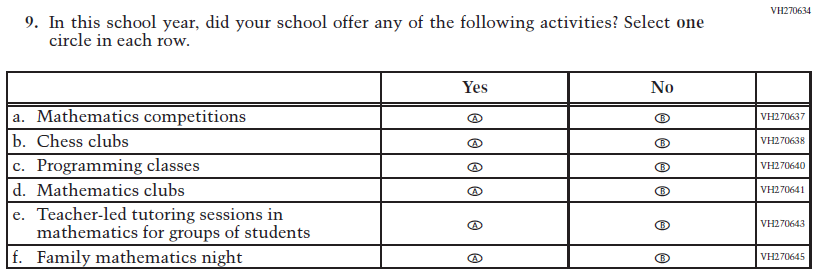 (2021 Grade 4)Issue:  Resources for Learning and InstructionNCN/A2022 Operational Grade 8 Mathematics School2022 Operational Grade 8 Mathematics School2022 Operational Grade 8 Mathematics School2022 Operational Grade 8 Mathematics SchoolPrevious item2022 item D/A/ R/NC+Rationale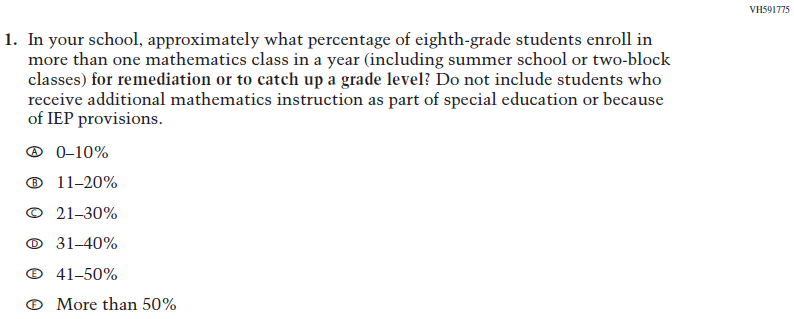 (2021 Grade 8)Issue: Organization of InstructionNCN/A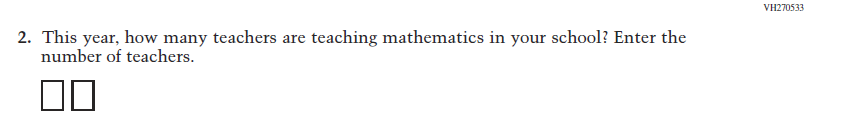 (2021 Grade 8)Issue: Resources for Learning and InstructionNCN/A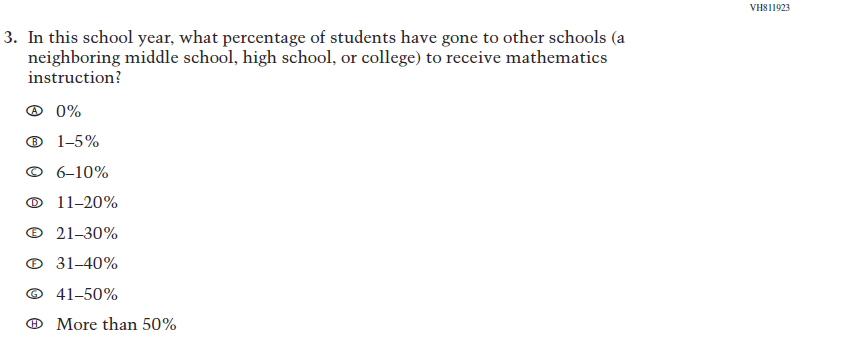 (2021 Grade 8)Issue: Resources for Learning and InstructionNCN/A(2021 Grade 8)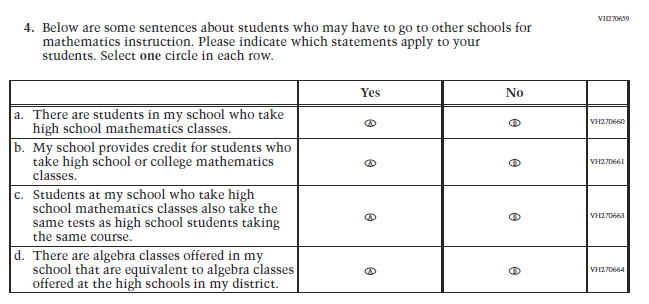 Issue:  Resources for Learning and InstructionNCN/A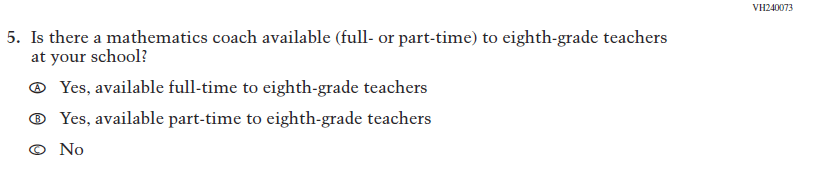 (2021 Grade 8)Issue: Resources for Learning and InstructionNCN/A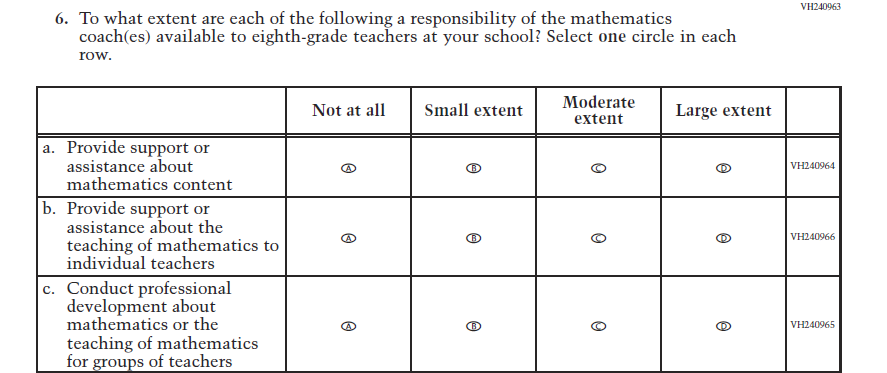 (2021 Grade 8)Issue: Resources for Learning and InstructionNCN/A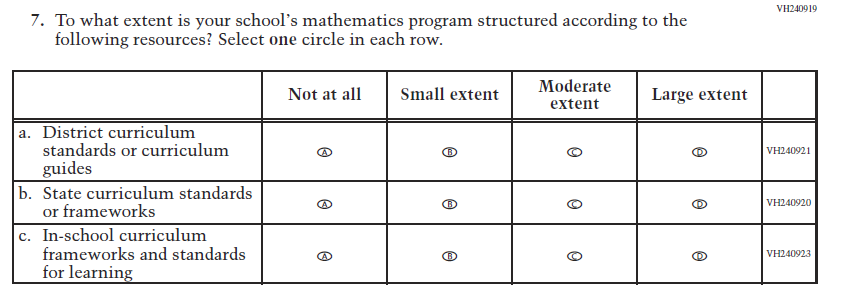 (2021 Grade 8)Issue: Organization of instructionNCN/A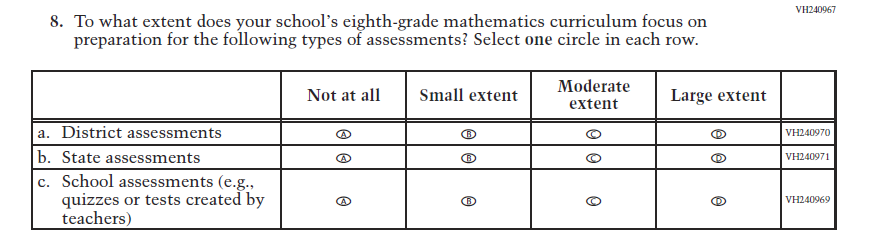 (2021 Grade 8)Issue:  Organization of instructionNCN/A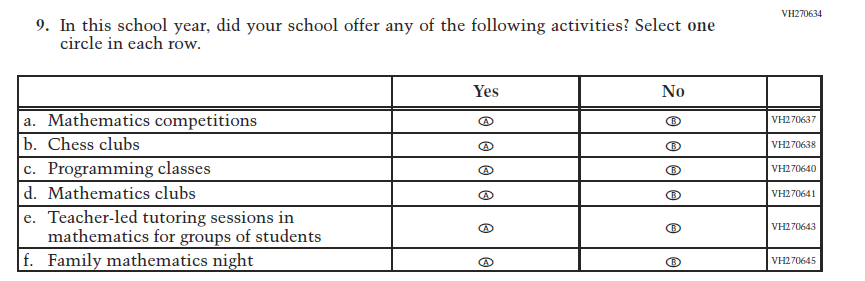 (2021 Grade 8)Issue: Resources for Learning and InstructionNCN/A2022 Operational Grade 4 Reading School2022 Operational Grade 4 Reading School2022 Operational Grade 4 Reading School2022 Operational Grade 4 Reading SchoolPrevious item2022 item D/A/ R/NC+Rationale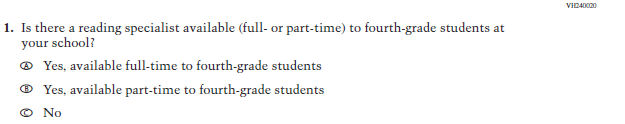 (2021 Grade 4)Issue: Resources for Learning and InstructionNCN/A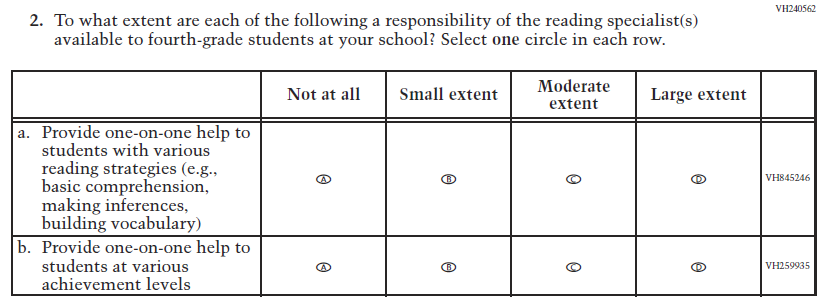 (2021 Grade 4)Issue: Resources for Learning and InstructionNCN/A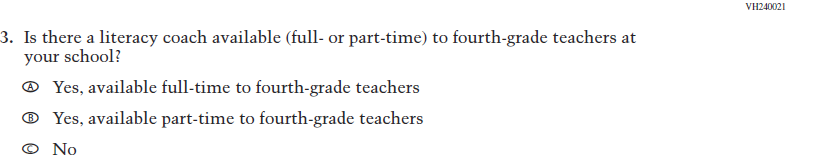 (2021 Grade 4)Issue:  Resources for Learning and InstructionNCN/A2022 Operational Grade 4 Reading School2022 Operational Grade 4 Reading School2022 Operational Grade 4 Reading School2022 Operational Grade 4 Reading SchoolPrevious item2022 item D/A/ R/NC+Rationale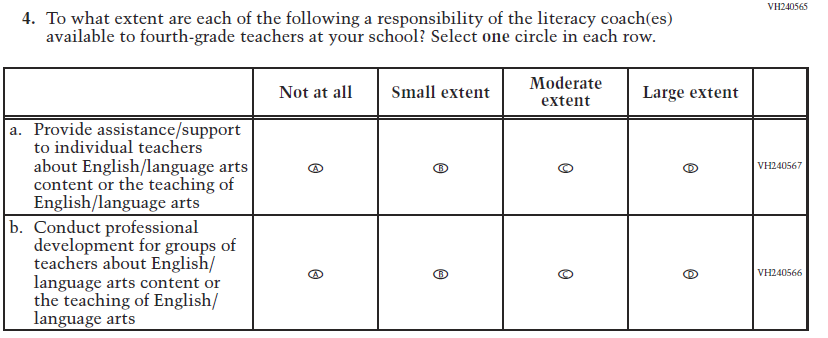 (2021 Grade 4)Issue:  Resources for Learning and InstructionNCN/A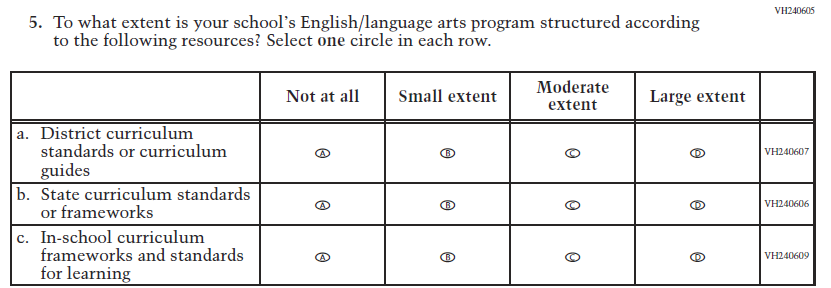 (2021 Grade 4)Issue:  Organization of InstructionNCN/A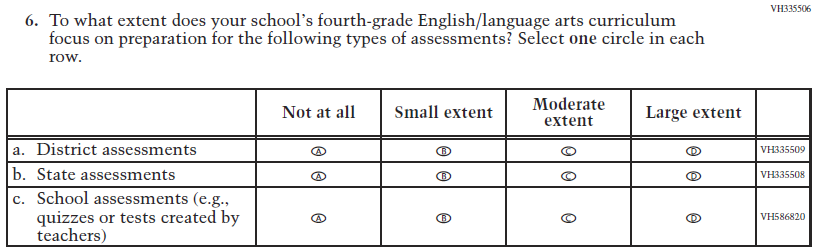 (2021 Grade 4)Issue:  Organization of InstructionNCN/A2022 Operational Grade 4 Reading School2022 Operational Grade 4 Reading School2022 Operational Grade 4 Reading School2022 Operational Grade 4 Reading SchoolPrevious item2022 item D/A/ R/NC+Rationale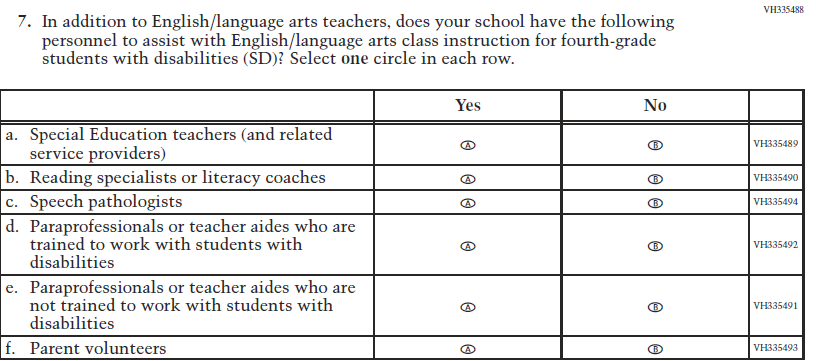 (2021 Grade 4)Issue:  Resources for Learning and InstructionNCN/A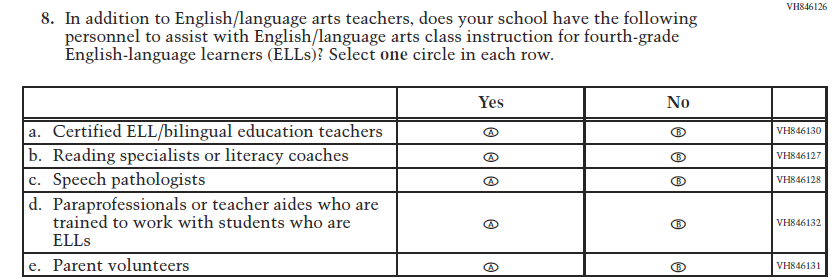 (2021 Grade 4)Issue:  Resources for Learning and InstructionNCN/A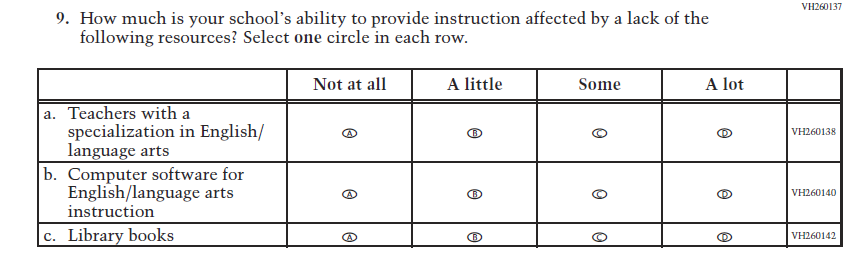 (2021 Grade 8)Issue:  Resources for Learning and InstructionNCN/A2022 Operational Grade 8 Reading School2022 Operational Grade 8 Reading School2022 Operational Grade 8 Reading School2022 Operational Grade 8 Reading SchoolPrevious item2022 item D/A/ R/NC+Rationale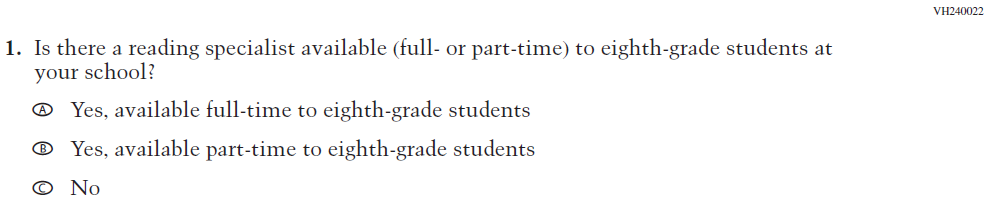 (2021 Grade 8)Issue:  Resources for Learning and InstructionNCN/A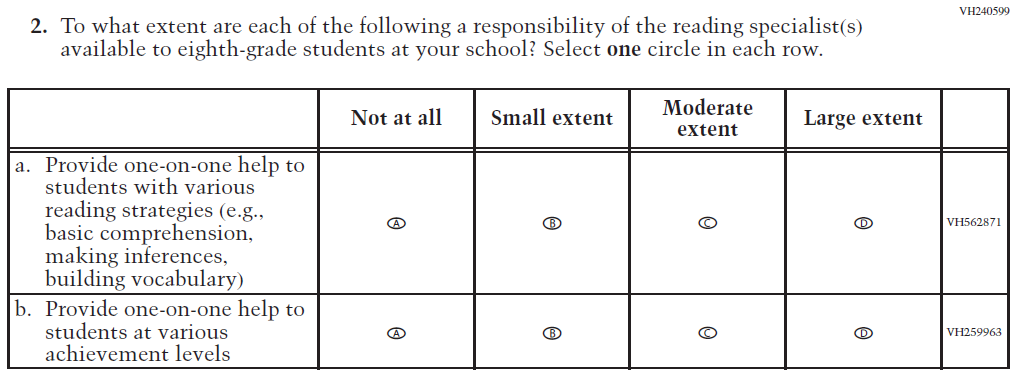 (2021 Grade 8)Issue:  Resources for Learning and InstructionNCN/A2022 Operational Grade 8 Reading School2022 Operational Grade 8 Reading School2022 Operational Grade 8 Reading School2022 Operational Grade 8 Reading SchoolPrevious item2022 item D/A/ R/NC+Rationale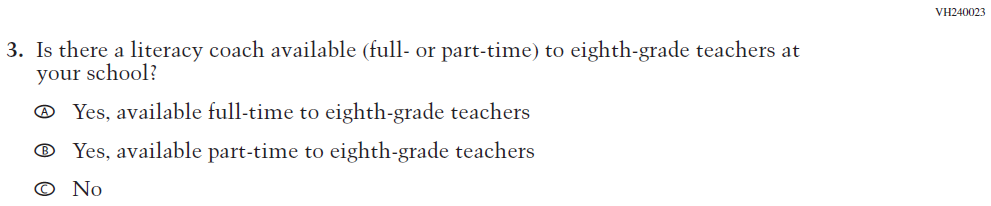 (2021 Grade 8)Issue:  Resources for Learning and InstructionNCN/A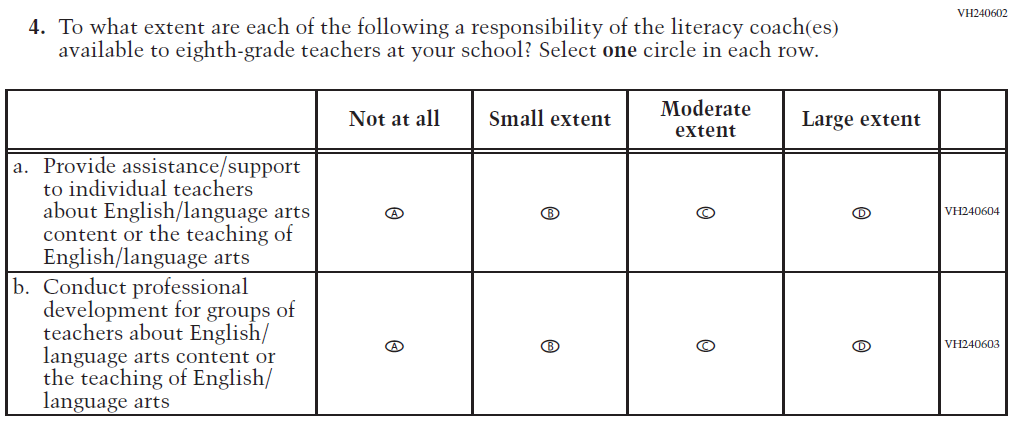 (2021 Grade 8)Issue:  Resources for Learning and InstructionNCN/A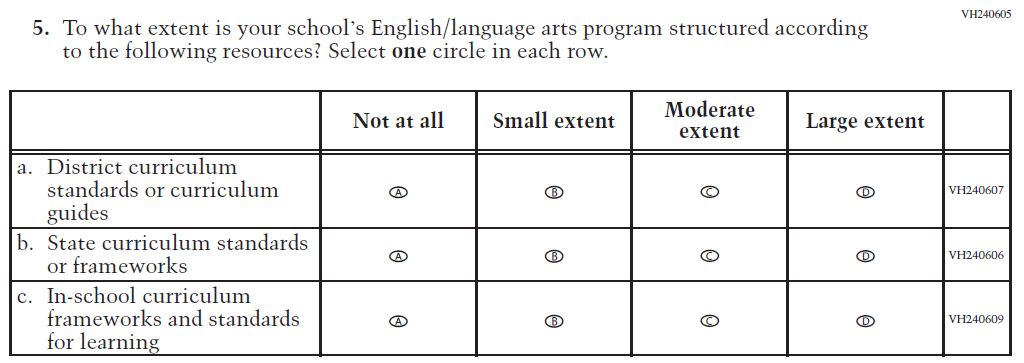 (2021 Grade 8)Issue:  Organization of InstructionNCN/A2022 Operational Grade 8 Reading School2022 Operational Grade 8 Reading School2022 Operational Grade 8 Reading School2022 Operational Grade 8 Reading SchoolPrevious item2022 item D/A/ R/NC+Rationale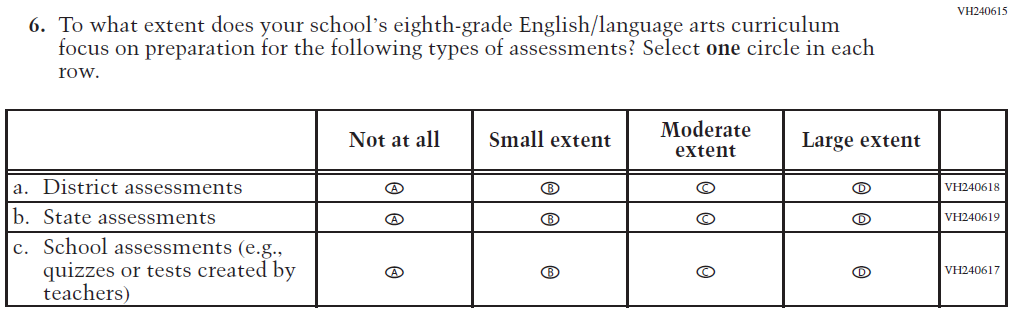 (2021 Grade 8)Issue:  Organization of InstructionNCN/A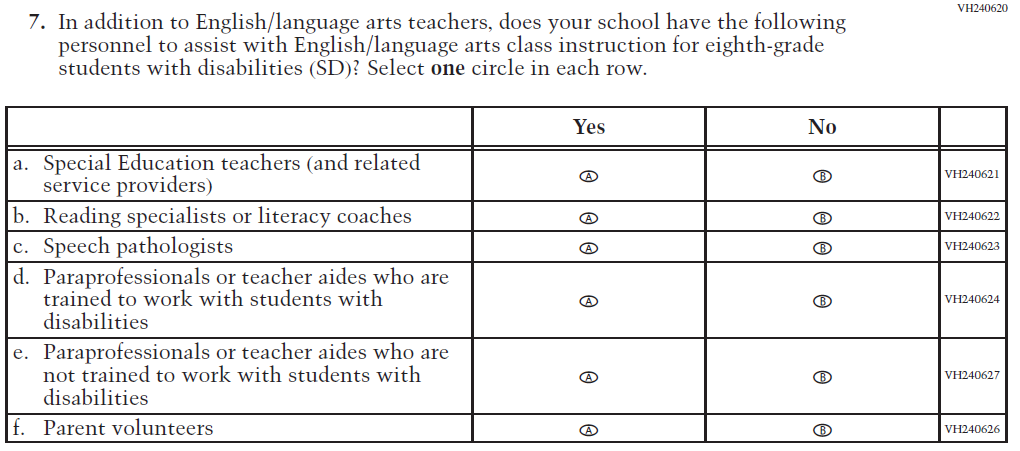 (2021 Grade 8)Issue:  Resources for Learning and InstructionNCN/A2022 Operational Grade 8 Reading School2022 Operational Grade 8 Reading School2022 Operational Grade 8 Reading School2022 Operational Grade 8 Reading SchoolPrevious item2022 item D/A/ R/NC+Rationale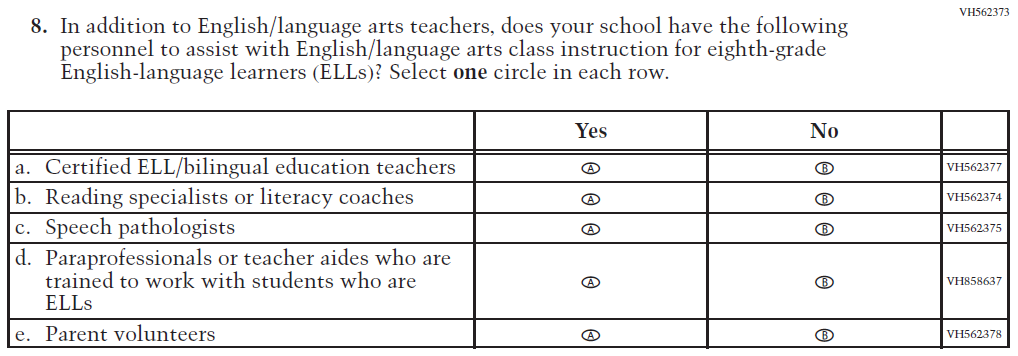 (2021 Grade 8)Issue:  Resources for Learning and InstructionNCN/A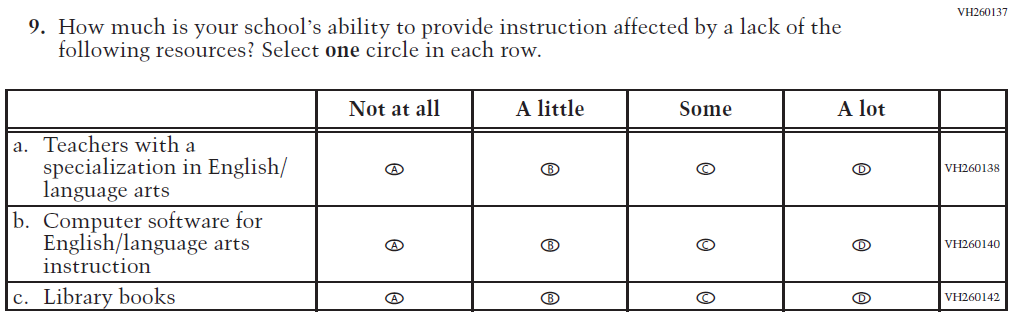 (2021 Grade 8)Issue:  Resources for Learning and InstructionNCN/A2022 Operational Grade 8 Social Studies School2022 Operational Grade 8 Social Studies School2022 Operational Grade 8 Social Studies School2022 Operational Grade 8 Social Studies SchoolPrevious item2022 item D/A/ R/NC+Rationale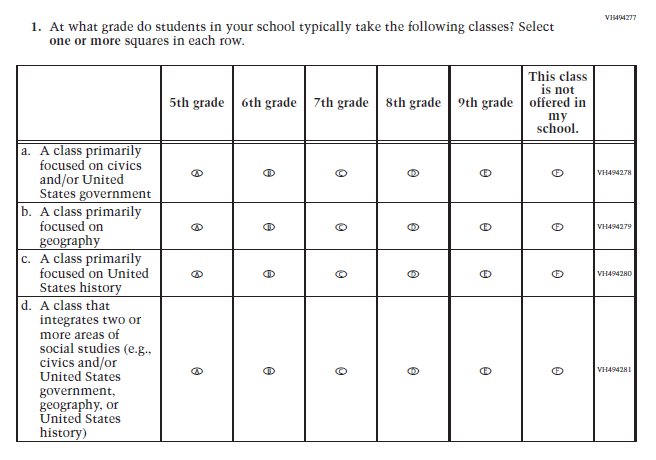 (2018 Grade 8)Issue: Organization of InstructionNCN/A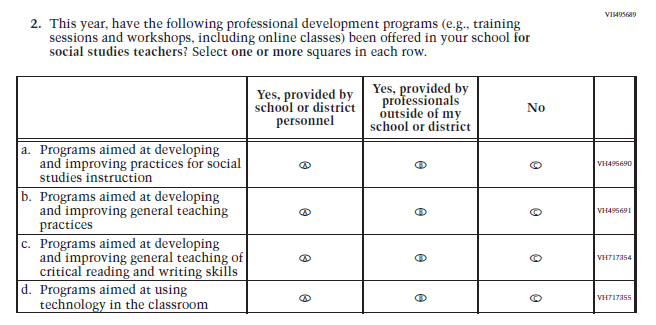 (2018 Grade 8)Issue: Teacher PreparationNCN/A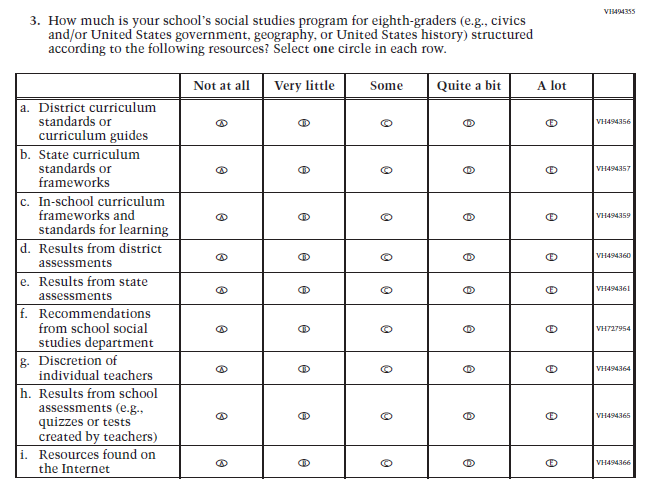 (2018 Grade 8)Issue: Organization of InstructionNCN/A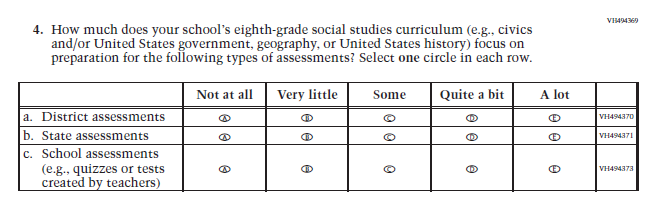 (2018 Grade 8)Issue:  Organization of Instruction NCN/A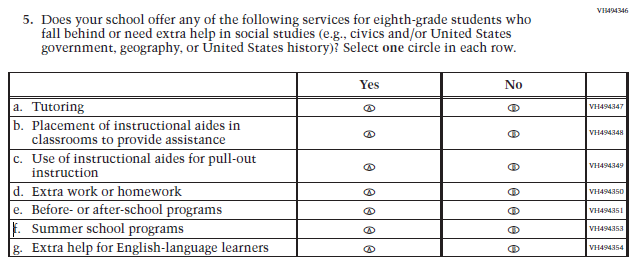 (2018 Grade 8)Issue: Resources for Learning and InstructionNCN/A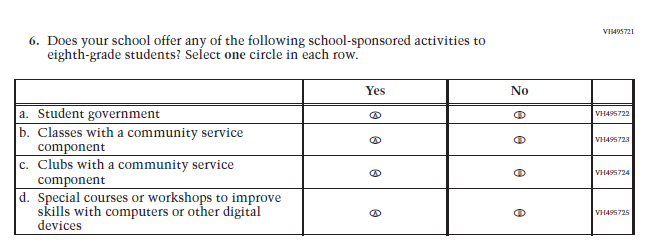 (2018 Grade 8)Issue: Student FactorsNCN/A2022 Operational Grade 4 COVID-19 School Items2022 Operational Grade 4 COVID-19 School Items2022 Operational Grade 4 COVID-19 School Items2022 Operational Grade 4 COVID-19 School ItemsPrevious item2022 itemD/A/ R/NC+Rationale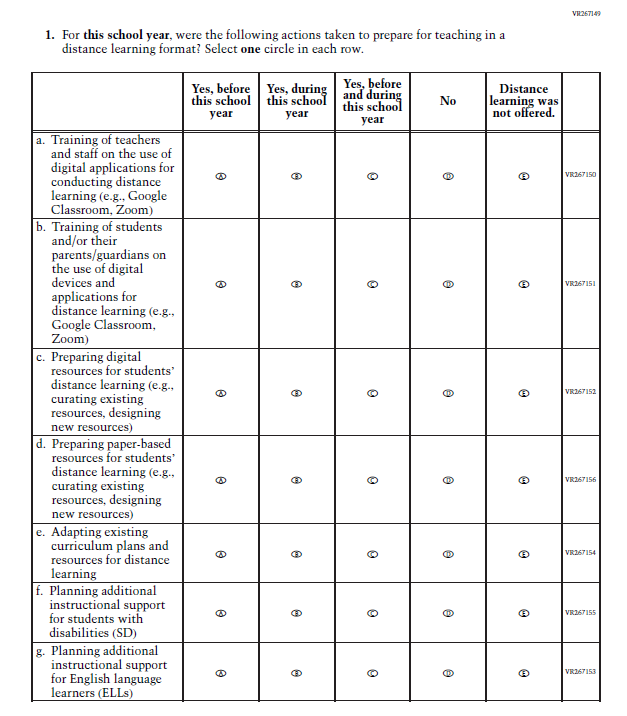 (2021 Grade 4)Issue:  Resources for Learning and InstructionNCN/A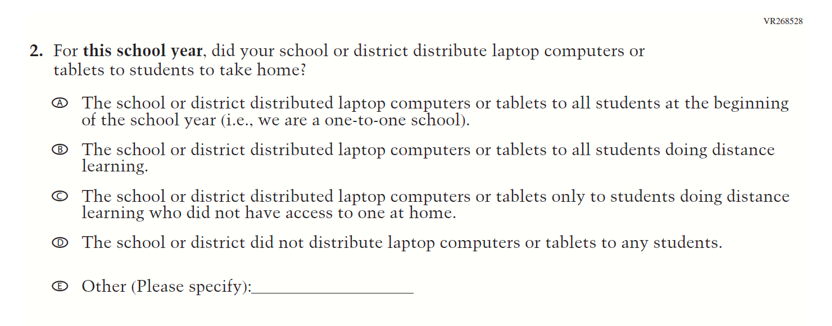 (2021 Grade 4)Issue:  Technology Use and AccessNCN/A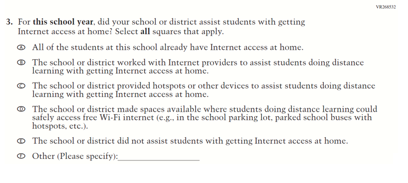 (2021 Grade 4)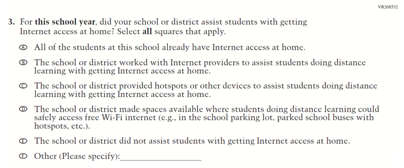 Issue:  Technology Use and AccessNCN/A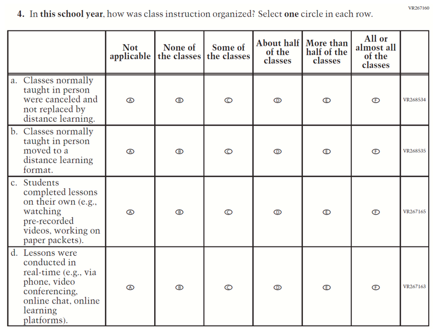 (2021 Grade 4)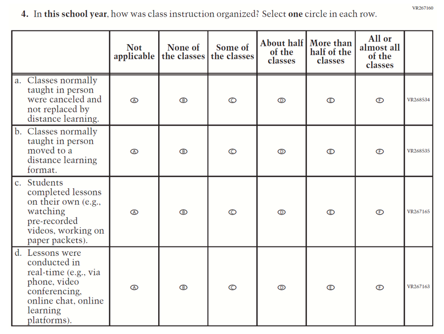 Issue:  Organization of InstructionNCN/A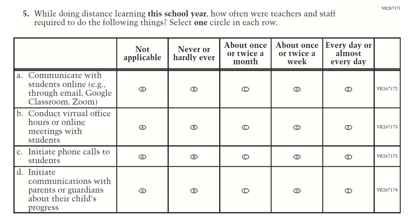 (2021 Grade 4)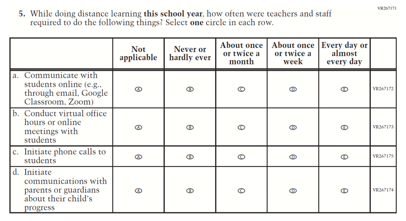 Issue:  Resources for Learning and InstructionNCN/A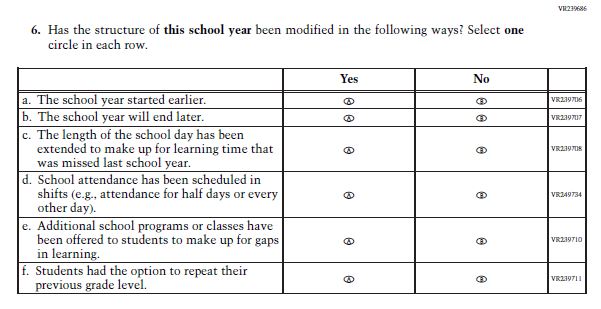 (2021 Grade 4)Issue:  Organization of InstructionNCN/A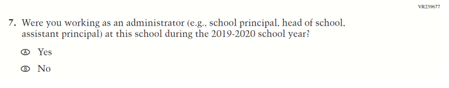 (2021 Grade 4)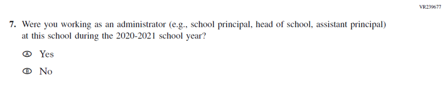 Issue:  Organization of InstructionRThis item was revised to reference the correct academic year for the 2022 administration.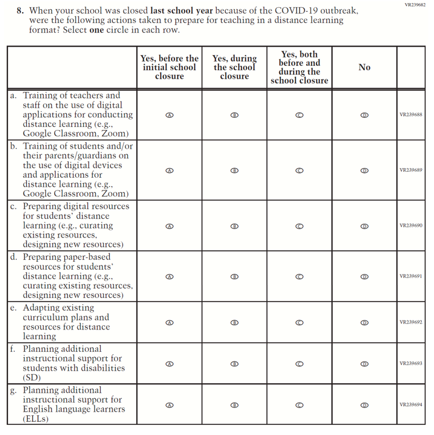 (2021 Grade 4)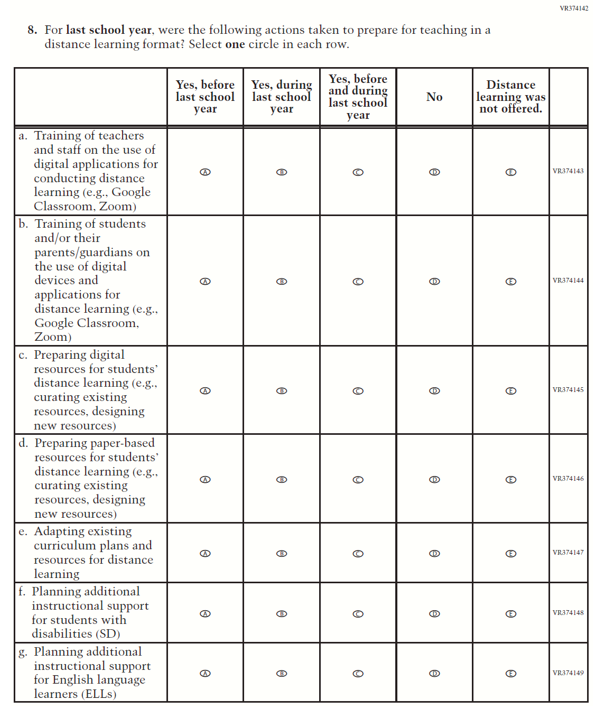 Issue:  Resources for Learning and InstructionRThe stem of this item was revised from "when your school was closed last school year" to "for last school year" to remove references to school closures.  The last response option (i.e. “Distance learning was not offered.”) was also added.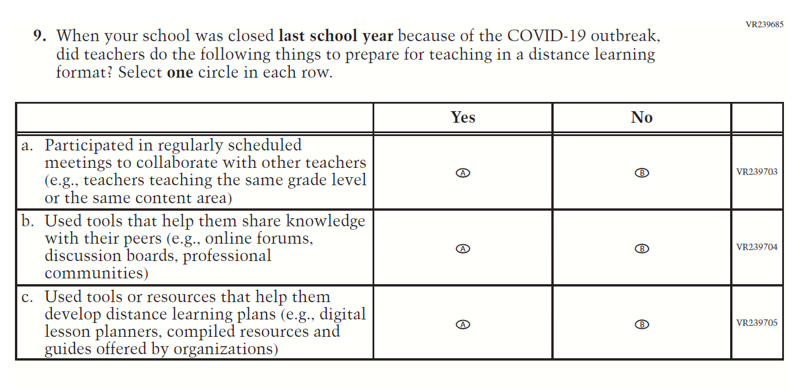 (2021 Grade 4)N/ADThis item was dropped.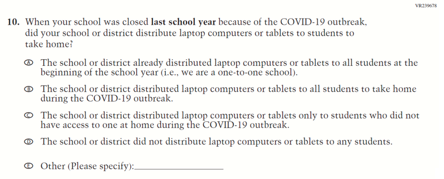 (2021 Grade 4)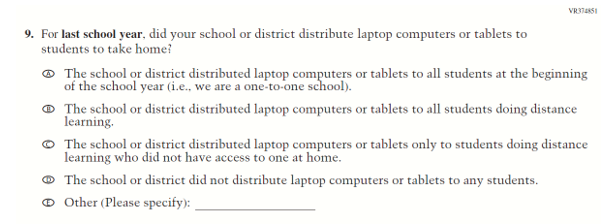 Issue:  Technology Use and AccessRThe stem of this item was revised from "when your school was closed last school year" to "for last school year" to remove references to school closures.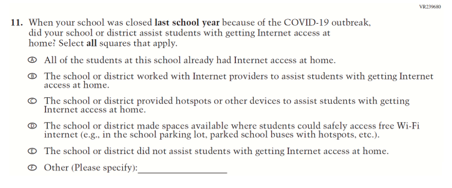 (2021 Grade 4)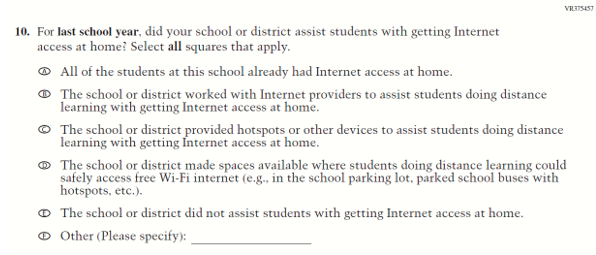 Issue:  Technology Use and AccessRThe stem of this item was revised from "when your school was closed last school year" to "for last school year" to remove references to school closures.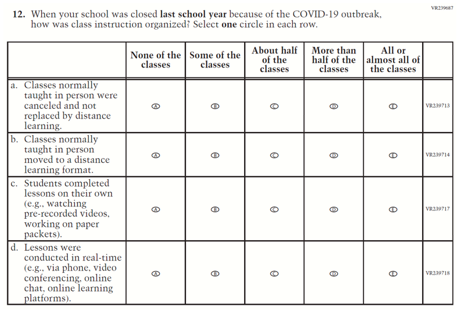 (2021 Grade 4)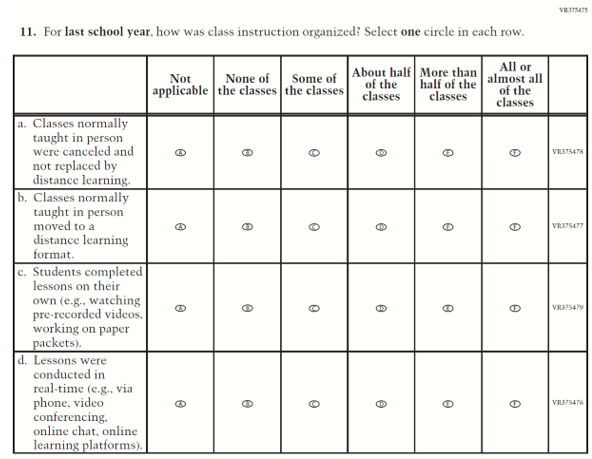 Issue:  Organization of InstructionRThe stem of this item was revised from "when your school was closed last school year" to "for last school year" to remove references to school closures.  The first response option (i.e. “Not applicable”) was added.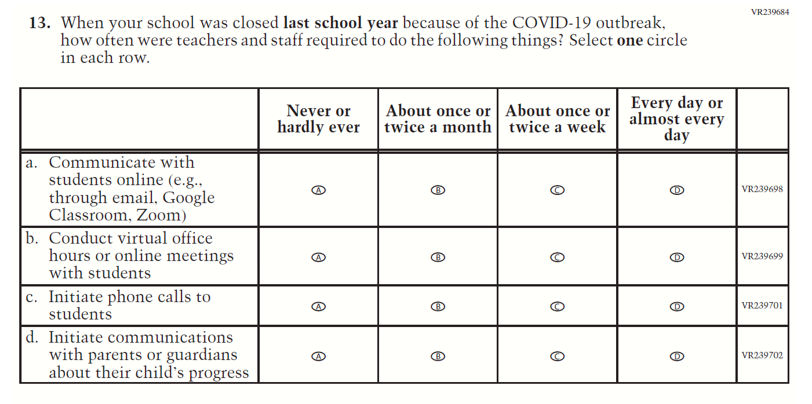 (2021 Grade 4)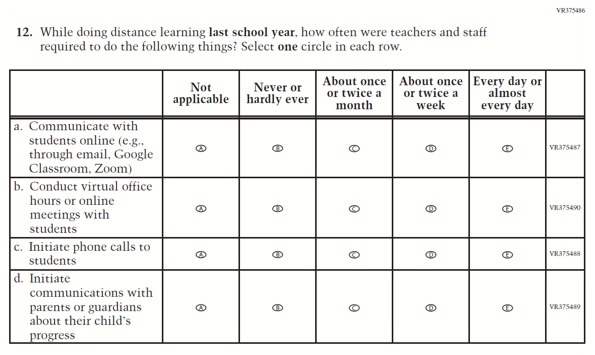 Issue:  Resources for Learning and InstructionRThe stem of this item was revised from "when your school was closed last school year" to "for last school year" to remove references to school closures.  The first response option (i.e. “Not applicable”) was added.N/A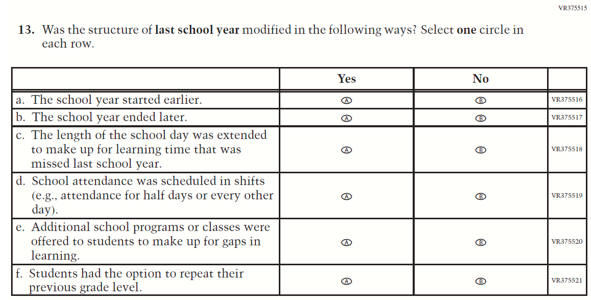 Issue:  Organization of InstructionAThis item is based on Question 6 above and was added to understand school structures in distance learning format.  The stem is revised from “has the structure of this school year been modified” to “was the structure of last school year modified”.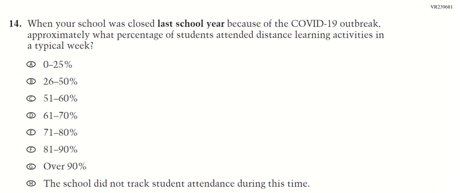 (2021 Grade 4)N/ADThis item was dropped.2022 Operational Grade 8 COVID-19 School Items2022 Operational Grade 8 COVID-19 School Items2022 Operational Grade 8 COVID-19 School Items2022 Operational Grade 8 COVID-19 School ItemsPrevious item2022 itemD/A/ R/NC+Rationale(2021 Grade 8)Issue:  Resources for Learning and InstructionNCN/A(2021 Grade 8)Issue:  Technology Use and AccessNCN/A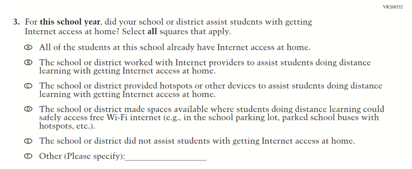 (2021 Grade 8)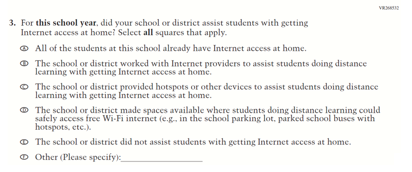 Issue:  Technology Use and AccessNCN/A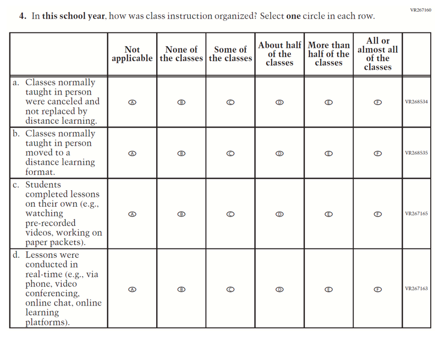 (2021 Grade 8)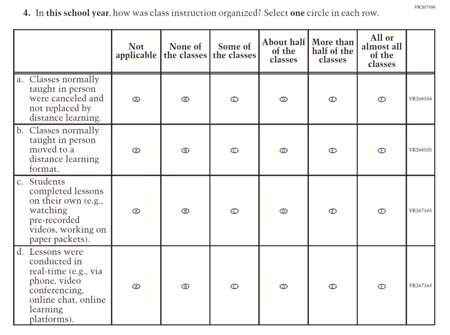 Issue:  Organization of InstructionNCN/A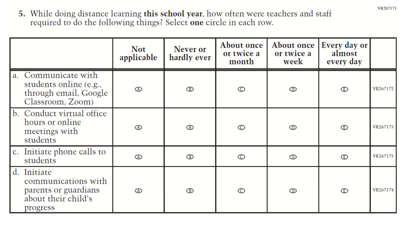 (2021 Grade 8)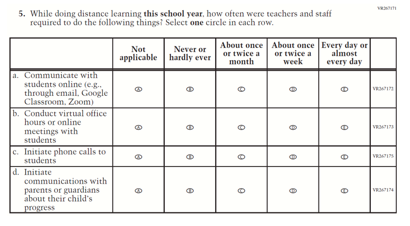 Issue:  Resources for Learning and InstructionNCN/A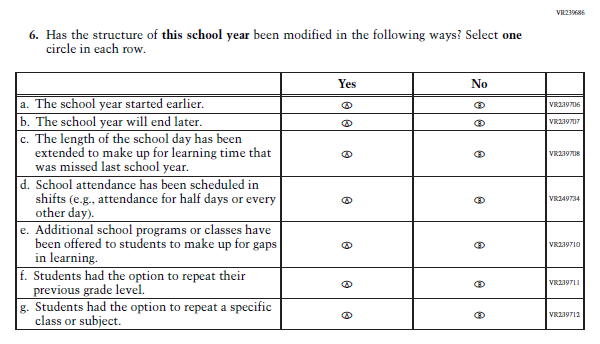 (2021 Grade 8)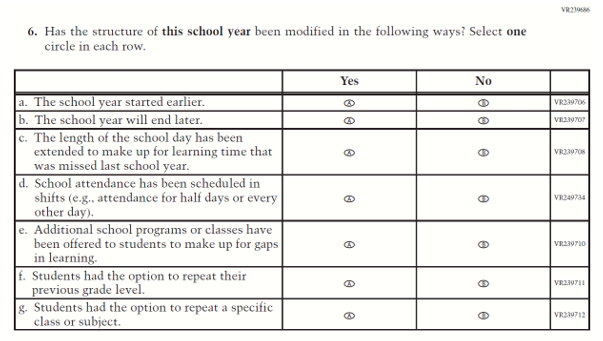 Issue:  Organization of InstructionNCN/A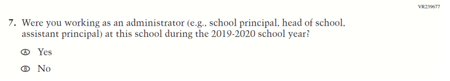 (2021 Grade 8)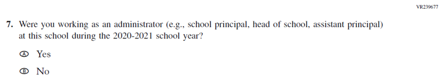 Issue:  Organization of InstructionRThis item was revised to reference the correct academic year for the 2022 administration.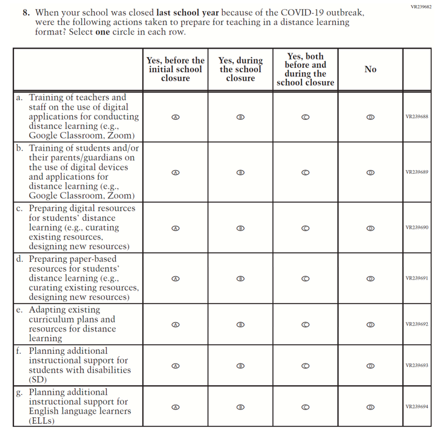 (2021 Grade 8)Issue:  Resources for Learning and InstructionRThe stem of this item was revised from "when your school was closed last school year" to "for last school year" to remove references to school closures.  The last response option (i.e. “Distance learning was not offered.”) was also added.(2021 Grade 8)N/ADThis item was dropped.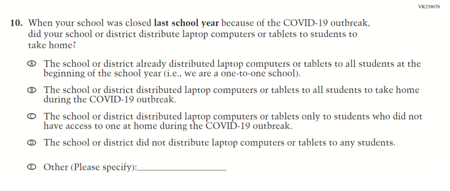 (2021 Grade 8)Issue:  Technology Use and AccessRThe stem of this item was revised from "when your school was closed last school year" to "for last school year" to remove references to school closures.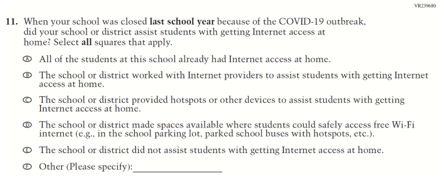 (2021 Grade 8)Issue:  Technology Use and AccessRThe stem of this item was revised from "when your school was closed last school year" to "for last school year" to remove references to school closures.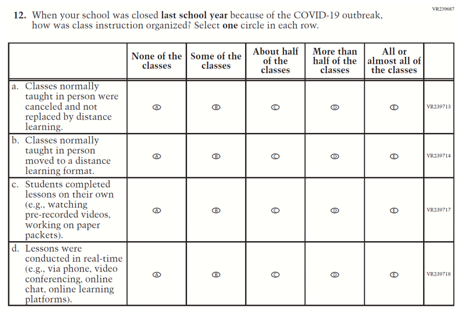 (2021 Grade 8)Issue:  Organization of InstructionRThe stem of this item was revised from "when your school was closed last school year" to "for last school year" to remove references to school closures.  The first response option (i.e. “Not applicable”) was added.(2021 Grade 8)Issue:  Resources for Learning and InstructionRThe stem of this item was revised from "when your school was closed last school year" to "for last school year" to remove references to school closures.  The first response option (i.e. “Not applicable”) was added.N/A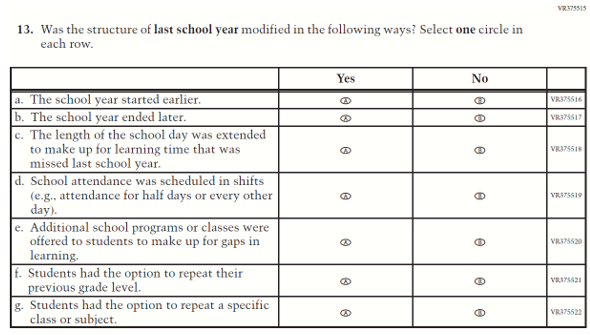 Issue:  Organization of InstructionAThis item is based on Question 6 above and was added to understand school structures in distance learning format.  The stem is revised from “has the structure of this school year been modified” to “was the structure of last school year modified”.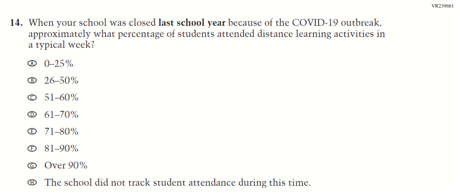 (2021 Grade 8)N/ADThis item was dropped.